19.07.2016  № 2008О внесении изменений в постановление администрации города Чебоксары от 30.12.2013 № 4445 В соответствии с Федеральным законом от 06.10.2003 № 131-ФЗ «Об общих принципах организации местного самоуправления в Российской Федерации», решением Чебоксарского городского Собрания депутатов от 14.04.2016 № 229 «О внесении изменений в бюджет муниципального образования города Чебоксары – столицы Чувашской Республики на 2016 год, утвержденный решением Чебоксарского городского Собрания депутатов от 24 декабря 2015 года № 110» администрация города Чебоксары                       п о с т а н о в л я е т:1. Внести в муниципальную программу города Чебоксары «Развитие транспортной системы города Чебоксары» на 2014-2020 годы, утвержденную постановлением администрации города Чебоксары от 30.12.2013 № 4445, следующие изменения:1.1. В паспорте муниципальной программы позицию  «Объем средств бюджета на финансирование муниципальной программы и прогнозная оценка привлекаемых на реализацию ее целей средств федерального бюджета, республиканского бюджета, внебюджетных источников»  изложить в следующей редакции:1.2. Абзацы третий - десятый раздела 4 изложить в следующей редакции:«Общий объем финансирования мероприятий муниципальной программы на 2014-2020 годы составляет 14 652 601,10 тыс. рублей, в том числе:в 2014 году – 1 370 716,90 тыс. руб.;в 2015 году – 1 512 908,50 тыс. руб.;в 2016 году – 760 929,00 тыс. руб.;в 2017 году – 663 947,40 тыс. руб.;в 2018 году – 3 101 189,00 тыс. руб.;в 2019 году – 3 603 591,70 тыс. руб.;в 2020 году – 3 639 318,60 тыс. руб.».1.3. Приложение № 2 к муниципальной программе изложить в новой редакции согласно приложению № 1 к настоящему постановлению.1.4. В приложении № 3 к муниципальной программе:1.4.1. В паспорте Подпрограммы позиции «Объем и источники финансирования Подпрограммы с разбивкой по годам её реализации» изложить в следующей редакции:1.4.2. Раздел 4 изложить в следующей редакции:«Общий объем финансового обеспечения на реализацию мероприятий Подпрограммы в 2014-2020 годах составит 14 278 410,20 тыс. рублей, в том числе за счет средств:- федерального бюджета – 641 070,70 тыс.руб.;- республиканского бюджета – 7 300 173,60 тыс. рублей;- городского бюджета – 6 301 964,40 тыс. рублей;- внебюджетных источников – 35 201,50 тыс. рублей».1.4.3. Приложение № 2 к Подпрограмме изложить в новой редакции согласно приложению № 2 к настоящему постановлению.1.5. В приложении № 5 к муниципальной программе:1.5.1. Приложение к Подпрограмме изложить в новой редакции согласно приложению № 3 к настоящему постановлению.1.5.2. Приложения №№ 1, 2, 3, 5 к приложению Подпрограммы изложить в новой редакции согласно приложениям №№ 4, 5, 6, 7  к настоящему постановлению. 2. Управлению по связям со СМИ и молодежной политики администрации города Чебоксары опубликовать данное постановление в средствах массовой информации.3. Настоящее постановление вступает в силу со дня официального опубликования.4. Контроль за выполнением настоящего постановления возложить на заместителя главы администрации города Чебоксары по вопросам ЖКХ                   Г.Г. Александрова и заместителя главы администрации города Чебоксары  по вопросам архитектуры и градостроительства А.Л. Павлова.Приложение №1к постановлению администрации города Чебоксарыот 19.07.2016 № 2008Приложение №2к муниципальной программе города Чебоксары "Развитие транспортной системы города Чебоксары" на 2014 - 2020 годыРЕСУРСНОЕ ОБЕСПЕЧЕНИЕ РЕАЛИЗАЦИИ МУНИЦИПАЛЬНОЙ ПРОГРАММЫ ЗА СЧЕТ ВСЕХ СРЕДСТВ И ИСТОЧНИКОВ ФИНАНСИРОВАНИЯ _______________________________________________________Приложение № 2	к постановлению администрации города Чебоксарыот 19.07.2016 № 2008Приложение №2к Подпрограмме «Автомобильные дороги» муниципальной  программы города Чебоксары «Развитие транспортной системы города Чебоксары» на 2014-2020 годыРЕСУРСНОЕ ОБЕСПЕЧЕНИЕРЕАЛИЗАЦИИ ПОДПРОГРАММЫ «АВТОМОБИЛЬНЫЕ ДОРОГИ» МУНИЦИПАЛЬНОЙ ПРОГРАММЫЗА СЧЕТ ВСЕХ СРЕДСТВ ИСТОЧНИКОВ ФИНАНСИРОВАНИЯ________________________________________Приложение № 3к постановлению администрации города Чебоксарыот 19.07.2016 № 2008Приложениек Подпрограмме «Повышение безопасности дорожного движения» муниципальной программы города Чебоксары «Развитие транспортной системы города Чебоксары» на 2014-2020 годыРЕСУРСНОЕ ОБЕСПЕЧЕНИЕРЕАЛИЗАЦИИ ПОДПРОГРАММЫ «ПОВЫШЕНИЕ БЕЗОПАСНОСТИ ДОРОЖНОГО ДВИЖЕНИЯ» МУНИЦИПАЛЬНОЙ ПРОГРАММЫ ЗА СЧЕТ ВСЕХ СРЕДСТВ ИСТОЧНИКОВ ФИНАНСИРОВАНИЯ__________________________________________________Приложение № 4к постановлению администрации города Чебоксарыот 19.07.2016 № 2008Приложение №1к приложению к Подпрограмме «Повышение безопасности дорожного движения» муниципальной программы города Чебоксары «Развитие транспортной системы города Чебоксары» на 2014-2020 годыСтроительство (установка) новых светофорных объектов______________________Приложение № 5к постановлению администрации города Чебоксарыот 19.07.2016 № 2008Приложение №2к приложению к Подпрограмме «Повышение безопасности дорожного движения» муниципальной программы города Чебоксары «Развитие транспортной системы города Чебоксары» на 2014-2020 годыКапитальный ремонт (реконструкция) светофорных объектов________________________________________________Приложение № 6к постановлению администрации города Чебоксарыот 19.07.2016 № 2008Приложение №3к приложению к Подпрограмме «Повышение безопасности дорожного движения» муниципальной программы города Чебоксары «Развитие транспортной системы города Чебоксары» на 2014-2020 годыМодернизация технических средств организации дорожного движения, организация автоматизированной системы управления движением (АСУД)_______________________________________________Приложение № 7к постановлению администрации города Чебоксарыот 19.07.2016 № 2008Приложение №5к приложению к Подпрограмме «Повышение безопасности дорожного движения» муниципальной программы города Чебоксары «Развитие транспортной системы города Чебоксары» на 2014-2020 годыСтроительство дополнительных ограждений,ограничивающих движение пешеходов через проезжую часть дорог________________________________________________Чăваш РеспубликиШупашкар хулаАдминистрацийěЙЫШĂНУ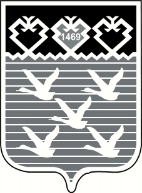 Чувашская РеспубликаАдминистрациягорода ЧебоксарыПОСТАНОВЛЕНИЕОбъем средств бюджета на финансирование муниципальной программы и прогнозная оценка привлекаемых на реализацию ее целей средств федерального бюджета, республиканского бюджета, внебюджетных источников  Прогнозируемый объем финансирования мероприятий муниципальной программы в 2014 – 2020 годах составляет 14 652 601,1 тыс. руб., в том числе:в 2014 году – 1 370 716,90 тыс. руб.;в 2015 году – 1 512 908,50 тыс. руб.;в 2016 году –    760 929,00 тыс. руб.;в 2017 году –    663 947,40 тыс. руб.;в 2018 году – 3 101 189,00 тыс. руб.;в 2019 году – 3 603 591,70 тыс. руб.;в 2020 году – 3 639 318,60 тыс. руб.из них средства:федерального бюджета – 651 870,70 тыс.руб., в том числе:в 2015 году – 201 870,70 тыс.руб.;в 2018 году -    450 000,00 тыс.руб.  республиканского бюджета – 7 300 173,6  тыс. руб., в том числе:в 2014 году –    446 904,80 тыс. руб.;в 2015 году –    552 762,00 тыс.руб.;в 2016 году -     142 160,50 тыс.руб.;в 2018 году – 1 415 346,30 тыс.руб.;в 2019 году – 2 367 000,00 тыс.руб.;в 2020 году – 2 376 000,00 тысруб.  местного бюджета города Чебоксары – 6 643 991,9 тыс. руб., в том числе: в 2014 году – 916 986,00 тыс. руб.;в 2015 году – 731 016,60 тыс. руб.;в 2016 году – 612 577,50 тыс. руб.;в 2017 году – 660 147,40 тыс. руб.;в 2018 году – 1 231 860,30 тыс. руб.;в 2019 году – 1 232 426,10 тыс. руб.;в 2020 году – 1 258 978,00 тыс. руб.внебюджетных источников – 56 564,90 тыс. руб., в том числе:в 2014 году – 6 826,10 тыс. руб.;в 2015 году – 27 259,20 тыс. руб.;в 2016 году – 6 191,00 тыс. руб.;в 2017 году – 3 800,00 тыс. руб.;в 2018 году – 3 982,40 тыс. руб.;в 2019 году – 4 165,60 тыс. руб.;в 2020 году – 4 340,60 тыс. руб.В ходе реализации программы возможно уточнение объемов финансирования с учетом реальных возможностей бюджета города Чебоксары и поступления средств из внебюджетных источников.Объем и источники финансирования Подпрограммы с разбивкой по годам её реализацииПрогнозируемый объем финансирования мероприятий Подпрограммы в 2014-2020 годах составляет     -     14 278 410,20 тыс. руб., в том числе:в 2014 году  - 1 309 041,90 тыс. руб.,в 2015 году  - 1 430 682,20 тыс. руб.,в 2016 году  -    736 753,70 тыс. руб.,в 2017 году  -    617 303,70 тыс. руб.,в 2018 году  - 3 050 335,70 тыс. руб.,в 2019 году  - 3 550 399,10 тыс. руб.,в 2020 году  - 3 583 893,90 тыс. руб.из них средства:федерального бюджета – 641 070,70 тыс.руб., в том числе:в 2015 году – 191 070,70 тыс.руб.;в 2018 году – 450 000,00 тыс.руб.; республиканского бюджета – 7 300 173,60 тыс. руб., в том числе:в 2014 году –    446 904,80 тыс. руб.;в 2015 году –    552 762,00 тыс.руб.;в 2016 году –    142 160,50 тыс.руб.;в 2018 году – 1 415 346,30 тыс.руб.;в 2019 году – 2 367 000,00 тыс.руб.;в 2020 году – 2 376 000,00 тыс.руб.городского бюджета  - 6 301 964,40 тыс. руб., в том числе:в 2014 году  -   855 311,00 тыс. руб.,в 2015 году  -   680 953,70 тыс. руб.,в 2016 году  -   588 402,20  тыс. руб.,в 2017 году  -   613 503,70 тыс. руб.,в 2018 году  -   1 181 007,00 тыс. руб.,в 2019 году  -   1 179 233,50 тыс. руб.,в 2020 году  -   1 203 553,30 тыс. руб.внебюджетные источники — 35 201,50 тыс. руб., в том числе:в 2014 году  -  6 826,10 тыс. руб.,в 2015 году  -  5 895,80 тыс. руб.,в 2016 году  -  6 191,00 тыс. руб.,в 2017 году  -  3 800,00 тыс. руб.,в 2018 году  -  3 982,40 тыс. руб.,в 2019 году  -  4 165,60 тыс. руб.,в 2020 году  -  4 340,60 тыс. руб.В ходе реализации Подпрограммы возможно уточнение объемов финансирования с учетом реальных возможностей бюджетов и поступления средств из внебюджетных источников на очередной финансовый год  и плановый период.И.о. главы администрации города ЧебоксарыА.Ю. МаклыгинСтатусНаименование муниципальной Подпрограммы города Чебоксары, основного мероприятия и мероприятияИсточники финансированияОтветственный исполнитель, соисполнители, участники ПодпрограммыКод бюджетной квалификацииКод бюджетной квалификацииКод бюджетной квалификацииКод бюджетной квалификацииОценка расходов по годам (тыс. руб.)Оценка расходов по годам (тыс. руб.)Оценка расходов по годам (тыс. руб.)Оценка расходов по годам (тыс. руб.)Оценка расходов по годам (тыс. руб.)Оценка расходов по годам (тыс. руб.)Оценка расходов по годам (тыс. руб.)СтатусНаименование муниципальной Подпрограммы города Чебоксары, основного мероприятия и мероприятияИсточники финансированияОтветственный исполнитель, соисполнители, участники ПодпрограммыГРБСРзПрЦСРГВР2014 год2015 год2016 год2017 год2018 год2019 год2020 годМуниципальная программа"Развитие транспортной системы города Чебоксары" на 2014-2020 годыФедеральный бюджетУправление ЖКХ, энергетики, транспорта и связи администрации города Чебоксары, Управление архитектуры и градостроительства администрации города Чебоксары, Администрации районов города Чебоксары, МБУ "Управление ЖКХ и благоустройства", специализированные организации и предприятия, отобранные на конкурсной основе;0,00201 870,700,000,00450000,000,000,00Муниципальная программа"Развитие транспортной системы города Чебоксары" на 2014-2020 годыРеспубликанский бюджетУправление ЖКХ, энергетики, транспорта и связи администрации города Чебоксары, Управление архитектуры и градостроительства администрации города Чебоксары, Администрации районов города Чебоксары, МБУ "Управление ЖКХ и благоустройства", специализированные организации и предприятия, отобранные на конкурсной основе;446 904,80552 762,00142 160,500,001 415 346,302 367 000,002 376 000,00Муниципальная программа"Развитие транспортной системы города Чебоксары" на 2014-2020 годыГородской бюджетУправление ЖКХ, энергетики, транспорта и связи администрации города Чебоксары, Управление архитектуры и градостроительства администрации города Чебоксары, Администрации районов города Чебоксары, МБУ "Управление ЖКХ и благоустройства", специализированные организации и предприятия, отобранные на конкурсной основе;916 986,00731 016,60612 577,50660 147,401 231 860,301 232 426,101 258 978,00Муниципальная программа"Развитие транспортной системы города Чебоксары" на 2014-2020 годыВнебюджетные источникиУправление ЖКХ, энергетики, транспорта и связи администрации города Чебоксары, Управление архитектуры и градостроительства администрации города Чебоксары, Администрации районов города Чебоксары, МБУ "Управление ЖКХ и благоустройства", специализированные организации и предприятия, отобранные на конкурсной основе;6 826,1027 259,206 191,003 800,003 982,404 165,604 340,60Муниципальная программа"Развитие транспортной системы города Чебоксары" на 2014-2020 годыИТОГО:Управление ЖКХ, энергетики, транспорта и связи администрации города Чебоксары, Управление архитектуры и градостроительства администрации города Чебоксары, Администрации районов города Чебоксары, МБУ "Управление ЖКХ и благоустройства", специализированные организации и предприятия, отобранные на конкурсной основе;1 370 716,901 512 908,50760 929,00663 947,403 101 189,003 603 591,703 639 318,60Подпрограмма 1 «Автомобильные дороги»Федеральный бюджетУправление ЖКХ, энергетики, транспорта и связи администрации города Чебоксары, Управление архитектуры и градостроительства администрации города Чебоксары, Городской комитет по управлению имуществом города Чебоксары,  Администрации районов города Чебоксары, МБУ "Управление ЖКХ и благоустройства", специализированные организации и предприятия, отобранные на конкурсной основе;0,00191 070,700,000,00450 000,000,000,00Подпрограмма 1 «Автомобильные дороги»Республиканский бюджетУправление ЖКХ, энергетики, транспорта и связи администрации города Чебоксары, Управление архитектуры и градостроительства администрации города Чебоксары, Городской комитет по управлению имуществом города Чебоксары,  Администрации районов города Чебоксары, МБУ "Управление ЖКХ и благоустройства", специализированные организации и предприятия, отобранные на конкурсной основе;446 904,80552 762,00142 160,500,001 415 346,302 367 000,002 376 000,00Подпрограмма 1 «Автомобильные дороги»Городской бюджетУправление ЖКХ, энергетики, транспорта и связи администрации города Чебоксары, Управление архитектуры и градостроительства администрации города Чебоксары, Городской комитет по управлению имуществом города Чебоксары,  Администрации районов города Чебоксары, МБУ "Управление ЖКХ и благоустройства", специализированные организации и предприятия, отобранные на конкурсной основе;855 311,00680 953,70588 402,20613 503,701 181 007,001 179 233,501 203 553,30Подпрограмма 1 «Автомобильные дороги»Внебюджетные источникиУправление ЖКХ, энергетики, транспорта и связи администрации города Чебоксары, Управление архитектуры и градостроительства администрации города Чебоксары, Городской комитет по управлению имуществом города Чебоксары,  Администрации районов города Чебоксары, МБУ "Управление ЖКХ и благоустройства", специализированные организации и предприятия, отобранные на конкурсной основе;6 826,105 895,806 191,003 800,003 982,404 165,604 340,60Подпрограмма 1 «Автомобильные дороги»ИТОГО:Управление ЖКХ, энергетики, транспорта и связи администрации города Чебоксары, Управление архитектуры и градостроительства администрации города Чебоксары, Городской комитет по управлению имуществом города Чебоксары,  Администрации районов города Чебоксары, МБУ "Управление ЖКХ и благоустройства", специализированные организации и предприятия, отобранные на конкурсной основе;1 309 041,901 430 682,20736 753,70617 303,703 050 335,703 550 399,103 583 893,90Основное мероприятие 1.1Капитальный ремонт, ремонт и содержание автомобильных дорог общего пользования местного значения в границах городского округа Городской бюджетУправление ЖКХ, энергетики, транспорта и связи администрации города Чебоксары, Администрации районов города Чебоксары, МБУ "Управление ЖКХ и благоустройства", специализированные организации и предприятия, отобранные на конкурсной основе579 137,90552 228,50475 086,90477 048,90499 563,20522 175,20543 770,60Основное мероприятие 1.1Капитальный ремонт, ремонт и содержание автомобильных дорог общего пользования местного значения в границах городского округа Республиканский бюджетУправление ЖКХ, энергетики, транспорта и связи администрации города Чебоксары, Администрации районов города Чебоксары, МБУ "Управление ЖКХ и благоустройства", специализированные организации и предприятия, отобранные на конкурсной основе0,00205 458,200,000,000,000,000,00Основное мероприятие 1.1Капитальный ремонт, ремонт и содержание автомобильных дорог общего пользования местного значения в границах городского округа Внебюджетные источникиУправление ЖКХ, энергетики, транспорта и связи администрации города Чебоксары, Администрации районов города Чебоксары, МБУ "Управление ЖКХ и благоустройства", специализированные организации и предприятия, отобранные на конкурсной основе6 826,105 895,806 191,003 800,003 982,404 165,604 340,60Основное мероприятие 1.1Капитальный ремонт, ремонт и содержание автомобильных дорог общего пользования местного значения в границах городского округа ИТОГО:Управление ЖКХ, энергетики, транспорта и связи администрации города Чебоксары, Администрации районов города Чебоксары, МБУ "Управление ЖКХ и благоустройства", специализированные организации и предприятия, отобранные на конкурсной основе585 964,00763 582,50481 277,90480 848,90503 545,60526 340,80548 111,20Мероприятие 1.1.1Ремонт дорог частного сектораГородской бюджетУправление ЖКХ, энергетики, транспорта и связи администрации города Чебоксары, Администрации районов города Чебоксары, МБУ "Управление ЖКХ и благоустройства", специализированные организации и предприятия, отобранные на конкурсной основе93204 09Ч2170326008 000,005 992,10Мероприятие 1.1.1Ремонт дорог частного сектораГородской бюджетУправление ЖКХ, энергетики, транспорта и связи администрации города Чебоксары, Администрации районов города Чебоксары, МБУ "Управление ЖКХ и благоустройства", специализированные организации и предприятия, отобранные на конкурсной основе93204 09Ч2104742006000,008 000,008 000,008 000,008 000,008 000,00Мероприятие 1.1.1Ремонт дорог частного сектораИТОГО:Управление ЖКХ, энергетики, транспорта и связи администрации города Чебоксары, Администрации районов города Чебоксары, МБУ "Управление ЖКХ и благоустройства", специализированные организации и предприятия, отобранные на конкурсной основе8 000,005 992,108 000,008 000,008 000,008 000,008 000,00Устройство корыта и основания (подстилающего слоя)Ремонт асфальтобетонного покрытияУстройство покрытия из асфальтобетонных смесейУстановка бордюрного камняУстройство ливневой канализацииРаботы по благоустройству территорийМероприятие 1.1.2Строительство, реконструкция  и капитальный ремонт тротуаровГородской бюджетУправление ЖКХ, энергетики, транспорта и связи администрации города Чебоксары, Администрации районов города Чебоксары, МБУ "Управление ЖКХ и благоустройства", специализированные организации и предприятия, отобранные на конкурсной основе93204 09Ч21703260015 000,0012 639,10Мероприятие 1.1.2Строительство, реконструкция  и капитальный ремонт тротуаровГородской бюджетУправление ЖКХ, энергетики, транспорта и связи администрации города Чебоксары, Администрации районов города Чебоксары, МБУ "Управление ЖКХ и благоустройства", специализированные организации и предприятия, отобранные на конкурсной основе93204 09Ч21047420060020 000,002 096,002 196,602 297,702 394,20Мероприятие 1.1.2Строительство, реконструкция  и капитальный ремонт тротуаровИТОГО:Управление ЖКХ, энергетики, транспорта и связи администрации города Чебоксары, Администрации районов города Чебоксары, МБУ "Управление ЖКХ и благоустройства", специализированные организации и предприятия, отобранные на конкурсной основе15 000,0012 639,1020 000,002 096,002 196,602 297,702 394,20Устройство корыта и основания(подстилающего слоя)Ремонт асфальтобетонного покрытияУстройство покрытия из асфальтобетонных смесейУстановка бордюрного камня, поребриковРаботы по благоустройству территорийМероприятие 1.1.3Содержание автомобильных дорог и инженерных сооружений на них в границах городских округов и поселений в рамках благоустройстваГородской бюджетУправление ЖКХ, энергетики, транспорта и связи администрации города Чебоксары, Администрации районов города Чебоксары, МБУ "Управление ЖКХ и благоустройства", специализированные организации и предприятия, отобранные на конкурсной основе9320409Ч217032600551 732,90424 292,90Мероприятие 1.1.3Содержание автомобильных дорог и инженерных сооружений на них в границах городских округов и поселений в рамках благоустройстваГородской бюджетУправление ЖКХ, энергетики, транспорта и связи администрации города Чебоксары, Администрации районов города Чебоксары, МБУ "Управление ЖКХ и благоустройства", специализированные организации и предприятия, отобранные на конкурсной основе93204 09 Ч2104747706000,000,00397 086,90466 952,90489 366,60511 877,50533 376,40Мероприятие 1.1.3Содержание автомобильных дорог и инженерных сооружений на них в границах городских округов и поселений в рамках благоустройстваВнебюджетные источникиУправление ЖКХ, энергетики, транспорта и связи администрации города Чебоксары, Администрации районов города Чебоксары, МБУ "Управление ЖКХ и благоустройства", специализированные организации и предприятия, отобранные на конкурсной основе6 826,105 895,806 191,003 800,003 982,404 165,604 340,60Мероприятие 1.1.3Содержание автомобильных дорог и инженерных сооружений на них в границах городских округов и поселений в рамках благоустройстваИТОГО:Управление ЖКХ, энергетики, транспорта и связи администрации города Чебоксары, Администрации районов города Чебоксары, МБУ "Управление ЖКХ и благоустройства", специализированные организации и предприятия, отобранные на конкурсной основе558 559,00430 188,70403 277,90470 752,90493 349,00516 043,10537 717,00Текущее содержание и ремонт дорог, тротуаров, подходов и остановочных площадок в зимнее время, межсезонье и летний периодСодержание и ремонт малых архитектурных форм, расположенных на остановочных площадкахСодержание и ремонт светофорных объектов и дорожных знаков.Нанесение дорожной разметкиСодержание снежных свалокПрочие:в том числе: - текущее содержание, ремонт и частичная замена ограждений 1 и II группы на мостах, на участках высокой насыпи и в районе ж/д переездов; - мытье колесоотбоев, перил, ограждений; -замена бортовых камней, ликвидация выбоин, ямочный ремонт и ремонт городских дорог, профилировка обочин, срезка верхнего слоя асфальтобетонных дорожных покрытий методом холодного фрезерования (ликвидация неровностей). - заполнение водой противопожарных емкостей, расположенных в частном сектореСодержание и ремонт подземных переходовСодержание и ремонт мостовРемонт и покраска колесоотбоев и перильных огражденийСодержание и ремонт сетей ливневой канализацииСодержание и ремонт дорог в Заволжье Мероприятие 1.1.4Оформление кадастровых паспортов на земельные участки под дорогами, составление технических паспортов и плановГородской бюджетУправление ЖКХ, энергетики, транспорта и связи администрации города Чебоксары, Администрации районов города Чебоксары, МБУ "Управление ЖКХ и благоустройства", специализированные организации и предприятия, отобранные на конкурсной основе93204 09Ч2170326004 405,00800,000,000,000,000,000,00 Мероприятие 1.1.4Оформление кадастровых паспортов на земельные участки под дорогами, составление технических паспортов и плановИТОГО:Управление ЖКХ, энергетики, транспорта и связи администрации города Чебоксары, Администрации районов города Чебоксары, МБУ "Управление ЖКХ и благоустройства", специализированные организации и предприятия, отобранные на конкурсной основе4 405,00800,000,000,000,000,000,00Мероприятие 1.1.5.Капитальный ремонт и содержание автомобильных дорог общего пользования местного значения в границах городского округаГородской бюджетУправление ЖКХ, энергетики, транспорта и связи администрации города Чебоксары, МБУ "Управление ЖКХ и благоустройства", специализированные организации и предприятия, отобранные на конкурсной основе93204 09 Ч21Ю03060056 307,40Мероприятие 1.1.5.Капитальный ремонт и содержание автомобильных дорог общего пользования местного значения в границах городского округаГородской бюджетУправление ЖКХ, энергетики, транспорта и связи администрации города Чебоксары, МБУ "Управление ЖКХ и благоустройства", специализированные организации и предприятия, отобранные на конкурсной основе93204 09Ч21047420060050 000,00Мероприятие 1.1.5.Капитальный ремонт и содержание автомобильных дорог общего пользования местного значения в границах городского округаРеспубликанский бюджетУправление ЖКХ, энергетики, транспорта и связи администрации города Чебоксары, МБУ "Управление ЖКХ и благоустройства", специализированные организации и предприятия, отобранные на конкурсной основе93204 09Ч21Д030600205 458,20Мероприятие 1.1.5.Капитальный ремонт и содержание автомобильных дорог общего пользования местного значения в границах городского округаИТОГО:Управление ЖКХ, энергетики, транспорта и связи администрации города Чебоксары, МБУ "Управление ЖКХ и благоустройства", специализированные организации и предприятия, отобранные на конкурсной основе0,00261 765,6050 000,000,000,000,000,00Мероприятие 1.1.6.Ремонт дорожного покрытия с уширением Пионерской набережной и Театральной набережной г.Чебоксары Городской бюджетУправление ЖКХ, энергетики, транспорта и связи администрации города Чебоксары, МБУ "Управление ЖКХ и благоустройства", специализированные организации и предприятия, отобранные на конкурсной основе93204 09 Ч21703260024 044,50Мероприятие 1.1.6.Ремонт дорожного покрытия с уширением Пионерской набережной и Театральной набережной г.Чебоксары ИТОГО:Управление ЖКХ, энергетики, транспорта и связи администрации города Чебоксары, МБУ "Управление ЖКХ и благоустройства", специализированные организации и предприятия, отобранные на конкурсной основе0,0024 044,500,000,000,000,000,00Мероприятие 1.1.7.Приобретение основных средств, приобретение и монтаж оборудования, комплектующих и програмного обеспечения для системы спутникового контроля автотранспорта ГЛОНАСС/GPS системы спутникового контроля автотранспорта  ГЛОНАСС/GPSГородской бюджетУправление ЖКХ, энергетики, транспорта и связи администрации города Чебоксары, МБУ "Управление ЖКХ и благоустройства", специализированные организации и предприятия, отобранные на конкурсной основе93204 09 Ч21703260028 152,50Мероприятие 1.1.7.Приобретение основных средств, приобретение и монтаж оборудования, комплектующих и програмного обеспечения для системы спутникового контроля автотранспорта ГЛОНАСС/GPS системы спутникового контроля автотранспорта  ГЛОНАСС/GPSИТОГО:Управление ЖКХ, энергетики, транспорта и связи администрации города Чебоксары, МБУ "Управление ЖКХ и благоустройства", специализированные организации и предприятия, отобранные на конкурсной основе0,0028 152,500,000,000,000,000,00Основное мероприятие 1.2Капитальный ремонт и ремонт дворовых территорий многоквартирных домов, проездов к дворовым территориям многоквартирных домов Городской бюджетУправление ЖКХ, энергетики, транспорта и связи администрации города Чебоксары, Администрации районов города Чебоксары, МБУ "Управление ЖКХ и благоустройства", специализированные организации и предприятия, отобранные на конкурсной основе93204 09Ч21Ю01260037 408,6037 342,80Основное мероприятие 1.2Капитальный ремонт и ремонт дворовых территорий многоквартирных домов, проездов к дворовым территориям многоквартирных домов Городской бюджетУправление ЖКХ, энергетики, транспорта и связи администрации города Чебоксары, Администрации районов города Чебоксары, МБУ "Управление ЖКХ и благоустройства", специализированные организации и предприятия, отобранные на конкурсной основе93204 09Ч21047421060029 874,2037 454,8039 252,6041 058,3042 782,70Основное мероприятие 1.2Капитальный ремонт и ремонт дворовых территорий многоквартирных домов, проездов к дворовым территориям многоквартирных домов Республиканский бюджетУправление ЖКХ, энергетики, транспорта и связи администрации города Чебоксары, Администрации районов города Чебоксары, МБУ "Управление ЖКХ и благоустройства", специализированные организации и предприятия, отобранные на конкурсной основе93204 09Ч21Д01260030 591,5030 920,800,000,000,000,000,00Основное мероприятие 1.2Капитальный ремонт и ремонт дворовых территорий многоквартирных домов, проездов к дворовым территориям многоквартирных домов ИТОГО:Управление ЖКХ, энергетики, транспорта и связи администрации города Чебоксары, Администрации районов города Чебоксары, МБУ "Управление ЖКХ и благоустройства", специализированные организации и предприятия, отобранные на конкурсной основе68 000,1068 263,6029 874,2037 454,8039 252,6041 058,3042 782,70Устройство корыта и основания (подстилающего слоя)Ремонт асфальтобетонного покрытияУстройство покрытия из асфальтобетонных смесейУстановка бордюрного камняУстройство и ремонт  ливневой канализацииРаботы по благоустройству территорийОсновное мероприятие 1.3Строительство и реконструкция автомобильных дорог в городских округах в соответствии с Указом Президента Чувашской Республики от 10 октября 2007 года №87 «Об ускоренном развитии улично-дорожной сети городских округов Чувашской Республики» (выполнение работ согласно сводного сметного расчета)Городской бюджетУправление ЖКХ, энергетики, транспорта и связи администрации города Чебоксары, Управление архитектуры и градостроительства администрации города Чебоксары,  Администрации районов города Чебоксары, МБУ "Управление ЖКХ и благоустройства", специализированные организации и предприятия, отобранные на конкурсной основе;227 764,5086 550,4083 441,1099 000,00642 191,20616 000,00617 000,00Основное мероприятие 1.3Строительство и реконструкция автомобильных дорог в городских округах в соответствии с Указом Президента Чувашской Республики от 10 октября 2007 года №87 «Об ускоренном развитии улично-дорожной сети городских округов Чувашской Республики» (выполнение работ согласно сводного сметного расчета)Республиканский бюджетУправление ЖКХ, энергетики, транспорта и связи администрации города Чебоксары, Управление архитектуры и градостроительства администрации города Чебоксары,  Администрации районов города Чебоксары, МБУ "Управление ЖКХ и благоустройства", специализированные организации и предприятия, отобранные на конкурсной основе;416 313,30316 383,00142 160,500,001 415 346,302 367 000,002 376 000,00Основное мероприятие 1.3Строительство и реконструкция автомобильных дорог в городских округах в соответствии с Указом Президента Чувашской Республики от 10 октября 2007 года №87 «Об ускоренном развитии улично-дорожной сети городских округов Чувашской Республики» (выполнение работ согласно сводного сметного расчета)Федеральный бюджетУправление ЖКХ, энергетики, транспорта и связи администрации города Чебоксары, Управление архитектуры и градостроительства администрации города Чебоксары,  Администрации районов города Чебоксары, МБУ "Управление ЖКХ и благоустройства", специализированные организации и предприятия, отобранные на конкурсной основе;0,00191 070,700,000,00450 000,000,000,00Основное мероприятие 1.3Строительство и реконструкция автомобильных дорог в городских округах в соответствии с Указом Президента Чувашской Республики от 10 октября 2007 года №87 «Об ускоренном развитии улично-дорожной сети городских округов Чувашской Республики» (выполнение работ согласно сводного сметного расчета)ИТОГО:Управление ЖКХ, энергетики, транспорта и связи администрации города Чебоксары, Управление архитектуры и градостроительства администрации города Чебоксары,  Администрации районов города Чебоксары, МБУ "Управление ЖКХ и благоустройства", специализированные организации и предприятия, отобранные на конкурсной основе;644 077,80594 004,10225 601,6099 000,002 507 537,502 983 000,002 993 000,00Мероприятие 1.3.1Реконструкция Московского моста с расширением проезжей части до 6 полос  в г. ЧебоксарыГородской бюджетУправление ЖКХ, энергетики, транспорта и связи администрации города Чебоксары,,  Администрации районов города Чебоксары, МБУ "Управление ЖКХ и благоустройства", специализированные организации и предприятия, отобранные на конкурсной основе93204 09Ч21Л002400210,0013 954,50Мероприятие 1.3.1Реконструкция Московского моста с расширением проезжей части до 6 полос  в г. ЧебоксарыГородской бюджетУправление ЖКХ, энергетики, транспорта и связи администрации города Чебоксары,,  Администрации районов города Чебоксары, МБУ "Управление ЖКХ и благоустройства", специализированные организации и предприятия, отобранные на конкурсной основе93204 09 Ч2104S42204000,000,0037 000,0030 000,000,000,000,00Мероприятие 1.3.1Реконструкция Московского моста с расширением проезжей части до 6 полос  в г. ЧебоксарыРеспубликанский бюджетУправление ЖКХ, энергетики, транспорта и связи администрации города Чебоксары,,  Администрации районов города Чебоксары, МБУ "Управление ЖКХ и благоустройства", специализированные организации и предприятия, отобранные на конкурсной основе93204 09Ч21И0024000,0070 463,90Мероприятие 1.3.1Реконструкция Московского моста с расширением проезжей части до 6 полос  в г. ЧебоксарыРеспубликанский бюджетУправление ЖКХ, энергетики, транспорта и связи администрации города Чебоксары,,  Администрации районов города Чебоксары, МБУ "Управление ЖКХ и благоустройства", специализированные организации и предприятия, отобранные на конкурсной основе93204 09Ч21041422040039 200,00Мероприятие 1.3.1Реконструкция Московского моста с расширением проезжей части до 6 полос  в г. ЧебоксарыФедеральный бюджетУправление ЖКХ, энергетики, транспорта и связи администрации города Чебоксары,,  Администрации районов города Чебоксары, МБУ "Управление ЖКХ и благоустройства", специализированные организации и предприятия, отобранные на конкурсной основе93204 09Ч2154204000,0098 000,00Мероприятие 1.3.1Реконструкция Московского моста с расширением проезжей части до 6 полос  в г. ЧебоксарыИТОГО:Управление ЖКХ, энергетики, транспорта и связи администрации города Чебоксары,,  Администрации районов города Чебоксары, МБУ "Управление ЖКХ и благоустройства", специализированные организации и предприятия, отобранные на конкурсной основе210,00182 418,4076 200,0030 000,000,000,000,00в том числе: Пересчет сметной стоимостиГородской бюджет210,00осуществление технического надзораГородской бюджет2 000,00осуществление авторского надзораГородской бюджет400,00Мероприятие 1.3.2Реконструкция автодороги пр. И.Яковлева на участке от Привокзальной площади до кольца  пр.9-й Пятилетки со строительством подземного пешеходного перехода в районе "МТВ-центра" г.Чебоксары Городской бюджетУправление ЖКХ, энергетики, транспорта и связи администрации города Чебоксары,,  Администрации районов города Чебоксары, МБУ "Управление ЖКХ и благоустройства", специализированные организации и предприятия, отобранные на конкурсной основе93204 09Ч21Л00240067 269,00494,70Мероприятие 1.3.2Реконструкция автодороги пр. И.Яковлева на участке от Привокзальной площади до кольца  пр.9-й Пятилетки со строительством подземного пешеходного перехода в районе "МТВ-центра" г.Чебоксары Республиканский бюджетУправление ЖКХ, энергетики, транспорта и связи администрации города Чебоксары,,  Администрации районов города Чебоксары, МБУ "Управление ЖКХ и благоустройства", специализированные организации и предприятия, отобранные на конкурсной основе93204 09Ч21И002400380 253,600,00Мероприятие 1.3.2Реконструкция автодороги пр. И.Яковлева на участке от Привокзальной площади до кольца  пр.9-й Пятилетки со строительством подземного пешеходного перехода в районе "МТВ-центра" г.Чебоксары ИТОГО:Управление ЖКХ, энергетики, транспорта и связи администрации города Чебоксары,,  Администрации районов города Чебоксары, МБУ "Управление ЖКХ и благоустройства", специализированные организации и предприятия, отобранные на конкурсной основе447 522,60494,700,000,000,000,000,00в том числе:Управление ЖКХ, энергетики, транспорта и связи администрации города Чебоксары,,  Администрации районов города Чебоксары, МБУ "Управление ЖКХ и благоустройства", специализированные организации и предприятия, отобранные на конкурсной основеРазработка рабочей документацииГородской бюджетУправление ЖКХ, энергетики, транспорта и связи администрации города Чебоксары,,  Администрации районов города Чебоксары, МБУ "Управление ЖКХ и благоустройства", специализированные организации и предприятия, отобранные на конкурсной основе6 494,70494,70Технадзор при переносе газопровода Городской бюджетУправление ЖКХ, энергетики, транспорта и связи администрации города Чебоксары,,  Администрации районов города Чебоксары, МБУ "Управление ЖКХ и благоустройства", специализированные организации и предприятия, отобранные на конкурсной основе397,400,00технологическое присоединение энергопринимающих устройств (подземный переход)Городской бюджетУправление ЖКХ, энергетики, транспорта и связи администрации города Чебоксары,,  Администрации районов города Чебоксары, МБУ "Управление ЖКХ и благоустройства", специализированные организации и предприятия, отобранные на конкурсной основе339,000,00Мероприятие 1.3.3Реконструкция ул.Б.Хмельницкого от кольцевой развязки на заливе до пересечения с пр. Айги г.Чебоксары  (разработка проектно-сметной документации)Городской бюджетУправление ЖКХ, энергетики, транспорта и связи администрации города Чебоксары,,  Администрации районов города Чебоксары, МБУ "Управление ЖКХ и благоустройства", специализированные организации и предприятия, отобранные на конкурсной основе93204 09Ч21Л0024006 780,206 380,200,0015 000,00110 000,000,000,00Мероприятие 1.3.3Реконструкция ул.Б.Хмельницкого от кольцевой развязки на заливе до пересечения с пр. Айги г.Чебоксары  (разработка проектно-сметной документации)ИТОГО:Управление ЖКХ, энергетики, транспорта и связи администрации города Чебоксары,,  Администрации районов города Чебоксары, МБУ "Управление ЖКХ и благоустройства", специализированные организации и предприятия, отобранные на конкурсной основе6 780,206 380,200,0015 000,00110 000,000,000,00Мероприятие 1.3.4Строительство пр.Айги и двухуровневой транспортной развязки пр. Айги-ул. Фучика (в районе Сугутского моста) г.ЧебоксарыГородской бюджетУправление ЖКХ, энергетики, транспорта и связи администрации города Чебоксары,,  Администрации районов города Чебоксары, МБУ "Управление ЖКХ и благоустройства", специализированные организации и предприятия, отобранные на конкурсной основе;93204 09Ч21Л00240012 188,9010 511,90Мероприятие 1.3.4Строительство пр.Айги и двухуровневой транспортной развязки пр. Айги-ул. Фучика (в районе Сугутского моста) г.ЧебоксарыГородской бюджетУправление ЖКХ, энергетики, транспорта и связи администрации города Чебоксары,,  Администрации районов города Чебоксары, МБУ "Управление ЖКХ и благоустройства", специализированные организации и предприятия, отобранные на конкурсной основе;93204 09Ч2104S422014 118,8038 000,000,000,000,00Мероприятие 1.3.4Строительство пр.Айги и двухуровневой транспортной развязки пр. Айги-ул. Фучика (в районе Сугутского моста) г.ЧебоксарыФедеральный бюджетУправление ЖКХ, энергетики, транспорта и связи администрации города Чебоксары,,  Администрации районов города Чебоксары, МБУ "Управление ЖКХ и благоустройства", специализированные организации и предприятия, отобранные на конкурсной основе;93204 09Ч2154204000,0043 070,70Мероприятие 1.3.4Строительство пр.Айги и двухуровневой транспортной развязки пр. Айги-ул. Фучика (в районе Сугутского моста) г.ЧебоксарыРеспубликанский бюджетУправление ЖКХ, энергетики, транспорта и связи администрации города Чебоксары,,  Администрации районов города Чебоксары, МБУ "Управление ЖКХ и благоустройства", специализированные организации и предприятия, отобранные на конкурсной основе;93204 09 Ч21И0024000,00166 499,700,000,000,000,00Мероприятие 1.3.4Строительство пр.Айги и двухуровневой транспортной развязки пр. Айги-ул. Фучика (в районе Сугутского моста) г.ЧебоксарыРеспубликанский бюджетУправление ЖКХ, энергетики, транспорта и связи администрации города Чебоксары,,  Администрации районов города Чебоксары, МБУ "Управление ЖКХ и благоустройства", специализированные организации и предприятия, отобранные на конкурсной основе;93104 09Ч21041422040039 200,00Мероприятие 1.3.4Строительство пр.Айги и двухуровневой транспортной развязки пр. Айги-ул. Фучика (в районе Сугутского моста) г.ЧебоксарыИТОГО:Управление ЖКХ, энергетики, транспорта и связи администрации города Чебоксары,,  Администрации районов города Чебоксары, МБУ "Управление ЖКХ и благоустройства", специализированные организации и предприятия, отобранные на конкурсной основе;12 188,90220 082,3053 318,8038 000,000,000,000,00в том числе:Проектные работыГородской бюджет12 121,50Кадастровые работы в отношении земельного участкаГородской бюджет67,40Замеры фоновых значенийГородской бюджет7,00проектно-изыскательские работыГородской бюджет0,00Разработка рабочей документацииГородской бюджет466,50осуществление технического надзораГородской бюджет1 000,00осуществление авторского надзораГородской бюджет200,00разработка проектной документации по корректировке наружного освещенияГородской бюджет99,80разработка проектной документации по корректировке наружного освещенияГородской бюджет99,80корректировка рабочей документацииГородской бюджет600,00Мероприятие 1.3.5Строительство автодорог 1-го пускового комплекса 1-й очереди строительства жилого района «Новый город» г.Чебоксары Чувашской РеспубликиГородской бюджетУправление архитектуры и градостроительства администрации г.Чебоксары; специализированные организации и предприятия, отобранные на конкурсной основе;                                      90904 09Ч21Л0024000,001 181,500,000,000,000,000,00Мероприятие 1.3.5Строительство автодорог 1-го пускового комплекса 1-й очереди строительства жилого района «Новый город» г.Чебоксары Чувашской РеспубликиГородской бюджетУправление архитектуры и градостроительства администрации г.Чебоксары; специализированные организации и предприятия, отобранные на конкурсной основе;                                      90904 09Ч2104742204001 500,00Мероприятие 1.3.5Строительство автодорог 1-го пускового комплекса 1-й очереди строительства жилого района «Новый город» г.Чебоксары Чувашской РеспубликиРеспубликанский бюджетУправление архитектуры и градостроительства администрации г.Чебоксары; специализированные организации и предприятия, отобранные на конкурсной основе;                                      90904 09Ч21041422040038 004,00Мероприятие 1.3.5Строительство автодорог 1-го пускового комплекса 1-й очереди строительства жилого района «Новый город» г.Чебоксары Чувашской РеспубликиИТОГО:Управление архитектуры и градостроительства администрации г.Чебоксары; специализированные организации и предприятия, отобранные на конкурсной основе;                                      0,001 181,5039 504,000,000,000,000,00в том числе:корректировка рабочего проекта0,001 181,60проектно-изыскательские работы100,00Мероприятие 1.3.6Реконструкция II очереди ул.Калинина от ул.Николаева до Калининского моста в г.Чебоксары. III -этап от ул.Текстильщиков до Калининского моста. (Мероприятия по снижению шума в жилых домах).Городской бюджетУправление архитектуры и градостроительства администрации г.Чебоксары; специализированные организации и предприятия, отобранные на конкурсной основе;                                      90904 09 Ч21Л002400100,800,000,000,000,000,000,00Мероприятие 1.3.6Реконструкция II очереди ул.Калинина от ул.Николаева до Калининского моста в г.Чебоксары. III -этап от ул.Текстильщиков до Калининского моста. (Мероприятия по снижению шума в жилых домах).ИТОГО:Управление архитектуры и градостроительства администрации г.Чебоксары; специализированные организации и предприятия, отобранные на конкурсной основе;                                      100,800,000,000,000,000,000,00в том числе: разработка проектно-сметной документацииГородской бюджет25,00Мероприятие 1.3.7Работы по наружному освещению и иллюминации, светофорным объектам на объекте «Жилой район» в Чувашской Республике. Строительство автодороги 1-го  пускового комплекса 1-й очереди строительства жилого района «Новый город» г.Чебоксары Чувашской РеспубликиГородской бюджетУправление архитектуры и градостроительства администрации г.Чебоксары; специализированные организации и предприятия, отобранные на конкурсной основе;                                      90904 09 Ч21Л0024000,000,000,000,000,000,000,00Мероприятие 1.3.7Работы по наружному освещению и иллюминации, светофорным объектам на объекте «Жилой район» в Чувашской Республике. Строительство автодороги 1-го  пускового комплекса 1-й очереди строительства жилого района «Новый город» г.Чебоксары Чувашской РеспубликиИТОГО:Управление архитектуры и градостроительства администрации г.Чебоксары; специализированные организации и предприятия, отобранные на конкурсной основе;                                      0,000,000,000,000,000,000,00Мероприятие 1.3.8Строительство велодорожки и тротуара от Президентского бульвара, д. 10 до набережной Чебоксарского залива г.Чебоксары Городской бюджетУправление ЖКХ, энергетики, транспорта и связи администрации города Чебоксары, МБУ "Управление ЖКХ и благоустройства", специализированные организации и предприятия, отобранные на конкурсной основе;93204 09 Ч21Л0024005 915,2042,200,000,000,000,000,00Мероприятие 1.3.8Строительство велодорожки и тротуара от Президентского бульвара, д. 10 до набережной Чебоксарского залива г.Чебоксары ИТОГО:Управление ЖКХ, энергетики, транспорта и связи администрации города Чебоксары, МБУ "Управление ЖКХ и благоустройства", специализированные организации и предприятия, отобранные на конкурсной основе;5 915,2042,200,000,000,000,000,00в том числе:Разработка проектно-сметной документации215,20Мероприятие 1.3.9.Строительство путепровода по ул.Ю.Фучика на пересечении с ул.Б.Хмельницкого Городской бюджетУправление ЖКХ, энергетики, транспорта и связи администрации города Чебоксары, МБУ "Управление ЖКХ и благоустройства", специализированные организации и предприятия, отобранные на конкурсной основе;93204 09 Ч2104742204000,000,000,001 000,000,000,000,00Мероприятие 1.3.9.Строительство путепровода по ул.Ю.Фучика на пересечении с ул.Б.Хмельницкого ИТОГО:Управление ЖКХ, энергетики, транспорта и связи администрации города Чебоксары, МБУ "Управление ЖКХ и благоустройства", специализированные организации и предприятия, отобранные на конкурсной основе;0,000,000,001 000,000,000,000,00Мероприятие 1.3.10.Строительство участка дороги по проезду Соляное г.Чебоксары Городской бюджетУправление ЖКХ, энергетики, транспорта и связи администрации города Чебоксары, МБУ "Управление ЖКХ и благоустройства", специализированные организации и предприятия, отобранные на конкурсной основе;93204 09 Ч21 Л002400859,700,000,000,000,000,000,00Мероприятие 1.3.10.Строительство участка дороги по проезду Соляное г.Чебоксары ИТОГО:Управление ЖКХ, энергетики, транспорта и связи администрации города Чебоксары, МБУ "Управление ЖКХ и благоустройства", специализированные организации и предприятия, отобранные на конкурсной основе;859,700,000,000,000,000,000,00в том числе: проектные и изыскательские работы Городской бюджет624,20кадастровые работы в отношении земельного участкаГородской бюджет26,60проведение государственной экспертизы 208,90Мероприятие 1.3.11.Реконструкция автомобильной дороги по ул.Пристанционная и железнодорожного переезда по Базовому проезду в г.Чебоксары Городской бюджетУправление ЖКХ, энергетики, транспорта и связи администрации города Чебоксары, МБУ "Управление ЖКХ и благоустройства", специализированные организации и предприятия, отобранные на конкурсной основе;93204 09 Ч21Л00240029 281,702 849,100,000,000,000,000,00Мероприятие 1.3.11.Реконструкция автомобильной дороги по ул.Пристанционная и железнодорожного переезда по Базовому проезду в г.Чебоксары ИТОГО:Управление ЖКХ, энергетики, транспорта и связи администрации города Чебоксары, МБУ "Управление ЖКХ и благоустройства", специализированные организации и предприятия, отобранные на конкурсной основе;29 281,702 849,100,000,000,000,000,00в том числе:проектные и изыскательские работы Городской бюджет681,70авторский надзорГородской бюджет25,70Мероприятие 1.3.12Реконструкция автомобильной дороги по Марпосадскому шоссе на участке от Хозяйственного проезда до кольцевой развязки на пересечении с Машиностроительным проездом г.Чебоксары Городской бюджетУправление ЖКХ, энергетики, транспорта и связи администрации города Чебоксары, МБУ "Управление ЖКХ и благоустройства", специализированные организации и предприятия, отобранные на конкурсной основе;93204 09 Ч21Л0024002 010,1020 918,20Мероприятие 1.3.12Реконструкция автомобильной дороги по Марпосадскому шоссе на участке от Хозяйственного проезда до кольцевой развязки на пересечении с Машиностроительным проездом г.Чебоксары Городской бюджетУправление ЖКХ, энергетики, транспорта и связи администрации города Чебоксары, МБУ "Управление ЖКХ и благоустройства", специализированные организации и предприятия, отобранные на конкурсной основе;93204 09Ч2104S42204006 439,100,000,000,000,00Мероприятие 1.3.12Реконструкция автомобильной дороги по Марпосадскому шоссе на участке от Хозяйственного проезда до кольцевой развязки на пересечении с Машиностроительным проездом г.Чебоксары Федеральный бюджетУправление ЖКХ, энергетики, транспорта и связи администрации города Чебоксары, МБУ "Управление ЖКХ и благоустройства", специализированные организации и предприятия, отобранные на конкурсной основе;93204 09Ч2154204000,0050 000,00Мероприятие 1.3.12Реконструкция автомобильной дороги по Марпосадскому шоссе на участке от Хозяйственного проезда до кольцевой развязки на пересечении с Машиностроительным проездом г.Чебоксары Республиканский бюджетУправление ЖКХ, энергетики, транспорта и связи администрации города Чебоксары, МБУ "Управление ЖКХ и благоустройства", специализированные организации и предприятия, отобранные на конкурсной основе;93204 09Ч21И0024002 000,0079 419,400,000,000,000,00Мероприятие 1.3.12Реконструкция автомобильной дороги по Марпосадскому шоссе на участке от Хозяйственного проезда до кольцевой развязки на пересечении с Машиностроительным проездом г.Чебоксары Республиканский бюджетУправление ЖКХ, энергетики, транспорта и связи администрации города Чебоксары, МБУ "Управление ЖКХ и благоустройства", специализированные организации и предприятия, отобранные на конкурсной основе;93204 09Ч21041422040025 756,50Мероприятие 1.3.12Реконструкция автомобильной дороги по Марпосадскому шоссе на участке от Хозяйственного проезда до кольцевой развязки на пересечении с Машиностроительным проездом г.Чебоксары ИТОГО:Управление ЖКХ, энергетики, транспорта и связи администрации города Чебоксары, МБУ "Управление ЖКХ и благоустройства", специализированные организации и предприятия, отобранные на конкурсной основе;4 010,10150 337,6032 195,600,000,000,000,00в том числе:Кадастровые работы в отношении земельного участкаГородской бюджет10,10Разработка рабочей документацииГородской бюджет2 268,10корректировка рабочей документации Городской бюджет1 927,70Мероприятие 1.3.13Строительство третьего транспортного полукольца от ул.Университетская-ул.Б.Хмельницкого до пр.9-ой Пятилетки г.Чебоксары (разработка проектно-сметной документации)Городской бюджетУправление ЖКХ, энергетики, транспорта и связи администрации города Чебоксары, МБУ "Управление ЖКХ и благоустройства", специализированные организации и предприятия, отобранные на конкурсной основе;93204 09 Ч21 Л0024002 000,005 000,000,0015 000,00110 000,00263 000,00264 000,00Мероприятие 1.3.13Строительство третьего транспортного полукольца от ул.Университетская-ул.Б.Хмельницкого до пр.9-ой Пятилетки г.Чебоксары (разработка проектно-сметной документации)Республиканский бюджетУправление ЖКХ, энергетики, транспорта и связи администрации города Чебоксары, МБУ "Управление ЖКХ и благоустройства", специализированные организации и предприятия, отобранные на конкурсной основе;990 000,002 367 000,002 376 000,00Мероприятие 1.3.13Строительство третьего транспортного полукольца от ул.Университетская-ул.Б.Хмельницкого до пр.9-ой Пятилетки г.Чебоксары (разработка проектно-сметной документации)ИТОГО:Управление ЖКХ, энергетики, транспорта и связи администрации города Чебоксары, МБУ "Управление ЖКХ и благоустройства", специализированные организации и предприятия, отобранные на конкурсной основе;2 000,005 000,000,0015 000,001 100 000,002 630 000,002 640 000,00Мероприятие 1.3.14.Реконструкция железнодорожного переезда по Базовому проездуГородской бюджетУправление ЖКХ, энергетики, транспорта и связи администрации города Чебоксары, МБУ "Управление ЖКХ и благоустройства", специализированные организации и предприятия, отобранные на конкурсной основе;93204 09 Ч21Л0024001 400,000,000,000,000,000,000,00Мероприятие 1.3.14.Реконструкция железнодорожного переезда по Базовому проездуИТОГО:Управление ЖКХ, энергетики, транспорта и связи администрации города Чебоксары, МБУ "Управление ЖКХ и благоустройства", специализированные организации и предприятия, отобранные на конкурсной основе;1 400,000,000,000,000,000,000,00в том числе:Разработка проектно-сметной документацииГородской бюджет1 400,00Мероприятие 1.3.15.Строительство велодорожек в центре города ЧебоксарыГородской бюджетУправление ЖКХ, энергетики, транспорта и связи администрации города Чебоксары, МБУ "Управление ЖКХ и благоустройства", специализированные организации и предприятия, отобранные на конкурсной основе;93204 09 Ч21Л002400696,0017 163,40Мероприятие 1.3.15.Строительство велодорожек в центре города ЧебоксарыИТОГО:Управление ЖКХ, энергетики, транспорта и связи администрации города Чебоксары, МБУ "Управление ЖКХ и благоустройства", специализированные организации и предприятия, отобранные на конкурсной основе;696,0017 163,400,000,000,000,000,00в том числе:Разработка проектно-сметной документацииГородской бюджет696,00Мероприятие 1.3.16.Вынос линейно-кабельных сооружений связи ОАО "Ростелеком" на участке от ул.Пристанционная до путепровода по пр.И.ЯковлеваГородской бюджетУправление ЖКХ, энергетики, транспорта и связи администрации города Чебоксары, МБУ "Управление ЖКХ и благоустройства", специализированные организации и предприятия, отобранные на конкурсной основе;93204 09 Ч21Л0024007 097,200,000,000,000,000,000,00Мероприятие 1.3.16.Вынос линейно-кабельных сооружений связи ОАО "Ростелеком" на участке от ул.Пристанционная до путепровода по пр.И.ЯковлеваИТОГО:Управление ЖКХ, энергетики, транспорта и связи администрации города Чебоксары, МБУ "Управление ЖКХ и благоустройства", специализированные организации и предприятия, отобранные на конкурсной основе;7 097,200,000,000,000,000,000,00в том числе:Разработка проектно-сметной документацииГородской бюджет99,00Мероприятие 1.3.17.Реконструкция автомобильной дороги Базового проезда на участке от кольца на Президентском бульваре до пересечения с ул.Пристанционная г.Чебоксары (2-й пусковой комплекс) (кадастровые работы в отношении земельного участка)Городской бюджетУправление ЖКХ, энергетики, транспорта и связи администрации города Чебоксары, МБУ "Управление ЖКХ и благоустройства", специализированные организации и предприятия, отобранные на конкурсной основе;93204 09 Ч21Л00240020,9018,900,000,000,000,000,00Мероприятие 1.3.17.Реконструкция автомобильной дороги Базового проезда на участке от кольца на Президентском бульваре до пересечения с ул.Пристанционная г.Чебоксары (2-й пусковой комплекс) (кадастровые работы в отношении земельного участка)ИТОГО:Управление ЖКХ, энергетики, транспорта и связи администрации города Чебоксары, МБУ "Управление ЖКХ и благоустройства", специализированные организации и предприятия, отобранные на конкурсной основе;20,9018,900,000,000,000,000,00Мероприятие 1.3.18.Строительство автодороги по Лапсарскому проезду г.ЧебоксарыГородской бюджетУправление ЖКХ, энергетики, транспорта и связи администрации города Чебоксары, МБУ "Управление ЖКХ и благоустройства", специализированные организации и предприятия, отобранные на конкурсной основе;93204 09Ч21Л0024001 653,401 596,100,000,00300 000,00300 000,00300 000,00Мероприятие 1.3.18.Строительство автодороги по Лапсарскому проезду г.ЧебоксарыИТОГО:Управление ЖКХ, энергетики, транспорта и связи администрации города Чебоксары, МБУ "Управление ЖКХ и благоустройства", специализированные организации и предприятия, отобранные на конкурсной основе;1 653,401 596,100,000,00300 000,00300 000,00300 000,00в том числе:проектные и изыскательские работы Городской бюджет1 146,301 596,10Кадастровые работы в отношении земельного участкаГородской бюджет77,20проведение государственной экспертизы Городской бюджет429,90Мероприятие 1.3.19.Реконструкция ул.Ярославская города Чебоксары (в том числе проектные и изыскательские работы)Городской бюджетУправление ЖКХ, энергетики, транспорта и связи администрации города Чебоксары, МБУ "Управление ЖКХ и благоустройства", специализированные организации и предприятия, отобранные на конкурсной основе;93204 09Ч21Л002400188,700,000,000,0021 930,500,000,00Мероприятие 1.3.19.Реконструкция ул.Ярославская города Чебоксары (в том числе проектные и изыскательские работы)ИТОГО:Управление ЖКХ, энергетики, транспорта и связи администрации города Чебоксары, МБУ "Управление ЖКХ и благоустройства", специализированные организации и предприятия, отобранные на конкурсной основе;188,700,000,000,0021 930,500,000,00Мероприятие 1.3.20.Реконструкция ул.ЭнгельсаГородской бюджетУправление ЖКХ, энергетики, транспорта и связи администрации города Чебоксары, МБУ "Управление ЖКХ и благоустройства", специализированные организации и предприятия, отобранные на конкурсной основе;93204 09Ч21Л002400192,500,000,00,000,000,000,00Мероприятие 1.3.20.Реконструкция ул.ЭнгельсаИТОГО:Управление ЖКХ, энергетики, транспорта и связи администрации города Чебоксары, МБУ "Управление ЖКХ и благоустройства", специализированные организации и предприятия, отобранные на конкурсной основе;192,500,000,000,000,000,000,00в том числе:проектные и изыскательские работы 192,50Мероприятие 1.3.21.Реконструкция пр.Московский от Московского моста до ул.АфанасьеваГородской бюджетУправление ЖКХ, энергетики, транспорта и связи администрации города Чебоксары, МБУ "Управление ЖКХ и благоустройства", специализированные организации и предприятия, отобранные на конкурсной основе;93204 09Ч21Л0024001 500,003 200,0047 260,70Мероприятие 1.3.21.Реконструкция пр.Московский от Московского моста до ул.АфанасьеваРеспубликанский бюджетУправление ЖКХ, энергетики, транспорта и связи администрации города Чебоксары, МБУ "Управление ЖКХ и благоустройства", специализированные организации и предприятия, отобранные на конкурсной основе;425 346,30Мероприятие 1.3.21.Реконструкция пр.Московский от Московского моста до ул.АфанасьеваФедеральный бюджетУправление ЖКХ, энергетики, транспорта и связи администрации города Чебоксары, МБУ "Управление ЖКХ и благоустройства", специализированные организации и предприятия, отобранные на конкурсной основе;450 000,00Мероприятие 1.3.21.Реконструкция пр.Московский от Московского моста до ул.АфанасьеваИТОГО:Управление ЖКХ, энергетики, транспорта и связи администрации города Чебоксары, МБУ "Управление ЖКХ и благоустройства", специализированные организации и предприятия, отобранные на конкурсной основе;1 500,003 200,000,000,00922 607,000,000,00в том числе:проектные и изыскательские работы 1 500,003 200,00Мероприятие 1.3.22.Реконструкция автомобильной дороги по ул.Композиторов Воробьевых в г.ЧебоксарыГородской бюджетУправление ЖКХ, энергетики, транспорта и связи администрации города Чебоксары, МБУ "Управление ЖКХ и благоустройства", специализированные организации и предприятия, отобранные на конкурсной основе;93204 09Ч21Л00240056 932,70238,00Мероприятие 1.3.22.Реконструкция автомобильной дороги по ул.Композиторов Воробьевых в г.ЧебоксарыРеспубликанский бюджетУправление ЖКХ, энергетики, транспорта и связи администрации города Чебоксары, МБУ "Управление ЖКХ и благоустройства", специализированные организации и предприятия, отобранные на конкурсной основе;93204 09 Ч21И00240034 059,70Мероприятие 1.3.22.Реконструкция автомобильной дороги по ул.Композиторов Воробьевых в г.ЧебоксарыИТОГО:Управление ЖКХ, энергетики, транспорта и связи администрации города Чебоксары, МБУ "Управление ЖКХ и благоустройства", специализированные организации и предприятия, отобранные на конкурсной основе;90 992,40238,000,000,000,000,000,00в том числе:кадастровые работы в отношении земельного участкаГородской бюджет8,30разработка рабочего проектаГородской бюджет2 075,90технадзор по переустройству газопровода Городской бюджет119,00авторский надзорГородской бюджет149,90Мероприятие 1.3.23.Реконструкция перекрестков на автодорогах г.Чебоксары (пр.Ленина-ул.Гагарина)Городской бюджетУправление ЖКХ, энергетики, транспорта и связи администрации города Чебоксары, МБУ "Управление ЖКХ и благоустройства", специализированные организации и предприятия, отобранные на конкурсной основе;93204 09Ч21Л00240010 652,60785,400,000,000,000,000,00Мероприятие 1.3.23.Реконструкция перекрестков на автодорогах г.Чебоксары (пр.Ленина-ул.Гагарина)ИТОГО:Управление ЖКХ, энергетики, транспорта и связи администрации города Чебоксары, МБУ "Управление ЖКХ и благоустройства", специализированные организации и предприятия, отобранные на конкурсной основе;10 652,60785,400,000,000,000,000,00Мероприятие 1.3.24.Реконструкция перекрестков на автодорогах г.Чебоксары (пр.Ленинского Комсомола - Эгерский бульвар (в сторону магазина "Звездный")Городской бюджетУправление ЖКХ, энергетики, транспорта и связи администрации города Чебоксары, МБУ "Управление ЖКХ и благоустройства", специализированные организации и предприятия, отобранные на конкурсной основе;93204 09Ч21Л0024006 031,10288,300,000,000,000,000,00Мероприятие 1.3.24.Реконструкция перекрестков на автодорогах г.Чебоксары (пр.Ленинского Комсомола - Эгерский бульвар (в сторону магазина "Звездный")ИТОГО:Управление ЖКХ, энергетики, транспорта и связи администрации города Чебоксары, МБУ "Управление ЖКХ и благоустройства", специализированные организации и предприятия, отобранные на конкурсной основе;6 031,10288,300,000,000,000,000,00в том числе:Проведение государственной экспертизы Городской бюджет100,00Мероприятие 1.3.25.Реконструкция перекрестков на автодорогах г.Чебоксары по ул.Гагарина (участок "ООТ-ТД "Центральный")Городской бюджетУправление ЖКХ, энергетики, транспорта и связи администрации города Чебоксары, МБУ "Управление ЖКХ и благоустройства", специализированные организации и предприятия, отобранные на конкурсной основе;93204 09Ч21Л0024007 739,20213,400,000,000,000,000,00Мероприятие 1.3.25.Реконструкция перекрестков на автодорогах г.Чебоксары по ул.Гагарина (участок "ООТ-ТД "Центральный")ИТОГО:Управление ЖКХ, энергетики, транспорта и связи администрации города Чебоксары, МБУ "Управление ЖКХ и благоустройства", специализированные организации и предприятия, отобранные на конкурсной основе;7 739,20213,400,000,000,000,000,00в том числе:Проведение государственной экспертизы Городской бюджет44,90Мероприятие 1.3.26.Реконструкция перекрестков на автодорогах г.Чебоксары (Эгерский бульвар - пр.Мира)Городской бюджетУправление ЖКХ, энергетики, транспорта и связи администрации города Чебоксары, МБУ "Управление ЖКХ и благоустройства", специализированные организации и предприятия, отобранные на конкурсной основе;93204 09Ч21Л0024005 271,5094,800,000,000,000,000,00Мероприятие 1.3.26.Реконструкция перекрестков на автодорогах г.Чебоксары (Эгерский бульвар - пр.Мира)ИТОГО:Управление ЖКХ, энергетики, транспорта и связи администрации города Чебоксары, МБУ "Управление ЖКХ и благоустройства", специализированные организации и предприятия, отобранные на конкурсной основе;5 271,5094,800,000,000,000,000,00в том числе:Проведение государственной экспертизы Городской бюджет94,60Мероприятие 1.3.27.Реконструкция перекрестков на автодорогах г.Чебоксары (ул.Николаева - ул.Чапаева) Городской бюджетУправление ЖКХ, энергетики, транспорта и связи администрации города Чебоксары, МБУ "Управление ЖКХ и благоустройства", специализированные организации и предприятия, отобранные на конкурсной основе;9320409Ч21 Л0024001 028,600,000,000,000,000,000,00Мероприятие 1.3.27.Реконструкция перекрестков на автодорогах г.Чебоксары (ул.Николаева - ул.Чапаева) ИТОГО:Управление ЖКХ, энергетики, транспорта и связи администрации города Чебоксары, МБУ "Управление ЖКХ и благоустройства", специализированные организации и предприятия, отобранные на конкурсной основе;1 028,600,000,000,000,000,000,00Мероприятие 1.3.28.Реконструкция перекрестков на автодорогах г.Чебоксары (ул.Хузангая - пр.9-ой Пятилетки)Городской бюджетУправление ЖКХ, энергетики, транспорта и связи администрации города Чебоксары, МБУ "Управление ЖКХ и благоустройства", специализированные организации и предприятия, отобранные на конкурсной основе;93204 09Ч21Л00240016,500,000,000,000,000,000,00Мероприятие 1.3.28.Реконструкция перекрестков на автодорогах г.Чебоксары (ул.Хузангая - пр.9-ой Пятилетки)ИТОГО:Управление ЖКХ, энергетики, транспорта и связи администрации города Чебоксары, МБУ "Управление ЖКХ и благоустройства", специализированные организации и предприятия, отобранные на конкурсной основе;16,500,000,000,000,000,000,00в том числекадастровые работы в отношении земельного участка16,50Мероприятие 1.3.29.Реконструкция перекрестков на автодорогах г.Чебоксары  (разработка проектной и рабочей документации)Городской бюджетУправление ЖКХ, энергетики, транспорта и связи администрации города Чебоксары, МБУ "Управление ЖКХ и благоустройства", специализированные организации и предприятия, отобранные на конкурсной основе;93204 09Ч21Л00240084,700,000,000,000,000,000,00Мероприятие 1.3.29.Реконструкция перекрестков на автодорогах г.Чебоксары  (разработка проектной и рабочей документации)ИТОГО:Управление ЖКХ, энергетики, транспорта и связи администрации города Чебоксары, МБУ "Управление ЖКХ и благоустройства", специализированные организации и предприятия, отобранные на конкурсной основе;84,700,000,000,000,000,000,00Мероприятие 1.3.30.Экспертиза проектов в ФГУ "Главгосэкспертиза" г.КазаньГородской бюджетУправление ЖКХ, энергетики, транспорта и связи администрации города Чебоксары, МБУ "Управление ЖКХ и благоустройства", специализированные организации и предприятия, отобранные на конкурсной основе;93204 09Ч21Л002400438,300,000,000,003 000,003 000,003 000,00Мероприятие 1.3.30.Экспертиза проектов в ФГУ "Главгосэкспертиза" г.КазаньИТОГО:Управление ЖКХ, энергетики, транспорта и связи администрации города Чебоксары, МБУ "Управление ЖКХ и благоустройства", специализированные организации и предприятия, отобранные на конкурсной основе;438,300,000,000,003 000,003 000,003 000,00Мероприятие 1.3.31.Проектные работыГородской бюджетУправление ЖКХ, энергетики, транспорта и связи администрации города Чебоксары, МБУ "Управление ЖКХ и благоустройства", специализированные организации и предприятия, отобранные на конкурсной основе;9320409Ч21Л0024000,000,000,000,0050 000,0050 000,0050 000,00Мероприятие 1.3.31.Проектные работыИТОГО:Управление ЖКХ, энергетики, транспорта и связи администрации города Чебоксары, МБУ "Управление ЖКХ и благоустройства", специализированные организации и предприятия, отобранные на конкурсной основе;0,000,000,000,0050 000,0050 000,0050 000,00Мероприятие 1.3.32.Реконструкция перекрестков на автодорогах г.Чебоксары (ул.М.Горького-ул.Эльгера)Городской бюджетУправление ЖКХ, энергетики, транспорта и связи администрации города Чебоксары, МБУ "Управление ЖКХ и благоустройства", специализированные организации и предприятия, отобранные на конкурсной основе;93204 09Ч21Л002400100,000,00Мероприятие 1.3.32.Реконструкция перекрестков на автодорогах г.Чебоксары (ул.М.Горького-ул.Эльгера)ИТОГО:Управление ЖКХ, энергетики, транспорта и связи администрации города Чебоксары, МБУ "Управление ЖКХ и благоустройства", специализированные организации и предприятия, отобранные на конкурсной основе;100,000,000,000,000,000,000,00в том числе:проведение государственной экспертизы 100,00Мероприятие 1.3.33.Реконструкция перекрестков на автодорогах г.Чебоксары (Эгерский бульвар-Мясокомбинатский проезд)Городской бюджетУправление ЖКХ, энергетики, транспорта и связи администрации города Чебоксары, МБУ "Управление ЖКХ и благоустройства", специализированные организации и предприятия, отобранные на конкурсной основе;93204 09Ч21Л002400100,000,00Мероприятие 1.3.33.Реконструкция перекрестков на автодорогах г.Чебоксары (Эгерский бульвар-Мясокомбинатский проезд)ИТОГО:Управление ЖКХ, энергетики, транспорта и связи администрации города Чебоксары, МБУ "Управление ЖКХ и благоустройства", специализированные организации и предприятия, отобранные на конкурсной основе;100,000,000,000,000,000,000,00в том числе:проведение государственной экспертизы 100,00Мероприятие 1.3.34.Реконструкция перекрестков на автодорогах г.Чебоксары (ул.К.Воробьевых - ул.Ярославская)Городской бюджетУправление ЖКХ, энергетики, транспорта и связи администрации города Чебоксары, МБУ "Управление ЖКХ и благоустройства", специализированные организации и предприятия, отобранные на конкурсной основе;93204 09Ч21Л002400360,00Мероприятие 1.3.34.Реконструкция перекрестков на автодорогах г.Чебоксары (ул.К.Воробьевых - ул.Ярославская)ИТОГО:Управление ЖКХ, энергетики, транспорта и связи администрации города Чебоксары, МБУ "Управление ЖКХ и благоустройства", специализированные организации и предприятия, отобранные на конкурсной основе;0,00360,000,000,000,000,000,00в том числе:проектно-изыскательские работы360,00Мероприятие 1.3.35.Строительство транспортной развязки по Марпосадскому шоссеГородской бюджетУправление ЖКХ, энергетики, транспорта и связи администрации города Чебоксары, МБУ "Управление ЖКХ и благоустройства", специализированные организации и предприятия, отобранные на конкурсной основе;93204 09Ч21Л0024005,00Мероприятие 1.3.35.Строительство транспортной развязки по Марпосадскому шоссеИТОГО:Управление ЖКХ, энергетики, транспорта и связи администрации города Чебоксары, МБУ "Управление ЖКХ и благоустройства", специализированные организации и предприятия, отобранные на конкурсной основе;5,000,000,000,000,000,000,00в том числе:кадастровые работы 5,00Мероприятие 1.3.36.Строительство автомобильной дороги ул.1-ая Южная до пересечения ул.Р.Зорге Городской бюджетУправление ЖКХ, энергетики, транспорта и связи администрации города Чебоксары, МБУ "Управление ЖКХ и благоустройства", специализированные организации и предприятия, отобранные на конкурсной основе;93204 09Ч21Л0024000,001 259,80527,100,000,000,000,00Мероприятие 1.3.36.Строительство автомобильной дороги ул.1-ая Южная до пересечения ул.Р.Зорге ИТОГО:Управление ЖКХ, энергетики, транспорта и связи администрации города Чебоксары, МБУ "Управление ЖКХ и благоустройства", специализированные организации и предприятия, отобранные на конкурсной основе;0,001 259,80527,100,000,000,000,00в том числе:разработка проектной документации Городской бюджет1 259,80126,00проведение государственной экспертизы Городской бюджет381,10проведение проверки достоверности определения сметной стоимости Городской бюджет20,00Мероприятие 1.3.37.Строительство автодороги по ул.Н.Рождественского от ул.Энгельса (разработка ПСД)Городской бюджетУправление ЖКХ, энергетики, транспорта и связи администрации города Чебоксары, МБУ "Управление ЖКХ и благоустройства", специализированные организации и предприятия, отобранные на конкурсной основе;93204 09Ч2104742204000,000,004 400,000,000,000,000,00Мероприятие 1.3.37.Строительство автодороги по ул.Н.Рождественского от ул.Энгельса (разработка ПСД)ИТОГО:Управление ЖКХ, энергетики, транспорта и связи администрации города Чебоксары, МБУ "Управление ЖКХ и благоустройства", специализированные организации и предприятия, отобранные на конкурсной основе;0,000,004 400,000,000,000,000,00Мероприятие 1.3.38.Строительство автодороги по ул.Н.Рождественского от ул.Гагарина (разработка ПСД)Городской бюджетУправление ЖКХ, энергетики, транспорта и связи администрации города Чебоксары, МБУ "Управление ЖКХ и благоустройства", специализированные организации и предприятия, отобранные на конкурсной основе;93204 09Ч2104742204000,000,005 000,000,000,000,000,00Мероприятие 1.3.38.Строительство автодороги по ул.Н.Рождественского от ул.Гагарина (разработка ПСД)ИТОГО:Управление ЖКХ, энергетики, транспорта и связи администрации города Чебоксары, МБУ "Управление ЖКХ и благоустройства", специализированные организации и предприятия, отобранные на конкурсной основе;0,000,005 000,000,000,000,000,00Мероприятие 1.3.39.Строительство автодороги по ул.Ярморочная (разработка ПСД)Городской бюджетУправление ЖКХ, энергетики, транспорта и связи администрации города Чебоксары, МБУ "Управление ЖКХ и благоустройства", специализированные организации и предприятия, отобранные на конкурсной основе;93204 09Ч2104742204000,000,008 400,000,000,000,000,00Мероприятие 1.3.39.Строительство автодороги по ул.Ярморочная (разработка ПСД)ИТОГО:Управление ЖКХ, энергетики, транспорта и связи администрации города Чебоксары, МБУ "Управление ЖКХ и благоустройства", специализированные организации и предприятия, отобранные на конкурсной основе;0,000,008 400,000,000,000,000,00Мероприятие 1.3.40.Строительство перекрестка ул.Гагарина-ул.Цивильская, г.ЧебоксарыГородской бюджетУправление ЖКХ, энергетики, транспорта и связи администрации города Чебоксары, МБУ "Управление ЖКХ и благоустройства", специализированные организации и предприятия, отобранные на конкурсной основе;93204 09Ч2104742204000,000,003 856,100,000,000,000,00Мероприятие 1.3.40.Строительство перекрестка ул.Гагарина-ул.Цивильская, г.ЧебоксарыИТОГО:Управление ЖКХ, энергетики, транспорта и связи администрации города Чебоксары, МБУ "Управление ЖКХ и благоустройства", специализированные организации и предприятия, отобранные на конкурсной основе;0,000,003 856,100,000,000,000,00в том числе:разработка проектно-сметной документации Городской бюджет2 200,00Мероприятие 1.3.41.Строительство автодороги ул.Цивильская-ул.Николаева, г.ЧебоксарыГородской бюджетУправление ЖКХ, энергетики, транспорта и связи администрации города Чебоксары, МБУ "Управление ЖКХ и благоустройства", специализированные организации и предприятия, отобранные на конкурсной основе;93204 09Ч2104742204000,000,002 200,000,000,000,000,00Мероприятие 1.3.41.Строительство автодороги ул.Цивильская-ул.Николаева, г.ЧебоксарыИТОГО:Управление ЖКХ, энергетики, транспорта и связи администрации города Чебоксары, МБУ "Управление ЖКХ и благоустройства", специализированные организации и предприятия, отобранные на конкурсной основе;0,000,002 200,000,000,000,000,00в том числе:разработка проектно-сметной документации Городской бюджет1 800,00Проведение государственной экспертизы Городской бюджет400,00Основное мероприятие 1.4.Приобретение рециклеров асфальтобетонаГородской бюджетУправление ЖКХ, энергетики, транспорта и связи администрации города Чебоксары, МБУ "Управление ЖКХ и благоустройства", специализированные организации и предприятия, отобранные на конкурсной основе;93204 09Ч2170336000,00952,000,000,000,000,000,00Основное мероприятие 1.4.Приобретение рециклеров асфальтобетонаИТОГО:Управление ЖКХ, энергетики, транспорта и связи администрации города Чебоксары, МБУ "Управление ЖКХ и благоустройства", специализированные организации и предприятия, отобранные на конкурсной основе;0,00952,000,000,000,000,000,00Основное мероприятие 1.5.Приобретение техники для муниципальных нужд по ремонту дорог городаГородской бюджетЧебоксарский городской комитет по управлению имуществом; Управление ЖКХ, энергетики, транспорта и связи; МБУ "Управление ЖКХ и благоустройства", специализированные организации и предприятия, отобранные на конкурсной основе.96604 09Ч21703324011 000,003 880,000,000,000,000,000,00Основное мероприятие 1.5.Приобретение техники для муниципальных нужд по ремонту дорог городаИТОГО:Чебоксарский городской комитет по управлению имуществом; Управление ЖКХ, энергетики, транспорта и связи; МБУ "Управление ЖКХ и благоустройства", специализированные организации и предприятия, отобранные на конкурсной основе.11 000,003 880,000,000,000,000,000,00Подпрограмма 2 "Пассажирский транспорт"Городской бюджетУправление ЖКХ, энергетики, транспорта и связи администрации города Чебоксары, Заволжское территориальное управление администрации города Чебоксары, Городской комитет по управлению имуществом, юридические и физические лица, осуществляющие пассажирские перевозки19 300,008 703,007 955,006 268,706 569,606 871,807 160,40Подпрограмма 2 "Пассажирский транспорт"ИТОГО:Управление ЖКХ, энергетики, транспорта и связи администрации города Чебоксары, Заволжское территориальное управление администрации города Чебоксары, Городской комитет по управлению имуществом, юридические и физические лица, осуществляющие пассажирские перевозки19 300,008 703,007 955,006 268,706 569,606 871,807 160,40Основное мероприятие 2.1.Возмещение части затрат автотранспортных организаций, осуществляющих перевозку пассажировГородской бюджетУправление ЖКХ, энергетики, транспорта и связи администрации города Чебоксары, Заволжское территориальное управление администрации города Чебоксары, юридические и физические лица, осуществляющие пассажирские перевозки93204 08Ч22700580011 000,006 999,40Основное мероприятие 2.1.Возмещение части затрат автотранспортных организаций, осуществляющих перевозку пассажировГородской бюджетУправление ЖКХ, энергетики, транспорта и связи администрации города Чебоксары, Заволжское территориальное управление администрации города Чебоксары, юридические и физические лица, осуществляющие пассажирские перевозки93204 08Ч2202742708006 250,006 268,706 569,606 871,807 160,40Основное мероприятие 2.1.Возмещение части затрат автотранспортных организаций, осуществляющих перевозку пассажировИТОГО:Управление ЖКХ, энергетики, транспорта и связи администрации города Чебоксары, Заволжское территориальное управление администрации города Чебоксары, юридические и физические лица, осуществляющие пассажирские перевозки11 000,006 999,406 250,006 268,706 569,606 871,807 160,40Основное мероприятие 2.2.Возмещение части затрат государственных (муниципальных)организаций, осуществляющих перевозку пассажиров, на приобретение автотранспортных средствГородской бюджетЧебоксарский городской комитет по управлению имуществом; Управление ЖКХ, энергетики, транспорта и связи; специализированные организации и предприятия, отобранные на конкурсной основе, МУП "Чебоксарское троллейбусное управление"96604 08Ч2260482008 300,000,000,000,000,000,000,00Основное мероприятие 2.2.Возмещение части затрат государственных (муниципальных)организаций, осуществляющих перевозку пассажиров, на приобретение автотранспортных средствИТОГО:Чебоксарский городской комитет по управлению имуществом; Управление ЖКХ, энергетики, транспорта и связи; специализированные организации и предприятия, отобранные на конкурсной основе, МУП "Чебоксарское троллейбусное управление"8 300,000,000,000,000,000,000,00Основное мероприятие 2.3.Компенсация недополученных доходов организаций, возникающих в результате осуществления перевозок пассажиров и багажа речным транспортомГородской бюджетУправление ЖКХ, энергетики, транспорта и связи; юридические и физические лица, осуществляющие перевозки пассажиров и багажа речным транспортом93204 08Ч2260748000,001 703,600,000,000,000,000,00Основное мероприятие 2.3.Компенсация недополученных доходов организаций, возникающих в результате осуществления перевозок пассажиров и багажа речным транспортомГородской бюджетУправление ЖКХ, энергетики, транспорта и связи; юридические и физические лица, осуществляющие перевозки пассажиров и багажа речным транспортом93204 08Ч2204707408000,000,001 705,000,000,000,000,00Основное мероприятие 2.3.Компенсация недополученных доходов организаций, возникающих в результате осуществления перевозок пассажиров и багажа речным транспортомИТОГО:Управление ЖКХ, энергетики, транспорта и связи; юридические и физические лица, осуществляющие перевозки пассажиров и багажа речным транспортом0,001 703,601 705,000,000,000,000,00Подпрограмма 3 "Повышение безопасности дорожного движения"Городской бюджетУправление ЖКХ, энергетики, транспорта и связи администрации города Чебоксары, Заволжское территориальное управление администрации города Чебоксары, Городской комитет по управлению имуществом, юридические и физические лица, осуществляющие пассажирские перевозки42 375,0039 559,9016 220,3040 375,0044 283,7046 320,8048 264,30Подпрограмма 3 "Повышение безопасности дорожного движения"ИТОГО:Управление ЖКХ, энергетики, транспорта и связи администрации города Чебоксары, Заволжское территориальное управление администрации города Чебоксары, Городской комитет по управлению имуществом, юридические и физические лица, осуществляющие пассажирские перевозки42 375,0039 559,9016 220,3040 375,0044 283,7046 320,8048 264,30Основное мероприяти 3.1.Реализация отдельных мероприятий, направленных на обеспечение безопасности дорожного движенияГородской бюджетУправление ЖКХ, энергетики, транспорта и связи; МБУ "Управление ЖКХ и благоустройства", Администрации районов города Чебоксары, специализированные организации и предприятия, отобранные на конкурсной основе04 09 Ч2310036001 509,700,000,000,000,000,00Основное мероприяти 3.1.Реализация отдельных мероприятий, направленных на обеспечение безопасности дорожного движенияГородской бюджетУправление ЖКХ, энергетики, транспорта и связи; МБУ "Управление ЖКХ и благоустройства", Администрации районов города Чебоксары, специализированные организации и предприятия, отобранные на конкурсной основе01 04Ч2301143002001 220,30Основное мероприяти 3.1.Реализация отдельных мероприятий, направленных на обеспечение безопасности дорожного движенияИТОГО:Управление ЖКХ, энергетики, транспорта и связи; МБУ "Управление ЖКХ и благоустройства", Администрации районов города Чебоксары, специализированные организации и предприятия, отобранные на конкурсной основе1 509,700,001 220,300,000,000,000,00Мероприятие 3.1.1.Развитие системы автоматического контроля и выявления нарушений правилГородской бюджетАдминистрация Калининского района90401 04Ч230114300200373,20Мероприятие 3.1.1.Развитие системы автоматического контроля и выявления нарушений правилГородской бюджетАдминистрация Ленинского района90501 04Ч230114300200425,90Мероприятие 3.1.1.Развитие системы автоматического контроля и выявления нарушений правилГородской бюджетАдминистрация Московского района90601 04Ч2301143002000,00421,200,000,000,000,00Мероприятие 3.1.1.Развитие системы автоматического контроля и выявления нарушений правилИТОГО:0,000,001 220,300,000,000,000,00Основное мероприяти 3.2.Строительство, содержание, модернизация и ремонт технических средств организации дорожного хозяйства Городской бюджетАдминистрация города Чебоксары, Администрация Московского района, Управление ЖКХ, энергетики, транспорта и связи; МБУ "Управление ЖКХ и благоустройства", специализированные организации и предприятия, отобранные на конкурсной основе.04 09Ч23Ю01338 559,200,000,000,000,000,000,00Основное мероприяти 3.2.Строительство, содержание, модернизация и ремонт технических средств организации дорожного хозяйства Городской бюджетАдминистрация города Чебоксары, Администрация Московского района, Управление ЖКХ, энергетики, транспорта и связи; МБУ "Управление ЖКХ и благоустройства", специализированные организации и предприятия, отобранные на конкурсной основе.04 09Ч23704360028 457,90Основное мероприяти 3.2.Строительство, содержание, модернизация и ремонт технических средств организации дорожного хозяйства Городской бюджетАдминистрация города Чебоксары, Администрация Московского района, Управление ЖКХ, энергетики, транспорта и связи; МБУ "Управление ЖКХ и благоустройства", специализированные организации и предприятия, отобранные на конкурсной основе.04 09 Ч2301743606000,0013 500,0037 220,0040 878,9042 759,3044 553,30Основное мероприяти 3.2.Строительство, содержание, модернизация и ремонт технических средств организации дорожного хозяйства ИТОГО:Администрация города Чебоксары, Администрация Московского района, Управление ЖКХ, энергетики, транспорта и связи; МБУ "Управление ЖКХ и благоустройства", специализированные организации и предприятия, отобранные на конкурсной основе.38 559,2028 457,9013 500,0037 220,0040 878,9042 759,3044 553,30Мероприятие 3.2.1.Строительство (установка) дорожных знаковГородской бюджетУправление ЖКХ, энергетики, транспорта и связи; МБУ "Управление ЖКХ и благоустройства", специализированные организации и предприятия, отобранные на конкурсной основе.93204 09Ч23Ю0136001 587,40Мероприятие 3.2.1.Строительство (установка) дорожных знаковГородской бюджетУправление ЖКХ, энергетики, транспорта и связи; МБУ "Управление ЖКХ и благоустройства", специализированные организации и предприятия, отобранные на конкурсной основе.93204 09Ч2370436001 260,20Мероприятие 3.2.1.Строительство (установка) дорожных знаковГородской бюджетУправление ЖКХ, энергетики, транспорта и связи; МБУ "Управление ЖКХ и благоустройства", специализированные организации и предприятия, отобранные на конкурсной основе.93204 09Ч2301743606000,003 700,004 283,404 480,404 668,60Мероприятие 3.2.1.Строительство (установка) дорожных знаковИТОГО:Управление ЖКХ, энергетики, транспорта и связи; МБУ "Управление ЖКХ и благоустройства", специализированные организации и предприятия, отобранные на конкурсной основе.1 587,401 260,200,003 700,004 283,404 480,404 668,60Мероприятие 3.2.2.Строительство (установка) новых светофорных объектов (приложение 1)Городской бюджетУправление ЖКХ, энергетики, транспорта и связи; МБУ "Управление ЖКХ и благоустройства", специализированные организации и предприятия, отобранные на конкурсной основе93204 09Ч23Ю0136002 234,90Мероприятие 3.2.2.Строительство (установка) новых светофорных объектов (приложение 1)Городской бюджетУправление ЖКХ, энергетики, транспорта и связи; МБУ "Управление ЖКХ и благоустройства", специализированные организации и предприятия, отобранные на конкурсной основе93204 09Ч2370436002 868,10Мероприятие 3.2.2.Строительство (установка) новых светофорных объектов (приложение 1)Городской бюджетУправление ЖКХ, энергетики, транспорта и связи; МБУ "Управление ЖКХ и благоустройства", специализированные организации и предприятия, отобранные на конкурсной основе93204 09Ч2301743606005 191,601 800,002 196,602 297,702 394,20Мероприятие 3.2.2.Строительство (установка) новых светофорных объектов (приложение 1)ИТОГО:Управление ЖКХ, энергетики, транспорта и связи; МБУ "Управление ЖКХ и благоустройства", специализированные организации и предприятия, отобранные на конкурсной основе2 234,902 868,105 191,601 800,002 196,602 297,702 394,20Мероприятие 3.2.3.Капитальный ремонт (реконструкция) светофорных объектов (приложение 2)Городской бюджетУправление ЖКХ, энергетики, транспорта и связи; МБУ "Управление ЖКХ и благоустройства", специализированные организации и предприятия, отобранные на конкурсной основе.93204 09Ч23Ю0136005 763,50Мероприятие 3.2.3.Капитальный ремонт (реконструкция) светофорных объектов (приложение 2)Городской бюджетУправление ЖКХ, энергетики, транспорта и связи; МБУ "Управление ЖКХ и благоустройства", специализированные организации и предприятия, отобранные на конкурсной основе.93204 09Ч2370436005 680,50Мероприятие 3.2.3.Капитальный ремонт (реконструкция) светофорных объектов (приложение 2)Городской бюджетУправление ЖКХ, энергетики, транспорта и связи; МБУ "Управление ЖКХ и благоустройства", специализированные организации и предприятия, отобранные на конкурсной основе.93204 09Ч2301743606004 164,104 000,004 612,904 825,105 025,70Мероприятие 3.2.3.Капитальный ремонт (реконструкция) светофорных объектов (приложение 2)ИТОГО:Управление ЖКХ, энергетики, транспорта и связи; МБУ "Управление ЖКХ и благоустройства", специализированные организации и предприятия, отобранные на конкурсной основе.5 763,505 680,504 164,104 000,004 612,904 825,105 025,70Мероприятие 3.2.4.Модернизация технических средств организации дорожного движения, организация автоматизированной системы управления движением (АСУД) Городской бюджетУправление ЖКХ, энергетики, транспорта и связи; МБУ "Управление ЖКХ и благоустройства", специализированные организации и предприятия, отобранные на конкурсной основе.93204 09Ч23Ю01360013 334,40Мероприятие 3.2.4.Модернизация технических средств организации дорожного движения, организация автоматизированной системы управления движением (АСУД) Городской бюджетУправление ЖКХ, энергетики, транспорта и связи; МБУ "Управление ЖКХ и благоустройства", специализированные организации и предприятия, отобранные на конкурсной основе.93204 09Ч23704360013 834,10Мероприятие 3.2.4.Модернизация технических средств организации дорожного движения, организация автоматизированной системы управления движением (АСУД) Городской бюджетУправление ЖКХ, энергетики, транспорта и связи; МБУ "Управление ЖКХ и благоустройства", специализированные организации и предприятия, отобранные на конкурсной основе.93204 09Ч2301743606004 144,3017 720,0019 549,8020 449,1021 308,00Мероприятие 3.2.4.Модернизация технических средств организации дорожного движения, организация автоматизированной системы управления движением (АСУД) ИТОГО:Управление ЖКХ, энергетики, транспорта и связи; МБУ "Управление ЖКХ и благоустройства", специализированные организации и предприятия, отобранные на конкурсной основе.13 334,4013 834,104 144,3017 720,0019 549,8020 449,1021 308,00Мероприятие 3.2.5.Приобретение специализированной техники и оборудования для строительства, содержания, модернизации и ремонта технических средств организации дорожного движения (приложение 4)Городской бюджетУправление ЖКХ, энергетики, транспорта и связи; МБУ "Управление ЖКХ и благоустройства", специализированные организации и предприятия, отобранные на конкурсной основе.93204 09Ч23Ю01360015 219,00Мероприятие 3.2.5.Приобретение специализированной техники и оборудования для строительства, содержания, модернизации и ремонта технических средств организации дорожного движения (приложение 4)Городской бюджетУправление ЖКХ, энергетики, транспорта и связи; МБУ "Управление ЖКХ и благоустройства", специализированные организации и предприятия, отобранные на конкурсной основе.93204 09Ч2370436004 815,00Мероприятие 3.2.5.Приобретение специализированной техники и оборудования для строительства, содержания, модернизации и ремонта технических средств организации дорожного движения (приложение 4)Городской бюджетУправление ЖКХ, энергетики, транспорта и связи; МБУ "Управление ЖКХ и благоустройства", специализированные организации и предприятия, отобранные на конкурсной основе.93204 09Ч2301743606000,0010 000,0010 236,2010 707,0011 156,80Мероприятие 3.2.5.Приобретение специализированной техники и оборудования для строительства, содержания, модернизации и ремонта технических средств организации дорожного движения (приложение 4)ИТОГО:Управление ЖКХ, энергетики, транспорта и связи; МБУ "Управление ЖКХ и благоустройства", специализированные организации и предприятия, отобранные на конкурсной основе.15 219,004 815,000,0010 000,0010 236,2010 707,0011 156,80Мероприятие 3.2.6.Приобретение измерителя текущих значений времени с видеофиксацией со станцией "Паркон"Городской бюджетАдминистрация Московского района; специализированные организации и предприятия, отобранные на конкурсной основе90604 09Ч23Ю013200420,000,000,000,000,000,000,00Мероприятие 3.2.6.Приобретение измерителя текущих значений времени с видеофиксацией со станцией "Паркон"ИТОГО:Администрация Московского района; специализированные организации и предприятия, отобранные на конкурсной основе420,000,000,000,000,000,000,00Основное мероприяти 3.3.Обустройство и совершенствование опасных участков улично-дорожной сети городов и населенных пунктовГородской бюджетУправление ЖКХ, энергетики, транспорта и связи; МБУ "Управление ЖКХ и благоустройства", специализированные организации и предприятия, отобранные на конкурсной основе93204 09Ч23Ю0176002 306,100,000,000,000,000,000,00Основное мероприяти 3.3.Обустройство и совершенствование опасных участков улично-дорожной сети городов и населенных пунктовГородской бюджетУправление ЖКХ, энергетики, транспорта и связи; МБУ "Управление ЖКХ и благоустройства", специализированные организации и предприятия, отобранные на конкурсной основе93204 09Ч2370436003 105,00Основное мероприяти 3.3.Обустройство и совершенствование опасных участков улично-дорожной сети городов и населенных пунктовГородской бюджетУправление ЖКХ, энергетики, транспорта и связи; МБУ "Управление ЖКХ и благоустройства", специализированные организации и предприятия, отобранные на конкурсной основе93204 09Ч2301743706000,000,001 500,003 155,003 404,803 561,503 711,00Основное мероприяти 3.3.Обустройство и совершенствование опасных участков улично-дорожной сети городов и населенных пунктовИТОГО:Управление ЖКХ, энергетики, транспорта и связи; МБУ "Управление ЖКХ и благоустройства", специализированные организации и предприятия, отобранные на конкурсной основе2 306,103 105,001 500,003 155,003 404,803 561,503 711,00Мероприятие 3.3.1.Обустройство дополнительного искусственного освещения на нерегулируемых пешеходных переходахГородской бюджетУправление ЖКХ, энергетики, транспорта и связи; МБУ "Управление ЖКХ и благоустройства", специализированные организации и предприятия, отобранные на конкурсной основе93204 09Ч23Ю017600568,700,00Мероприятие 3.3.1.Обустройство дополнительного искусственного освещения на нерегулируемых пешеходных переходахГородской бюджетУправление ЖКХ, энергетики, транспорта и связи; МБУ "Управление ЖКХ и благоустройства", специализированные организации и предприятия, отобранные на конкурсной основе93204 09Ч2301743706000,000,000,001 200,001 257,601 315,501 370,70Мероприятие 3.3.1.Обустройство дополнительного искусственного освещения на нерегулируемых пешеходных переходахИТОГО:Управление ЖКХ, энергетики, транспорта и связи; МБУ "Управление ЖКХ и благоустройства", специализированные организации и предприятия, отобранные на конкурсной основе568,700,000,001 200,001 257,601 315,501 370,70Мероприятие 3.3.2.Строительство дополнительных ограждений, ограничивающих движение пешеходов через проезжую часть дорог (приложение 5)Городской бюджетУправление ЖКХ, энергетики, транспорта и связи; МБУ "Управление ЖКХ и благоустройства", специализированные организации и предприятия, отобранные на конкурсной основе93204 09Ч23Ю0176001 737,40Мероприятие 3.3.2.Строительство дополнительных ограждений, ограничивающих движение пешеходов через проезжую часть дорог (приложение 5)Городской бюджетУправление ЖКХ, энергетики, транспорта и связи; МБУ "Управление ЖКХ и благоустройства", специализированные организации и предприятия, отобранные на конкурсной основе93204 09Ч2370436003 105,00Мероприятие 3.3.2.Строительство дополнительных ограждений, ограничивающих движение пешеходов через проезжую часть дорог (приложение 5)Городской бюджетУправление ЖКХ, энергетики, транспорта и связи; МБУ "Управление ЖКХ и благоустройства", специализированные организации и предприятия, отобранные на конкурсной основе93204 09Ч2301743706000,000,001 500,001 955,002 147,202 246,002 340,30Мероприятие 3.3.2.Строительство дополнительных ограждений, ограничивающих движение пешеходов через проезжую часть дорог (приложение 5)ИТОГО:Управление ЖКХ, энергетики, транспорта и связи; МБУ "Управление ЖКХ и благоустройства", специализированные организации и предприятия, отобранные на конкурсной основе1 737,403 105,001 500,001 955,002 147,202 246,002 340,30Мероприятие 3.3.3.Установка технических средств организации дорожного движения "Светофоры Т.7" Городской бюджетУправление ЖКХ, энергетики, транспорта и связи; МБУ "Управление ЖКХ и благоустройства", специализированные организации и предприятия, отобранные на конкурсной основе.93204 09Ч23Ю0176000,000,000,000,000,000,000,00Мероприятие 3.3.3.Установка технических средств организации дорожного движения "Светофоры Т.7" Городской бюджетУправление ЖКХ, энергетики, транспорта и связи; МБУ "Управление ЖКХ и благоустройства", специализированные организации и предприятия, отобранные на конкурсной основе.93204 09Ч2370436000,00Мероприятие 3.3.3.Установка технических средств организации дорожного движения "Светофоры Т.7" Городской бюджетУправление ЖКХ, энергетики, транспорта и связи; МБУ "Управление ЖКХ и благоустройства", специализированные организации и предприятия, отобранные на конкурсной основе.93204 09Ч2301743706000,000,000,000,000,000,000,00Мероприятие 3.3.3.Установка технических средств организации дорожного движения "Светофоры Т.7" ИТОГО:Управление ЖКХ, энергетики, транспорта и связи; МБУ "Управление ЖКХ и благоустройства", специализированные организации и предприятия, отобранные на конкурсной основе.0,000,000,000,000,000,000,00Основное мероприятие 3.4Развитие системы автоматического контроля и выявления нарушения правилГородской бюджетАдминистрация города Чебоксары, МБУ "Чебоксары-Телеком"90304 09Ч2310026000,007 407,000,000,000,000,000,00Основное мероприятие 3.4Развитие системы автоматического контроля и выявления нарушения правилГородской бюджетАдминистрация Калининского района90404 09Ч2310022000,00180,000,000,000,000,000,00Основное мероприятие 3.4Развитие системы автоматического контроля и выявления нарушения правилГородской бюджетАдминистрация Ленинского района90504 09Ч2310022000,00180,000,000,000,000,000,00Основное мероприятие 3.4Развитие системы автоматического контроля и выявления нарушения правилГородской бюджетАдминистрация Московского района 90604 09Ч2310022000,00180,00Основное мероприятие 3.4Развитие системы автоматического контроля и выявления нарушения правилИТОГО:0,007 947,000,000,000,000,000,00Основное мероприятие 3.5.Обеспечение безопасности участия детей в дорожном движенииГородской бюджетУправление образования администрации города Чебоксары97407 02Ч2310046200,0050,000,000,000,000,000,00Основное мероприятие 3.5.Обеспечение безопасности участия детей в дорожном движенииИТОГО:Управление образования администрации города Чебоксары0,0050,000,000,000,000,000,00Подпрограмма 4 "Расширение использования природного газа в качестве моторного топлива" Городской бюджетУправление ЖКХ, энергетики, транспорта и связи администрации города Чебоксары, МБУ "Управление ЖКХ и благоустройства города Чебоксары", АО "Дорэкс"0,001 800,000,000,000,000,000,00Подпрограмма 4 "Расширение использования природного газа в качестве моторного топлива" Федеральный бюджетУправление ЖКХ, энергетики, транспорта и связи администрации города Чебоксары, МБУ "Управление ЖКХ и благоустройства города Чебоксары", АО "Дорэкс"0,0010 800,000,000,000,000,000,00Подпрограмма 4 "Расширение использования природного газа в качестве моторного топлива" Внебюджетные источникиУправление ЖКХ, энергетики, транспорта и связи администрации города Чебоксары, МБУ "Управление ЖКХ и благоустройства города Чебоксары", АО "Дорэкс"0,0021 363,400,000,000,000,000,00Подпрограмма 4 "Расширение использования природного газа в качестве моторного топлива" ИТОГО:Управление ЖКХ, энергетики, транспорта и связи администрации города Чебоксары, МБУ "Управление ЖКХ и благоустройства города Чебоксары", АО "Дорэкс"0,0033 963,400,000,000,000,000,00Основное мероприятие 4.1.Приобретение автобусов и техники для жилищно-коммунального хозяйства, работающих на газомоторном топливеГородской бюджетУправление ЖКХ, энергетики, транспорта и связи администрации города Чебоксары, МБУ "Управление ЖКХ и благоустройства города Чебоксары", АО "Дорэкс"0,001 800,000,000,000,000,000,00Основное мероприятие 4.1.Приобретение автобусов и техники для жилищно-коммунального хозяйства, работающих на газомоторном топливеФедеральный бюджетУправление ЖКХ, энергетики, транспорта и связи администрации города Чебоксары, МБУ "Управление ЖКХ и благоустройства города Чебоксары", АО "Дорэкс"0,0010 800,000,000,000,000,000,00Основное мероприятие 4.1.Приобретение автобусов и техники для жилищно-коммунального хозяйства, работающих на газомоторном топливеВнебюджетные источникиУправление ЖКХ, энергетики, транспорта и связи администрации города Чебоксары, МБУ "Управление ЖКХ и благоустройства города Чебоксары", АО "Дорэкс"0,0021 363,400,000,000,000,000,00Основное мероприятие 4.1.Приобретение автобусов и техники для жилищно-коммунального хозяйства, работающих на газомоторном топливеИТОГО:Управление ЖКХ, энергетики, транспорта и связи администрации города Чебоксары, МБУ "Управление ЖКХ и благоустройства города Чебоксары", АО "Дорэкс"0,0033 963,400,000,000,000,000,00СтатусСтатусНаименование муниципальной Подпрограммы города Чебоксары, основного мероприятия и мероприятияНаименование муниципальной Подпрограммы города Чебоксары, основного мероприятия и мероприятияИсточники финансированияИсточники финансированияОтветственный исполнитель, соисполнители, участники ПодпрограммыКод бюджетной квалификацииКод бюджетной квалификацииКод бюджетной квалификацииКод бюджетной квалификацииКод бюджетной квалификацииОценка расходов по годам (тыс. руб.)Оценка расходов по годам (тыс. руб.)Оценка расходов по годам (тыс. руб.)Оценка расходов по годам (тыс. руб.)Оценка расходов по годам (тыс. руб.)Оценка расходов по годам (тыс. руб.)Оценка расходов по годам (тыс. руб.)Оценка расходов по годам (тыс. руб.)СтатусСтатусНаименование муниципальной Подпрограммы города Чебоксары, основного мероприятия и мероприятияНаименование муниципальной Подпрограммы города Чебоксары, основного мероприятия и мероприятияИсточники финансированияИсточники финансированияОтветственный исполнитель, соисполнители, участники ПодпрограммыГРБСРзПрЦСРГВРГВР2014 год2015 год2016 год2017 год2018 год2019 год2020 год2020 годПодпрограмма 1 «Автомобильные дороги»«Автомобильные дороги»Федеральный бюджетФедеральный бюджетУправление ЖКХ, энергетики, транспорта и связи администрации города Чебоксары, Управление архитектуры и градостроительства администрации города Чебоксары, Городской комитет по управлению имуществом города Чебоксары,  Администрации районов города Чебоксары, МБУ "Управление ЖКХ и благоустройства", специализированные организации и предприятия, отобранные на конкурсной основе;Управление ЖКХ, энергетики, транспорта и связи администрации города Чебоксары, Управление архитектуры и градостроительства администрации города Чебоксары, Городской комитет по управлению имуществом города Чебоксары,  Администрации районов города Чебоксары, МБУ "Управление ЖКХ и благоустройства", специализированные организации и предприятия, отобранные на конкурсной основе;0,000,00191 070,700,000,00450 000,000,000,00Подпрограмма 1 «Автомобильные дороги»«Автомобильные дороги»Республиканский бюджетРеспубликанский бюджетУправление ЖКХ, энергетики, транспорта и связи администрации города Чебоксары, Управление архитектуры и градостроительства администрации города Чебоксары, Городской комитет по управлению имуществом города Чебоксары,  Администрации районов города Чебоксары, МБУ "Управление ЖКХ и благоустройства", специализированные организации и предприятия, отобранные на конкурсной основе;Управление ЖКХ, энергетики, транспорта и связи администрации города Чебоксары, Управление архитектуры и градостроительства администрации города Чебоксары, Городской комитет по управлению имуществом города Чебоксары,  Администрации районов города Чебоксары, МБУ "Управление ЖКХ и благоустройства", специализированные организации и предприятия, отобранные на конкурсной основе;446 904,80446 904,80552 762,00142 160,500,001 415 346,302 367 000,002 376 000,00Подпрограмма 1 «Автомобильные дороги»«Автомобильные дороги»Городской бюджетГородской бюджетУправление ЖКХ, энергетики, транспорта и связи администрации города Чебоксары, Управление архитектуры и градостроительства администрации города Чебоксары, Городской комитет по управлению имуществом города Чебоксары,  Администрации районов города Чебоксары, МБУ "Управление ЖКХ и благоустройства", специализированные организации и предприятия, отобранные на конкурсной основе;Управление ЖКХ, энергетики, транспорта и связи администрации города Чебоксары, Управление архитектуры и градостроительства администрации города Чебоксары, Городской комитет по управлению имуществом города Чебоксары,  Администрации районов города Чебоксары, МБУ "Управление ЖКХ и благоустройства", специализированные организации и предприятия, отобранные на конкурсной основе;855 311,00855 311,00680 953,70588 402,20613 503,701 181 007,001 179 233,501 203 553,30Подпрограмма 1 «Автомобильные дороги»«Автомобильные дороги»Внебюджетные источникиВнебюджетные источникиУправление ЖКХ, энергетики, транспорта и связи администрации города Чебоксары, Управление архитектуры и градостроительства администрации города Чебоксары, Городской комитет по управлению имуществом города Чебоксары,  Администрации районов города Чебоксары, МБУ "Управление ЖКХ и благоустройства", специализированные организации и предприятия, отобранные на конкурсной основе;Управление ЖКХ, энергетики, транспорта и связи администрации города Чебоксары, Управление архитектуры и градостроительства администрации города Чебоксары, Городской комитет по управлению имуществом города Чебоксары,  Администрации районов города Чебоксары, МБУ "Управление ЖКХ и благоустройства", специализированные организации и предприятия, отобранные на конкурсной основе;6 826,106 826,105 895,806 191,003 800,003 982,404 165,604 340,60Подпрограмма 1 «Автомобильные дороги»«Автомобильные дороги»ИТОГО:ИТОГО:Управление ЖКХ, энергетики, транспорта и связи администрации города Чебоксары, Управление архитектуры и градостроительства администрации города Чебоксары, Городской комитет по управлению имуществом города Чебоксары,  Администрации районов города Чебоксары, МБУ "Управление ЖКХ и благоустройства", специализированные организации и предприятия, отобранные на конкурсной основе;Управление ЖКХ, энергетики, транспорта и связи администрации города Чебоксары, Управление архитектуры и градостроительства администрации города Чебоксары, Городской комитет по управлению имуществом города Чебоксары,  Администрации районов города Чебоксары, МБУ "Управление ЖКХ и благоустройства", специализированные организации и предприятия, отобранные на конкурсной основе;1 309 041,901 309 041,901 430 682,20736 753,70617 303,703 050 335,703 550 399,103 583 893,90Основное мероприятие 1.1Капитальный ремонт, ремонт и содержание автомобильных дорог общего пользования местного значения в границах городского округа Капитальный ремонт, ремонт и содержание автомобильных дорог общего пользования местного значения в границах городского округа Городской бюджетГородской бюджетУправление ЖКХ, энергетики, транспорта и связи администрации города Чебоксары, Администрации районов города Чебоксары, МБУ "Управление ЖКХ и благоустройства", специализированные организации и предприятия, отобранные на конкурсной основеУправление ЖКХ, энергетики, транспорта и связи администрации города Чебоксары, Администрации районов города Чебоксары, МБУ "Управление ЖКХ и благоустройства", специализированные организации и предприятия, отобранные на конкурсной основе579 137,90579 137,90552 228,50475 086,90477 048,90499 563,20522 175,20543 770,60Основное мероприятие 1.1Капитальный ремонт, ремонт и содержание автомобильных дорог общего пользования местного значения в границах городского округа Капитальный ремонт, ремонт и содержание автомобильных дорог общего пользования местного значения в границах городского округа Республиканский бюджетРеспубликанский бюджетУправление ЖКХ, энергетики, транспорта и связи администрации города Чебоксары, Администрации районов города Чебоксары, МБУ "Управление ЖКХ и благоустройства", специализированные организации и предприятия, отобранные на конкурсной основеУправление ЖКХ, энергетики, транспорта и связи администрации города Чебоксары, Администрации районов города Чебоксары, МБУ "Управление ЖКХ и благоустройства", специализированные организации и предприятия, отобранные на конкурсной основе0,000,00205 458,200,000,000,000,000,00Основное мероприятие 1.1Капитальный ремонт, ремонт и содержание автомобильных дорог общего пользования местного значения в границах городского округа Капитальный ремонт, ремонт и содержание автомобильных дорог общего пользования местного значения в границах городского округа Внебюджетные источникиВнебюджетные источникиУправление ЖКХ, энергетики, транспорта и связи администрации города Чебоксары, Администрации районов города Чебоксары, МБУ "Управление ЖКХ и благоустройства", специализированные организации и предприятия, отобранные на конкурсной основеУправление ЖКХ, энергетики, транспорта и связи администрации города Чебоксары, Администрации районов города Чебоксары, МБУ "Управление ЖКХ и благоустройства", специализированные организации и предприятия, отобранные на конкурсной основе6 826,106 826,105 895,806 191,003 800,003 982,404 165,604 340,60Основное мероприятие 1.1Капитальный ремонт, ремонт и содержание автомобильных дорог общего пользования местного значения в границах городского округа Капитальный ремонт, ремонт и содержание автомобильных дорог общего пользования местного значения в границах городского округа ИТОГО:ИТОГО:Управление ЖКХ, энергетики, транспорта и связи администрации города Чебоксары, Администрации районов города Чебоксары, МБУ "Управление ЖКХ и благоустройства", специализированные организации и предприятия, отобранные на конкурсной основеУправление ЖКХ, энергетики, транспорта и связи администрации города Чебоксары, Администрации районов города Чебоксары, МБУ "Управление ЖКХ и благоустройства", специализированные организации и предприятия, отобранные на конкурсной основе585 964,00585 964,00763 582,50481 277,90480 848,90503 545,60526 340,80548 111,20Мероприятие 1.1.1Ремонт дорог частного сектораРемонт дорог частного сектораГородской бюджетГородской бюджетУправление ЖКХ, энергетики, транспорта и связи администрации города Чебоксары, Администрации районов города Чебоксары, МБУ "Управление ЖКХ и благоустройства", специализированные организации и предприятия, отобранные на конкурсной основеУправление ЖКХ, энергетики, транспорта и связи администрации города Чебоксары, Администрации районов города Чебоксары, МБУ "Управление ЖКХ и благоустройства", специализированные организации и предприятия, отобранные на конкурсной основе93204 09Ч2170326008 000,008 000,005 992,10Мероприятие 1.1.1Ремонт дорог частного сектораРемонт дорог частного сектораГородской бюджетГородской бюджетУправление ЖКХ, энергетики, транспорта и связи администрации города Чебоксары, Администрации районов города Чебоксары, МБУ "Управление ЖКХ и благоустройства", специализированные организации и предприятия, отобранные на конкурсной основеУправление ЖКХ, энергетики, транспорта и связи администрации города Чебоксары, Администрации районов города Чебоксары, МБУ "Управление ЖКХ и благоустройства", специализированные организации и предприятия, отобранные на конкурсной основе93204 09Ч2104742006000,000,008 000,008 000,008 000,008 000,008 000,00Мероприятие 1.1.1Ремонт дорог частного сектораРемонт дорог частного сектораИТОГО:ИТОГО:Управление ЖКХ, энергетики, транспорта и связи администрации города Чебоксары, Администрации районов города Чебоксары, МБУ "Управление ЖКХ и благоустройства", специализированные организации и предприятия, отобранные на конкурсной основеУправление ЖКХ, энергетики, транспорта и связи администрации города Чебоксары, Администрации районов города Чебоксары, МБУ "Управление ЖКХ и благоустройства", специализированные организации и предприятия, отобранные на конкурсной основе8 000,008 000,005 992,108 000,008 000,008 000,008 000,008 000,00Устройство корыта и основания (подстилающего слоя)Устройство корыта и основания (подстилающего слоя)Ремонт асфальтобетонного покрытияРемонт асфальтобетонного покрытияУстройство покрытия из асфальтобетонных смесейУстройство покрытия из асфальтобетонных смесейУстановка бордюрного камняУстановка бордюрного камняУстройство ливневой канализацииУстройство ливневой канализацииРаботы по благоустройству территорийРаботы по благоустройству территорийМероприятие 1.1.2Строительство, реконструкция  и капитальный ремонт тротуаровСтроительство, реконструкция  и капитальный ремонт тротуаровГородской бюджетГородской бюджетУправление ЖКХ, энергетики, транспорта и связи администрации города Чебоксары, Администрации районов города Чебоксары, МБУ "Управление ЖКХ и благоустройства", специализированные организации и предприятия, отобранные на конкурсной основеУправление ЖКХ, энергетики, транспорта и связи администрации города Чебоксары, Администрации районов города Чебоксары, МБУ "Управление ЖКХ и благоустройства", специализированные организации и предприятия, отобранные на конкурсной основе93204 09Ч21703260015 000,0015 000,0012 639,10Мероприятие 1.1.2Строительство, реконструкция  и капитальный ремонт тротуаровСтроительство, реконструкция  и капитальный ремонт тротуаровГородской бюджетГородской бюджетУправление ЖКХ, энергетики, транспорта и связи администрации города Чебоксары, Администрации районов города Чебоксары, МБУ "Управление ЖКХ и благоустройства", специализированные организации и предприятия, отобранные на конкурсной основеУправление ЖКХ, энергетики, транспорта и связи администрации города Чебоксары, Администрации районов города Чебоксары, МБУ "Управление ЖКХ и благоустройства", специализированные организации и предприятия, отобранные на конкурсной основе93204 09Ч21047420060020 000,002 096,002 196,602 297,702 394,20Мероприятие 1.1.2Строительство, реконструкция  и капитальный ремонт тротуаровСтроительство, реконструкция  и капитальный ремонт тротуаровИТОГО:ИТОГО:Управление ЖКХ, энергетики, транспорта и связи администрации города Чебоксары, Администрации районов города Чебоксары, МБУ "Управление ЖКХ и благоустройства", специализированные организации и предприятия, отобранные на конкурсной основеУправление ЖКХ, энергетики, транспорта и связи администрации города Чебоксары, Администрации районов города Чебоксары, МБУ "Управление ЖКХ и благоустройства", специализированные организации и предприятия, отобранные на конкурсной основе15 000,0015 000,0012 639,1020 000,002 096,002 196,602 297,702 394,20Устройство корыта и основания(подстилающего слоя)Устройство корыта и основания(подстилающего слоя)Ремонт асфальтобетонного покрытияРемонт асфальтобетонного покрытияУстройство покрытия из асфальтобетонных смесейУстройство покрытия из асфальтобетонных смесейУстановка бордюрного камня, поребриковУстановка бордюрного камня, поребриковРаботы по благоустройству территорийРаботы по благоустройству территорийМероприятие 1.1.3Содержание автомобильных дорог и инженерных сооружений на них в границах городских округов и поселений в рамках благоустройстваСодержание автомобильных дорог и инженерных сооружений на них в границах городских округов и поселений в рамках благоустройстваГородской бюджетГородской бюджетУправление ЖКХ, энергетики, транспорта и связи администрации города Чебоксары, Администрации районов города Чебоксары, МБУ "Управление ЖКХ и благоустройства", специализированные организации и предприятия, отобранные на конкурсной основеУправление ЖКХ, энергетики, транспорта и связи администрации города Чебоксары, Администрации районов города Чебоксары, МБУ "Управление ЖКХ и благоустройства", специализированные организации и предприятия, отобранные на конкурсной основе9320409Ч217032600551 732,90551 732,90424 292,90Мероприятие 1.1.3Содержание автомобильных дорог и инженерных сооружений на них в границах городских округов и поселений в рамках благоустройстваСодержание автомобильных дорог и инженерных сооружений на них в границах городских округов и поселений в рамках благоустройстваГородской бюджетГородской бюджетУправление ЖКХ, энергетики, транспорта и связи администрации города Чебоксары, Администрации районов города Чебоксары, МБУ "Управление ЖКХ и благоустройства", специализированные организации и предприятия, отобранные на конкурсной основеУправление ЖКХ, энергетики, транспорта и связи администрации города Чебоксары, Администрации районов города Чебоксары, МБУ "Управление ЖКХ и благоустройства", специализированные организации и предприятия, отобранные на конкурсной основе93204 09 Ч2104747706000,000,000,00397 086,90466 952,90489 366,60511 877,50533 376,40Мероприятие 1.1.3Содержание автомобильных дорог и инженерных сооружений на них в границах городских округов и поселений в рамках благоустройстваСодержание автомобильных дорог и инженерных сооружений на них в границах городских округов и поселений в рамках благоустройстваВнебюджетные источникиВнебюджетные источникиУправление ЖКХ, энергетики, транспорта и связи администрации города Чебоксары, Администрации районов города Чебоксары, МБУ "Управление ЖКХ и благоустройства", специализированные организации и предприятия, отобранные на конкурсной основеУправление ЖКХ, энергетики, транспорта и связи администрации города Чебоксары, Администрации районов города Чебоксары, МБУ "Управление ЖКХ и благоустройства", специализированные организации и предприятия, отобранные на конкурсной основе6 826,106 826,105 895,806 191,003 800,003 982,404 165,604 340,60Мероприятие 1.1.3Содержание автомобильных дорог и инженерных сооружений на них в границах городских округов и поселений в рамках благоустройстваСодержание автомобильных дорог и инженерных сооружений на них в границах городских округов и поселений в рамках благоустройстваИТОГО:ИТОГО:Управление ЖКХ, энергетики, транспорта и связи администрации города Чебоксары, Администрации районов города Чебоксары, МБУ "Управление ЖКХ и благоустройства", специализированные организации и предприятия, отобранные на конкурсной основеУправление ЖКХ, энергетики, транспорта и связи администрации города Чебоксары, Администрации районов города Чебоксары, МБУ "Управление ЖКХ и благоустройства", специализированные организации и предприятия, отобранные на конкурсной основе558 559,00558 559,00430 188,70403 277,90470 752,90493 349,00516 043,10537 717,00Текущее содержание и ремонт дорог, тротуаров, подходов и остановочных площадок в зимнее время, межсезонье и летний периодТекущее содержание и ремонт дорог, тротуаров, подходов и остановочных площадок в зимнее время, межсезонье и летний периодСодержание и ремонт малых архитектурных форм, расположенных на остановочных площадкахСодержание и ремонт малых архитектурных форм, расположенных на остановочных площадкахСодержание и ремонт светофорных объектов и дорожных знаков.Содержание и ремонт светофорных объектов и дорожных знаков.Нанесение дорожной разметкиНанесение дорожной разметкиСодержание снежных свалокСодержание снежных свалокПрочие:Прочие:в том числе:в том числе: - текущее содержание, ремонт и частичная замена ограждений 1 и II группы на мостах, на участках высокой насыпи и в районе ж/д переездов; - текущее содержание, ремонт и частичная замена ограждений 1 и II группы на мостах, на участках высокой насыпи и в районе ж/д переездов; - мытье колесоотбоев, перил, ограждений; - мытье колесоотбоев, перил, ограждений; -замена бортовых камней, ликвидация выбоин, ямочный ремонт и ремонт городских дорог, профилировка обочин, срезка верхнего слоя асфальтобетонных дорожных покрытий методом холодного фрезерования (ликвидация неровностей). -замена бортовых камней, ликвидация выбоин, ямочный ремонт и ремонт городских дорог, профилировка обочин, срезка верхнего слоя асфальтобетонных дорожных покрытий методом холодного фрезерования (ликвидация неровностей). - заполнение водой противопожарных емкостей, расположенных в частном секторе - заполнение водой противопожарных емкостей, расположенных в частном сектореСодержание и ремонт подземных переходовСодержание и ремонт подземных переходовСодержание и ремонт мостовСодержание и ремонт мостовРемонт и покраска колесоотбоев и перильных огражденийРемонт и покраска колесоотбоев и перильных огражденийСодержание и ремонт сетей ливневой канализацииСодержание и ремонт сетей ливневой канализацииСодержание и ремонт дорог в ЗаволжьеСодержание и ремонт дорог в Заволжье Мероприятие 1.1.4Оформление кадастровых паспортов на земельные участки под дорогами, составление технических паспортов и плановОформление кадастровых паспортов на земельные участки под дорогами, составление технических паспортов и плановГородской бюджетГородской бюджетУправление ЖКХ, энергетики, транспорта и связи администрации города Чебоксары, Администрации районов города Чебоксары, МБУ "Управление ЖКХ и благоустройства", специализированные организации и предприятия, отобранные на конкурсной основеУправление ЖКХ, энергетики, транспорта и связи администрации города Чебоксары, Администрации районов города Чебоксары, МБУ "Управление ЖКХ и благоустройства", специализированные организации и предприятия, отобранные на конкурсной основе93204 09Ч2170326004 405,004 405,00800,000,000,000,000,000,00 Мероприятие 1.1.4Оформление кадастровых паспортов на земельные участки под дорогами, составление технических паспортов и плановОформление кадастровых паспортов на земельные участки под дорогами, составление технических паспортов и плановИТОГО:ИТОГО:Управление ЖКХ, энергетики, транспорта и связи администрации города Чебоксары, Администрации районов города Чебоксары, МБУ "Управление ЖКХ и благоустройства", специализированные организации и предприятия, отобранные на конкурсной основеУправление ЖКХ, энергетики, транспорта и связи администрации города Чебоксары, Администрации районов города Чебоксары, МБУ "Управление ЖКХ и благоустройства", специализированные организации и предприятия, отобранные на конкурсной основе4 405,004 405,00800,000,000,000,000,000,00Мероприятие 1.1.5.Капитальный ремонт и содержание автомобильных дорог общего пользования местного значения в границах городского округаКапитальный ремонт и содержание автомобильных дорог общего пользования местного значения в границах городского округаГородской бюджетГородской бюджетУправление ЖКХ, энергетики, транспорта и связи администрации города Чебоксары, МБУ "Управление ЖКХ и благоустройства", специализированные организации и предприятия, отобранные на конкурсной основеУправление ЖКХ, энергетики, транспорта и связи администрации города Чебоксары, МБУ "Управление ЖКХ и благоустройства", специализированные организации и предприятия, отобранные на конкурсной основе93204 09 Ч21Ю03060056 307,40Мероприятие 1.1.5.Капитальный ремонт и содержание автомобильных дорог общего пользования местного значения в границах городского округаКапитальный ремонт и содержание автомобильных дорог общего пользования местного значения в границах городского округаГородской бюджетГородской бюджетУправление ЖКХ, энергетики, транспорта и связи администрации города Чебоксары, МБУ "Управление ЖКХ и благоустройства", специализированные организации и предприятия, отобранные на конкурсной основеУправление ЖКХ, энергетики, транспорта и связи администрации города Чебоксары, МБУ "Управление ЖКХ и благоустройства", специализированные организации и предприятия, отобранные на конкурсной основе93204 09Ч21047420060050 000,00Мероприятие 1.1.5.Капитальный ремонт и содержание автомобильных дорог общего пользования местного значения в границах городского округаКапитальный ремонт и содержание автомобильных дорог общего пользования местного значения в границах городского округаРеспубликанский бюджетРеспубликанский бюджетУправление ЖКХ, энергетики, транспорта и связи администрации города Чебоксары, МБУ "Управление ЖКХ и благоустройства", специализированные организации и предприятия, отобранные на конкурсной основеУправление ЖКХ, энергетики, транспорта и связи администрации города Чебоксары, МБУ "Управление ЖКХ и благоустройства", специализированные организации и предприятия, отобранные на конкурсной основе93204 09Ч21Д030600205 458,20Мероприятие 1.1.5.Капитальный ремонт и содержание автомобильных дорог общего пользования местного значения в границах городского округаКапитальный ремонт и содержание автомобильных дорог общего пользования местного значения в границах городского округаИТОГО:ИТОГО:Управление ЖКХ, энергетики, транспорта и связи администрации города Чебоксары, МБУ "Управление ЖКХ и благоустройства", специализированные организации и предприятия, отобранные на конкурсной основеУправление ЖКХ, энергетики, транспорта и связи администрации города Чебоксары, МБУ "Управление ЖКХ и благоустройства", специализированные организации и предприятия, отобранные на конкурсной основе0,000,00261 765,6050 000,000,000,000,000,00Мероприятие 1.1.6.Ремонт дорожного покрытия с уширением Пионерской набережной и Театральной набережной г.Чебоксары Ремонт дорожного покрытия с уширением Пионерской набережной и Театральной набережной г.Чебоксары Городской бюджетГородской бюджетУправление ЖКХ, энергетики, транспорта и связи администрации города Чебоксары, МБУ "Управление ЖКХ и благоустройства", специализированные организации и предприятия, отобранные на конкурсной основеУправление ЖКХ, энергетики, транспорта и связи администрации города Чебоксары, МБУ "Управление ЖКХ и благоустройства", специализированные организации и предприятия, отобранные на конкурсной основе93204 09 Ч21703260024 044,50Мероприятие 1.1.6.Ремонт дорожного покрытия с уширением Пионерской набережной и Театральной набережной г.Чебоксары Ремонт дорожного покрытия с уширением Пионерской набережной и Театральной набережной г.Чебоксары ИТОГО:ИТОГО:Управление ЖКХ, энергетики, транспорта и связи администрации города Чебоксары, МБУ "Управление ЖКХ и благоустройства", специализированные организации и предприятия, отобранные на конкурсной основеУправление ЖКХ, энергетики, транспорта и связи администрации города Чебоксары, МБУ "Управление ЖКХ и благоустройства", специализированные организации и предприятия, отобранные на конкурсной основе0,000,0024 044,500,000,000,000,000,00Мероприятие 1.1.7.Приобретение основных средств, приобретение и монтаж оборудования, комплектующих и програмного обеспечения для системы спутникового контроля автотранспорта ГЛОНАСС/GPS системы спутникового контроля автотранспорта  ГЛОНАСС/GPSПриобретение основных средств, приобретение и монтаж оборудования, комплектующих и програмного обеспечения для системы спутникового контроля автотранспорта ГЛОНАСС/GPS системы спутникового контроля автотранспорта  ГЛОНАСС/GPSГородской бюджетГородской бюджетУправление ЖКХ, энергетики, транспорта и связи администрации города Чебоксары, МБУ "Управление ЖКХ и благоустройства", специализированные организации и предприятия, отобранные на конкурсной основеУправление ЖКХ, энергетики, транспорта и связи администрации города Чебоксары, МБУ "Управление ЖКХ и благоустройства", специализированные организации и предприятия, отобранные на конкурсной основе93204 09 Ч21703260028 152,50Мероприятие 1.1.7.Приобретение основных средств, приобретение и монтаж оборудования, комплектующих и програмного обеспечения для системы спутникового контроля автотранспорта ГЛОНАСС/GPS системы спутникового контроля автотранспорта  ГЛОНАСС/GPSПриобретение основных средств, приобретение и монтаж оборудования, комплектующих и програмного обеспечения для системы спутникового контроля автотранспорта ГЛОНАСС/GPS системы спутникового контроля автотранспорта  ГЛОНАСС/GPSИТОГО:ИТОГО:Управление ЖКХ, энергетики, транспорта и связи администрации города Чебоксары, МБУ "Управление ЖКХ и благоустройства", специализированные организации и предприятия, отобранные на конкурсной основеУправление ЖКХ, энергетики, транспорта и связи администрации города Чебоксары, МБУ "Управление ЖКХ и благоустройства", специализированные организации и предприятия, отобранные на конкурсной основе0,000,0028 152,500,000,000,000,000,00Основное мероприятие 1.2Капитальный ремонт и ремонт дворовых территорий многоквартирных домов, проездов к дворовым территориям многоквартирных домов Капитальный ремонт и ремонт дворовых территорий многоквартирных домов, проездов к дворовым территориям многоквартирных домов Городской бюджетГородской бюджетУправление ЖКХ, энергетики, транспорта и связи администрации города Чебоксары, Администрации районов города Чебоксары, МБУ "Управление ЖКХ и благоустройства", специализированные организации и предприятия, отобранные на конкурсной основеУправление ЖКХ, энергетики, транспорта и связи администрации города Чебоксары, Администрации районов города Чебоксары, МБУ "Управление ЖКХ и благоустройства", специализированные организации и предприятия, отобранные на конкурсной основе93204 09Ч21Ю01260037 408,6037 408,6037 342,80Основное мероприятие 1.2Капитальный ремонт и ремонт дворовых территорий многоквартирных домов, проездов к дворовым территориям многоквартирных домов Капитальный ремонт и ремонт дворовых территорий многоквартирных домов, проездов к дворовым территориям многоквартирных домов Городской бюджетГородской бюджетУправление ЖКХ, энергетики, транспорта и связи администрации города Чебоксары, Администрации районов города Чебоксары, МБУ "Управление ЖКХ и благоустройства", специализированные организации и предприятия, отобранные на конкурсной основеУправление ЖКХ, энергетики, транспорта и связи администрации города Чебоксары, Администрации районов города Чебоксары, МБУ "Управление ЖКХ и благоустройства", специализированные организации и предприятия, отобранные на конкурсной основе93204 09Ч21047421060029 874,2037 454,8039 252,6041 058,3042 782,70Основное мероприятие 1.2Капитальный ремонт и ремонт дворовых территорий многоквартирных домов, проездов к дворовым территориям многоквартирных домов Капитальный ремонт и ремонт дворовых территорий многоквартирных домов, проездов к дворовым территориям многоквартирных домов Республиканский бюджетРеспубликанский бюджетУправление ЖКХ, энергетики, транспорта и связи администрации города Чебоксары, Администрации районов города Чебоксары, МБУ "Управление ЖКХ и благоустройства", специализированные организации и предприятия, отобранные на конкурсной основеУправление ЖКХ, энергетики, транспорта и связи администрации города Чебоксары, Администрации районов города Чебоксары, МБУ "Управление ЖКХ и благоустройства", специализированные организации и предприятия, отобранные на конкурсной основе93204 09Ч21Д01260030 591,5030 591,5030 920,800,000,000,000,000,00Основное мероприятие 1.2Капитальный ремонт и ремонт дворовых территорий многоквартирных домов, проездов к дворовым территориям многоквартирных домов Капитальный ремонт и ремонт дворовых территорий многоквартирных домов, проездов к дворовым территориям многоквартирных домов ИТОГО:ИТОГО:Управление ЖКХ, энергетики, транспорта и связи администрации города Чебоксары, Администрации районов города Чебоксары, МБУ "Управление ЖКХ и благоустройства", специализированные организации и предприятия, отобранные на конкурсной основеУправление ЖКХ, энергетики, транспорта и связи администрации города Чебоксары, Администрации районов города Чебоксары, МБУ "Управление ЖКХ и благоустройства", специализированные организации и предприятия, отобранные на конкурсной основе68 000,1068 000,1068 263,6029 874,2037 454,8039 252,6041 058,3042 782,70Устройство корыта и основания (подстилающего слоя)Устройство корыта и основания (подстилающего слоя)Ремонт асфальтобетонного покрытияРемонт асфальтобетонного покрытияУстройство покрытия из асфальтобетонных смесейУстройство покрытия из асфальтобетонных смесейУстановка бордюрного камняУстановка бордюрного камняУстройство и ремонт  ливневой канализацииУстройство и ремонт  ливневой канализацииРаботы по благоустройству территорийРаботы по благоустройству территорийОсновное мероприятие 1.3Строительство и реконструкция автомобильных дорог в городских округах в соответствии с Указом Президента Чувашской Республики от 10 октября 2007 года №87 «Об ускоренном развитии улично-дорожной сети городских округов Чувашской Республики» (выполнение работ согласно сводного сметного расчета)Строительство и реконструкция автомобильных дорог в городских округах в соответствии с Указом Президента Чувашской Республики от 10 октября 2007 года №87 «Об ускоренном развитии улично-дорожной сети городских округов Чувашской Республики» (выполнение работ согласно сводного сметного расчета)Городской бюджетГородской бюджетУправление ЖКХ, энергетики, транспорта и связи администрации города Чебоксары, Управление архитектуры и градостроительства администрации города Чебоксары,  Администрации районов города Чебоксары, МБУ "Управление ЖКХ и благоустройства", специализированные организации и предприятия, отобранные на конкурсной основе;Управление ЖКХ, энергетики, транспорта и связи администрации города Чебоксары, Управление архитектуры и градостроительства администрации города Чебоксары,  Администрации районов города Чебоксары, МБУ "Управление ЖКХ и благоустройства", специализированные организации и предприятия, отобранные на конкурсной основе;227 764,50227 764,5086 550,4083 441,1099 000,00642 191,20616 000,00617 000,00Основное мероприятие 1.3Строительство и реконструкция автомобильных дорог в городских округах в соответствии с Указом Президента Чувашской Республики от 10 октября 2007 года №87 «Об ускоренном развитии улично-дорожной сети городских округов Чувашской Республики» (выполнение работ согласно сводного сметного расчета)Строительство и реконструкция автомобильных дорог в городских округах в соответствии с Указом Президента Чувашской Республики от 10 октября 2007 года №87 «Об ускоренном развитии улично-дорожной сети городских округов Чувашской Республики» (выполнение работ согласно сводного сметного расчета)Республиканский бюджетРеспубликанский бюджетУправление ЖКХ, энергетики, транспорта и связи администрации города Чебоксары, Управление архитектуры и градостроительства администрации города Чебоксары,  Администрации районов города Чебоксары, МБУ "Управление ЖКХ и благоустройства", специализированные организации и предприятия, отобранные на конкурсной основе;Управление ЖКХ, энергетики, транспорта и связи администрации города Чебоксары, Управление архитектуры и градостроительства администрации города Чебоксары,  Администрации районов города Чебоксары, МБУ "Управление ЖКХ и благоустройства", специализированные организации и предприятия, отобранные на конкурсной основе;416 313,30416 313,30316 383,00142 160,500,001 415 346,302 367 000,002 376 000,00Основное мероприятие 1.3Строительство и реконструкция автомобильных дорог в городских округах в соответствии с Указом Президента Чувашской Республики от 10 октября 2007 года №87 «Об ускоренном развитии улично-дорожной сети городских округов Чувашской Республики» (выполнение работ согласно сводного сметного расчета)Строительство и реконструкция автомобильных дорог в городских округах в соответствии с Указом Президента Чувашской Республики от 10 октября 2007 года №87 «Об ускоренном развитии улично-дорожной сети городских округов Чувашской Республики» (выполнение работ согласно сводного сметного расчета)Федеральный бюджетФедеральный бюджетУправление ЖКХ, энергетики, транспорта и связи администрации города Чебоксары, Управление архитектуры и градостроительства администрации города Чебоксары,  Администрации районов города Чебоксары, МБУ "Управление ЖКХ и благоустройства", специализированные организации и предприятия, отобранные на конкурсной основе;Управление ЖКХ, энергетики, транспорта и связи администрации города Чебоксары, Управление архитектуры и градостроительства администрации города Чебоксары,  Администрации районов города Чебоксары, МБУ "Управление ЖКХ и благоустройства", специализированные организации и предприятия, отобранные на конкурсной основе;0,000,00191 070,700,000,00450 000,000,000,00Основное мероприятие 1.3Строительство и реконструкция автомобильных дорог в городских округах в соответствии с Указом Президента Чувашской Республики от 10 октября 2007 года №87 «Об ускоренном развитии улично-дорожной сети городских округов Чувашской Республики» (выполнение работ согласно сводного сметного расчета)Строительство и реконструкция автомобильных дорог в городских округах в соответствии с Указом Президента Чувашской Республики от 10 октября 2007 года №87 «Об ускоренном развитии улично-дорожной сети городских округов Чувашской Республики» (выполнение работ согласно сводного сметного расчета)ИТОГО:ИТОГО:Управление ЖКХ, энергетики, транспорта и связи администрации города Чебоксары, Управление архитектуры и градостроительства администрации города Чебоксары,  Администрации районов города Чебоксары, МБУ "Управление ЖКХ и благоустройства", специализированные организации и предприятия, отобранные на конкурсной основе;Управление ЖКХ, энергетики, транспорта и связи администрации города Чебоксары, Управление архитектуры и градостроительства администрации города Чебоксары,  Администрации районов города Чебоксары, МБУ "Управление ЖКХ и благоустройства", специализированные организации и предприятия, отобранные на конкурсной основе;644 077,80644 077,80594 004,10225 601,6099 000,002 507 537,502 983 000,002 993 000,00Мероприятие 1.3.1Реконструкция Московского моста с расширением проезжей части до 6 полос  в г. ЧебоксарыРеконструкция Московского моста с расширением проезжей части до 6 полос  в г. ЧебоксарыГородской бюджетГородской бюджетУправление ЖКХ, энергетики, транспорта и связи администрации города Чебоксары,,  Администрации районов города Чебоксары, МБУ "Управление ЖКХ и благоустройства", специализированные организации и предприятия, отобранные на конкурсной основеУправление ЖКХ, энергетики, транспорта и связи администрации города Чебоксары,,  Администрации районов города Чебоксары, МБУ "Управление ЖКХ и благоустройства", специализированные организации и предприятия, отобранные на конкурсной основе93204 09Ч21Л002400210,00210,0013 954,50Мероприятие 1.3.1Реконструкция Московского моста с расширением проезжей части до 6 полос  в г. ЧебоксарыРеконструкция Московского моста с расширением проезжей части до 6 полос  в г. ЧебоксарыГородской бюджетГородской бюджетУправление ЖКХ, энергетики, транспорта и связи администрации города Чебоксары,,  Администрации районов города Чебоксары, МБУ "Управление ЖКХ и благоустройства", специализированные организации и предприятия, отобранные на конкурсной основеУправление ЖКХ, энергетики, транспорта и связи администрации города Чебоксары,,  Администрации районов города Чебоксары, МБУ "Управление ЖКХ и благоустройства", специализированные организации и предприятия, отобранные на конкурсной основе93204 09 Ч2104S42204000,000,000,0037 000,0030 000,000,000,000,00Мероприятие 1.3.1Реконструкция Московского моста с расширением проезжей части до 6 полос  в г. ЧебоксарыРеконструкция Московского моста с расширением проезжей части до 6 полос  в г. ЧебоксарыРеспубликанский бюджетРеспубликанский бюджетУправление ЖКХ, энергетики, транспорта и связи администрации города Чебоксары,,  Администрации районов города Чебоксары, МБУ "Управление ЖКХ и благоустройства", специализированные организации и предприятия, отобранные на конкурсной основеУправление ЖКХ, энергетики, транспорта и связи администрации города Чебоксары,,  Администрации районов города Чебоксары, МБУ "Управление ЖКХ и благоустройства", специализированные организации и предприятия, отобранные на конкурсной основе93204 09Ч21И0024000,000,0070 463,90Мероприятие 1.3.1Реконструкция Московского моста с расширением проезжей части до 6 полос  в г. ЧебоксарыРеконструкция Московского моста с расширением проезжей части до 6 полос  в г. ЧебоксарыРеспубликанский бюджетРеспубликанский бюджетУправление ЖКХ, энергетики, транспорта и связи администрации города Чебоксары,,  Администрации районов города Чебоксары, МБУ "Управление ЖКХ и благоустройства", специализированные организации и предприятия, отобранные на конкурсной основеУправление ЖКХ, энергетики, транспорта и связи администрации города Чебоксары,,  Администрации районов города Чебоксары, МБУ "Управление ЖКХ и благоустройства", специализированные организации и предприятия, отобранные на конкурсной основе93204 09Ч21041422040039 200,00Мероприятие 1.3.1Реконструкция Московского моста с расширением проезжей части до 6 полос  в г. ЧебоксарыРеконструкция Московского моста с расширением проезжей части до 6 полос  в г. ЧебоксарыФедеральный бюджетФедеральный бюджетУправление ЖКХ, энергетики, транспорта и связи администрации города Чебоксары,,  Администрации районов города Чебоксары, МБУ "Управление ЖКХ и благоустройства", специализированные организации и предприятия, отобранные на конкурсной основеУправление ЖКХ, энергетики, транспорта и связи администрации города Чебоксары,,  Администрации районов города Чебоксары, МБУ "Управление ЖКХ и благоустройства", специализированные организации и предприятия, отобранные на конкурсной основе93204 09Ч2154204000,000,0098 000,00Мероприятие 1.3.1Реконструкция Московского моста с расширением проезжей части до 6 полос  в г. ЧебоксарыРеконструкция Московского моста с расширением проезжей части до 6 полос  в г. ЧебоксарыИТОГО:ИТОГО:Управление ЖКХ, энергетики, транспорта и связи администрации города Чебоксары,,  Администрации районов города Чебоксары, МБУ "Управление ЖКХ и благоустройства", специализированные организации и предприятия, отобранные на конкурсной основеУправление ЖКХ, энергетики, транспорта и связи администрации города Чебоксары,,  Администрации районов города Чебоксары, МБУ "Управление ЖКХ и благоустройства", специализированные организации и предприятия, отобранные на конкурсной основе210,00210,00182 418,4076 200,0030 000,000,000,000,00в том числе: Пересчет сметной стоимостив том числе: Пересчет сметной стоимостиГородской бюджетГородской бюджет210,00210,00осуществление технического надзораосуществление технического надзораГородской бюджетГородской бюджет2 000,00осуществление авторского надзораосуществление авторского надзораГородской бюджетГородской бюджет400,00Мероприятие 1.3.2Реконструкция автодороги пр. И.Яковлева на участке от Привокзальной площади до кольца  пр.9-й Пятилетки со строительством подземного пешеходного перехода в районе "МТВ-центра" г.Чебоксары Реконструкция автодороги пр. И.Яковлева на участке от Привокзальной площади до кольца  пр.9-й Пятилетки со строительством подземного пешеходного перехода в районе "МТВ-центра" г.Чебоксары Городской бюджетГородской бюджетУправление ЖКХ, энергетики, транспорта и связи администрации города Чебоксары,,  Администрации районов города Чебоксары, МБУ "Управление ЖКХ и благоустройства", специализированные организации и предприятия, отобранные на конкурсной основеУправление ЖКХ, энергетики, транспорта и связи администрации города Чебоксары,,  Администрации районов города Чебоксары, МБУ "Управление ЖКХ и благоустройства", специализированные организации и предприятия, отобранные на конкурсной основе93204 09Ч21Л00240067 269,0067 269,00494,70Мероприятие 1.3.2Реконструкция автодороги пр. И.Яковлева на участке от Привокзальной площади до кольца  пр.9-й Пятилетки со строительством подземного пешеходного перехода в районе "МТВ-центра" г.Чебоксары Реконструкция автодороги пр. И.Яковлева на участке от Привокзальной площади до кольца  пр.9-й Пятилетки со строительством подземного пешеходного перехода в районе "МТВ-центра" г.Чебоксары Республиканский бюджетРеспубликанский бюджетУправление ЖКХ, энергетики, транспорта и связи администрации города Чебоксары,,  Администрации районов города Чебоксары, МБУ "Управление ЖКХ и благоустройства", специализированные организации и предприятия, отобранные на конкурсной основеУправление ЖКХ, энергетики, транспорта и связи администрации города Чебоксары,,  Администрации районов города Чебоксары, МБУ "Управление ЖКХ и благоустройства", специализированные организации и предприятия, отобранные на конкурсной основе93204 09Ч21И002400380 253,60380 253,600,00Мероприятие 1.3.2Реконструкция автодороги пр. И.Яковлева на участке от Привокзальной площади до кольца  пр.9-й Пятилетки со строительством подземного пешеходного перехода в районе "МТВ-центра" г.Чебоксары Реконструкция автодороги пр. И.Яковлева на участке от Привокзальной площади до кольца  пр.9-й Пятилетки со строительством подземного пешеходного перехода в районе "МТВ-центра" г.Чебоксары ИТОГО:ИТОГО:Управление ЖКХ, энергетики, транспорта и связи администрации города Чебоксары,,  Администрации районов города Чебоксары, МБУ "Управление ЖКХ и благоустройства", специализированные организации и предприятия, отобранные на конкурсной основеУправление ЖКХ, энергетики, транспорта и связи администрации города Чебоксары,,  Администрации районов города Чебоксары, МБУ "Управление ЖКХ и благоустройства", специализированные организации и предприятия, отобранные на конкурсной основе447 522,60447 522,60494,700,000,000,000,000,00в том числе:в том числе:Управление ЖКХ, энергетики, транспорта и связи администрации города Чебоксары,,  Администрации районов города Чебоксары, МБУ "Управление ЖКХ и благоустройства", специализированные организации и предприятия, отобранные на конкурсной основеУправление ЖКХ, энергетики, транспорта и связи администрации города Чебоксары,,  Администрации районов города Чебоксары, МБУ "Управление ЖКХ и благоустройства", специализированные организации и предприятия, отобранные на конкурсной основеРазработка рабочей документацииРазработка рабочей документацииГородской бюджетГородской бюджетУправление ЖКХ, энергетики, транспорта и связи администрации города Чебоксары,,  Администрации районов города Чебоксары, МБУ "Управление ЖКХ и благоустройства", специализированные организации и предприятия, отобранные на конкурсной основеУправление ЖКХ, энергетики, транспорта и связи администрации города Чебоксары,,  Администрации районов города Чебоксары, МБУ "Управление ЖКХ и благоустройства", специализированные организации и предприятия, отобранные на конкурсной основе6 494,706 494,70494,70Технадзор при переносе газопровода Технадзор при переносе газопровода Городской бюджетГородской бюджетУправление ЖКХ, энергетики, транспорта и связи администрации города Чебоксары,,  Администрации районов города Чебоксары, МБУ "Управление ЖКХ и благоустройства", специализированные организации и предприятия, отобранные на конкурсной основеУправление ЖКХ, энергетики, транспорта и связи администрации города Чебоксары,,  Администрации районов города Чебоксары, МБУ "Управление ЖКХ и благоустройства", специализированные организации и предприятия, отобранные на конкурсной основе397,40397,400,00технологическое присоединение энергопринимающих устройств (подземный переход)технологическое присоединение энергопринимающих устройств (подземный переход)Городской бюджетГородской бюджетУправление ЖКХ, энергетики, транспорта и связи администрации города Чебоксары,,  Администрации районов города Чебоксары, МБУ "Управление ЖКХ и благоустройства", специализированные организации и предприятия, отобранные на конкурсной основеУправление ЖКХ, энергетики, транспорта и связи администрации города Чебоксары,,  Администрации районов города Чебоксары, МБУ "Управление ЖКХ и благоустройства", специализированные организации и предприятия, отобранные на конкурсной основе339,00339,000,00Мероприятие 1.3.3Реконструкция ул.Б.Хмельницкого от кольцевой развязки на заливе до пересечения с пр. Айги г.Чебоксары  (разработка проектно-сметной документации)Реконструкция ул.Б.Хмельницкого от кольцевой развязки на заливе до пересечения с пр. Айги г.Чебоксары  (разработка проектно-сметной документации)Городской бюджетГородской бюджетУправление ЖКХ, энергетики, транспорта и связи администрации города Чебоксары,,  Администрации районов города Чебоксары, МБУ "Управление ЖКХ и благоустройства", специализированные организации и предприятия, отобранные на конкурсной основеУправление ЖКХ, энергетики, транспорта и связи администрации города Чебоксары,,  Администрации районов города Чебоксары, МБУ "Управление ЖКХ и благоустройства", специализированные организации и предприятия, отобранные на конкурсной основе93204 09Ч21Л0024006 780,206 780,206 380,200,0015 000,00110 000,000,000,00Мероприятие 1.3.3Реконструкция ул.Б.Хмельницкого от кольцевой развязки на заливе до пересечения с пр. Айги г.Чебоксары  (разработка проектно-сметной документации)Реконструкция ул.Б.Хмельницкого от кольцевой развязки на заливе до пересечения с пр. Айги г.Чебоксары  (разработка проектно-сметной документации)ИТОГО:ИТОГО:Управление ЖКХ, энергетики, транспорта и связи администрации города Чебоксары,,  Администрации районов города Чебоксары, МБУ "Управление ЖКХ и благоустройства", специализированные организации и предприятия, отобранные на конкурсной основеУправление ЖКХ, энергетики, транспорта и связи администрации города Чебоксары,,  Администрации районов города Чебоксары, МБУ "Управление ЖКХ и благоустройства", специализированные организации и предприятия, отобранные на конкурсной основе6 780,206 780,206 380,200,0015 000,00110 000,000,000,00Мероприятие 1.3.4Строительство пр.Айги и двухуровневой транспортной развязки пр. Айги-ул. Фучика (в районе Сугутского моста) г.ЧебоксарыСтроительство пр.Айги и двухуровневой транспортной развязки пр. Айги-ул. Фучика (в районе Сугутского моста) г.ЧебоксарыГородской бюджетГородской бюджетУправление ЖКХ, энергетики, транспорта и связи администрации города Чебоксары,,  Администрации районов города Чебоксары, МБУ "Управление ЖКХ и благоустройства", специализированные организации и предприятия, отобранные на конкурсной основе;Управление ЖКХ, энергетики, транспорта и связи администрации города Чебоксары,,  Администрации районов города Чебоксары, МБУ "Управление ЖКХ и благоустройства", специализированные организации и предприятия, отобранные на конкурсной основе;93204 09Ч21Л00240012 188,9012 188,9010 511,90Мероприятие 1.3.4Строительство пр.Айги и двухуровневой транспортной развязки пр. Айги-ул. Фучика (в районе Сугутского моста) г.ЧебоксарыСтроительство пр.Айги и двухуровневой транспортной развязки пр. Айги-ул. Фучика (в районе Сугутского моста) г.ЧебоксарыГородской бюджетГородской бюджетУправление ЖКХ, энергетики, транспорта и связи администрации города Чебоксары,,  Администрации районов города Чебоксары, МБУ "Управление ЖКХ и благоустройства", специализированные организации и предприятия, отобранные на конкурсной основе;Управление ЖКХ, энергетики, транспорта и связи администрации города Чебоксары,,  Администрации районов города Чебоксары, МБУ "Управление ЖКХ и благоустройства", специализированные организации и предприятия, отобранные на конкурсной основе;93204 09Ч2104S422014 118,8038 000,000,000,000,00Мероприятие 1.3.4Строительство пр.Айги и двухуровневой транспортной развязки пр. Айги-ул. Фучика (в районе Сугутского моста) г.ЧебоксарыСтроительство пр.Айги и двухуровневой транспортной развязки пр. Айги-ул. Фучика (в районе Сугутского моста) г.ЧебоксарыФедеральный бюджетФедеральный бюджетУправление ЖКХ, энергетики, транспорта и связи администрации города Чебоксары,,  Администрации районов города Чебоксары, МБУ "Управление ЖКХ и благоустройства", специализированные организации и предприятия, отобранные на конкурсной основе;Управление ЖКХ, энергетики, транспорта и связи администрации города Чебоксары,,  Администрации районов города Чебоксары, МБУ "Управление ЖКХ и благоустройства", специализированные организации и предприятия, отобранные на конкурсной основе;93204 09Ч2154204000,000,0043 070,70Мероприятие 1.3.4Строительство пр.Айги и двухуровневой транспортной развязки пр. Айги-ул. Фучика (в районе Сугутского моста) г.ЧебоксарыСтроительство пр.Айги и двухуровневой транспортной развязки пр. Айги-ул. Фучика (в районе Сугутского моста) г.ЧебоксарыРеспубликанский бюджетРеспубликанский бюджетУправление ЖКХ, энергетики, транспорта и связи администрации города Чебоксары,,  Администрации районов города Чебоксары, МБУ "Управление ЖКХ и благоустройства", специализированные организации и предприятия, отобранные на конкурсной основе;Управление ЖКХ, энергетики, транспорта и связи администрации города Чебоксары,,  Администрации районов города Чебоксары, МБУ "Управление ЖКХ и благоустройства", специализированные организации и предприятия, отобранные на конкурсной основе;93204 09 Ч21И0024000,000,00166 499,700,000,000,000,00Мероприятие 1.3.4Строительство пр.Айги и двухуровневой транспортной развязки пр. Айги-ул. Фучика (в районе Сугутского моста) г.ЧебоксарыСтроительство пр.Айги и двухуровневой транспортной развязки пр. Айги-ул. Фучика (в районе Сугутского моста) г.ЧебоксарыРеспубликанский бюджетРеспубликанский бюджетУправление ЖКХ, энергетики, транспорта и связи администрации города Чебоксары,,  Администрации районов города Чебоксары, МБУ "Управление ЖКХ и благоустройства", специализированные организации и предприятия, отобранные на конкурсной основе;Управление ЖКХ, энергетики, транспорта и связи администрации города Чебоксары,,  Администрации районов города Чебоксары, МБУ "Управление ЖКХ и благоустройства", специализированные организации и предприятия, отобранные на конкурсной основе;93104 09Ч21041422040039 200,00Мероприятие 1.3.4Строительство пр.Айги и двухуровневой транспортной развязки пр. Айги-ул. Фучика (в районе Сугутского моста) г.ЧебоксарыСтроительство пр.Айги и двухуровневой транспортной развязки пр. Айги-ул. Фучика (в районе Сугутского моста) г.ЧебоксарыИТОГО:ИТОГО:Управление ЖКХ, энергетики, транспорта и связи администрации города Чебоксары,,  Администрации районов города Чебоксары, МБУ "Управление ЖКХ и благоустройства", специализированные организации и предприятия, отобранные на конкурсной основе;Управление ЖКХ, энергетики, транспорта и связи администрации города Чебоксары,,  Администрации районов города Чебоксары, МБУ "Управление ЖКХ и благоустройства", специализированные организации и предприятия, отобранные на конкурсной основе;12 188,9012 188,90220 082,3053 318,8038 000,000,000,000,00в том числе:в том числе:Проектные работыПроектные работыГородской бюджетГородской бюджет12 121,5012 121,50Кадастровые работы в отношении земельного участкаКадастровые работы в отношении земельного участкаГородской бюджетГородской бюджет67,4067,40Замеры фоновых значенийЗамеры фоновых значенийГородской бюджетГородской бюджет7,007,00проектно-изыскательские работыпроектно-изыскательские работыГородской бюджетГородской бюджет0,00Разработка рабочей документацииРазработка рабочей документацииГородской бюджетГородской бюджет466,50осуществление технического надзораосуществление технического надзораГородской бюджетГородской бюджет1 000,00осуществление авторского надзораосуществление авторского надзораГородской бюджетГородской бюджет200,00разработка проектной документации по корректировке наружного освещенияразработка проектной документации по корректировке наружного освещенияГородской бюджетГородской бюджет99,80разработка проектной документации по корректировке наружного освещенияразработка проектной документации по корректировке наружного освещенияГородской бюджетГородской бюджет99,80корректировка рабочей документациикорректировка рабочей документацииГородской бюджетГородской бюджет600,00Мероприятие 1.3.5Строительство автодорог 1-го пускового комплекса 1-й очереди строительства жилого района «Новый город» г.Чебоксары Чувашской РеспубликиСтроительство автодорог 1-го пускового комплекса 1-й очереди строительства жилого района «Новый город» г.Чебоксары Чувашской РеспубликиГородской бюджетГородской бюджетУправление архитектуры и градостроительства администрации г.Чебоксары; специализированные организации и предприятия, отобранные на конкурсной основе;                                      Управление архитектуры и градостроительства администрации г.Чебоксары; специализированные организации и предприятия, отобранные на конкурсной основе;                                      90904 09Ч21Л0024000,000,001 181,500,000,000,000,000,00Мероприятие 1.3.5Строительство автодорог 1-го пускового комплекса 1-й очереди строительства жилого района «Новый город» г.Чебоксары Чувашской РеспубликиСтроительство автодорог 1-го пускового комплекса 1-й очереди строительства жилого района «Новый город» г.Чебоксары Чувашской РеспубликиГородской бюджетГородской бюджетУправление архитектуры и градостроительства администрации г.Чебоксары; специализированные организации и предприятия, отобранные на конкурсной основе;                                      Управление архитектуры и градостроительства администрации г.Чебоксары; специализированные организации и предприятия, отобранные на конкурсной основе;                                      90904 09Ч2104742204001 500,00Мероприятие 1.3.5Строительство автодорог 1-го пускового комплекса 1-й очереди строительства жилого района «Новый город» г.Чебоксары Чувашской РеспубликиСтроительство автодорог 1-го пускового комплекса 1-й очереди строительства жилого района «Новый город» г.Чебоксары Чувашской РеспубликиРеспубликанский бюджетРеспубликанский бюджетУправление архитектуры и градостроительства администрации г.Чебоксары; специализированные организации и предприятия, отобранные на конкурсной основе;                                      Управление архитектуры и градостроительства администрации г.Чебоксары; специализированные организации и предприятия, отобранные на конкурсной основе;                                      90904 09Ч21041422040038 004,00Мероприятие 1.3.5Строительство автодорог 1-го пускового комплекса 1-й очереди строительства жилого района «Новый город» г.Чебоксары Чувашской РеспубликиСтроительство автодорог 1-го пускового комплекса 1-й очереди строительства жилого района «Новый город» г.Чебоксары Чувашской РеспубликиИТОГО:ИТОГО:Управление архитектуры и градостроительства администрации г.Чебоксары; специализированные организации и предприятия, отобранные на конкурсной основе;                                      Управление архитектуры и градостроительства администрации г.Чебоксары; специализированные организации и предприятия, отобранные на конкурсной основе;                                      0,000,001 181,5039 504,000,000,000,000,00в том числе:в том числе:корректировка рабочего проектакорректировка рабочего проекта0,000,001 181,60проектно-изыскательские работыпроектно-изыскательские работы100,00Мероприятие 1.3.6Реконструкция II очереди ул.Калинина от ул.Николаева до Калининского моста в г.Чебоксары. III -этап от ул.Текстильщиков до Калининского моста. (Мероприятия по снижению шума в жилых домах).Реконструкция II очереди ул.Калинина от ул.Николаева до Калининского моста в г.Чебоксары. III -этап от ул.Текстильщиков до Калининского моста. (Мероприятия по снижению шума в жилых домах).Городской бюджетГородской бюджетУправление архитектуры и градостроительства администрации г.Чебоксары; специализированные организации и предприятия, отобранные на конкурсной основе;                                      Управление архитектуры и градостроительства администрации г.Чебоксары; специализированные организации и предприятия, отобранные на конкурсной основе;                                      90904 09 Ч21Л002400100,80100,800,000,000,000,000,000,00Мероприятие 1.3.6Реконструкция II очереди ул.Калинина от ул.Николаева до Калининского моста в г.Чебоксары. III -этап от ул.Текстильщиков до Калининского моста. (Мероприятия по снижению шума в жилых домах).Реконструкция II очереди ул.Калинина от ул.Николаева до Калининского моста в г.Чебоксары. III -этап от ул.Текстильщиков до Калининского моста. (Мероприятия по снижению шума в жилых домах).ИТОГО:ИТОГО:Управление архитектуры и градостроительства администрации г.Чебоксары; специализированные организации и предприятия, отобранные на конкурсной основе;                                      Управление архитектуры и градостроительства администрации г.Чебоксары; специализированные организации и предприятия, отобранные на конкурсной основе;                                      100,80100,800,000,000,000,000,000,00в том числе: разработка проектно-сметной документациив том числе: разработка проектно-сметной документацииГородской бюджетГородской бюджет25,0025,00Мероприятие 1.3.7Работы по наружному освещению и иллюминации, светофорным объектам на объекте «Жилой район» в Чувашской Республике. Строительство автодороги 1-го  пускового комплекса 1-й очереди строительства жилого района «Новый город» г.Чебоксары Чувашской РеспубликиРаботы по наружному освещению и иллюминации, светофорным объектам на объекте «Жилой район» в Чувашской Республике. Строительство автодороги 1-го  пускового комплекса 1-й очереди строительства жилого района «Новый город» г.Чебоксары Чувашской РеспубликиГородской бюджетГородской бюджетУправление архитектуры и градостроительства администрации г.Чебоксары; специализированные организации и предприятия, отобранные на конкурсной основе;                                      Управление архитектуры и градостроительства администрации г.Чебоксары; специализированные организации и предприятия, отобранные на конкурсной основе;                                      90904 09 Ч21Л0024000,000,000,000,000,000,000,000,00Мероприятие 1.3.7Работы по наружному освещению и иллюминации, светофорным объектам на объекте «Жилой район» в Чувашской Республике. Строительство автодороги 1-го  пускового комплекса 1-й очереди строительства жилого района «Новый город» г.Чебоксары Чувашской РеспубликиРаботы по наружному освещению и иллюминации, светофорным объектам на объекте «Жилой район» в Чувашской Республике. Строительство автодороги 1-го  пускового комплекса 1-й очереди строительства жилого района «Новый город» г.Чебоксары Чувашской РеспубликиИТОГО:ИТОГО:Управление архитектуры и градостроительства администрации г.Чебоксары; специализированные организации и предприятия, отобранные на конкурсной основе;                                      Управление архитектуры и градостроительства администрации г.Чебоксары; специализированные организации и предприятия, отобранные на конкурсной основе;                                      0,000,000,000,000,000,000,000,00Мероприятие 1.3.8Строительство велодорожки и тротуара от Президентского бульвара, д. 10 до набережной Чебоксарского залива г.Чебоксары Строительство велодорожки и тротуара от Президентского бульвара, д. 10 до набережной Чебоксарского залива г.Чебоксары Городской бюджетГородской бюджетУправление ЖКХ, энергетики, транспорта и связи администрации города Чебоксары, МБУ "Управление ЖКХ и благоустройства", специализированные организации и предприятия, отобранные на конкурсной основе;Управление ЖКХ, энергетики, транспорта и связи администрации города Чебоксары, МБУ "Управление ЖКХ и благоустройства", специализированные организации и предприятия, отобранные на конкурсной основе;93204 09 Ч21Л0024005 915,205 915,2042,200,000,000,000,000,00Мероприятие 1.3.8Строительство велодорожки и тротуара от Президентского бульвара, д. 10 до набережной Чебоксарского залива г.Чебоксары Строительство велодорожки и тротуара от Президентского бульвара, д. 10 до набережной Чебоксарского залива г.Чебоксары ИТОГО:ИТОГО:Управление ЖКХ, энергетики, транспорта и связи администрации города Чебоксары, МБУ "Управление ЖКХ и благоустройства", специализированные организации и предприятия, отобранные на конкурсной основе;Управление ЖКХ, энергетики, транспорта и связи администрации города Чебоксары, МБУ "Управление ЖКХ и благоустройства", специализированные организации и предприятия, отобранные на конкурсной основе;5 915,205 915,2042,200,000,000,000,000,00в том числе:в том числе:Разработка проектно-сметной документацииРазработка проектно-сметной документации215,20215,20Мероприятие 1.3.9.Строительство путепровода по ул.Ю.Фучика на пересечении с ул.Б.Хмельницкого Строительство путепровода по ул.Ю.Фучика на пересечении с ул.Б.Хмельницкого Городской бюджетГородской бюджетУправление ЖКХ, энергетики, транспорта и связи администрации города Чебоксары, МБУ "Управление ЖКХ и благоустройства", специализированные организации и предприятия, отобранные на конкурсной основе;Управление ЖКХ, энергетики, транспорта и связи администрации города Чебоксары, МБУ "Управление ЖКХ и благоустройства", специализированные организации и предприятия, отобранные на конкурсной основе;93204 09 Ч2104742204000,000,000,000,001 000,000,000,000,00Мероприятие 1.3.9.Строительство путепровода по ул.Ю.Фучика на пересечении с ул.Б.Хмельницкого Строительство путепровода по ул.Ю.Фучика на пересечении с ул.Б.Хмельницкого ИТОГО:ИТОГО:Управление ЖКХ, энергетики, транспорта и связи администрации города Чебоксары, МБУ "Управление ЖКХ и благоустройства", специализированные организации и предприятия, отобранные на конкурсной основе;Управление ЖКХ, энергетики, транспорта и связи администрации города Чебоксары, МБУ "Управление ЖКХ и благоустройства", специализированные организации и предприятия, отобранные на конкурсной основе;0,000,000,000,001 000,000,000,000,00Мероприятие 1.3.10.Строительство участка дороги по проезду Соляное г.Чебоксары Строительство участка дороги по проезду Соляное г.Чебоксары Городской бюджетГородской бюджетУправление ЖКХ, энергетики, транспорта и связи администрации города Чебоксары, МБУ "Управление ЖКХ и благоустройства", специализированные организации и предприятия, отобранные на конкурсной основе;Управление ЖКХ, энергетики, транспорта и связи администрации города Чебоксары, МБУ "Управление ЖКХ и благоустройства", специализированные организации и предприятия, отобранные на конкурсной основе;93204 09 Ч21 Л002400859,70859,700,000,000,000,000,000,00Мероприятие 1.3.10.Строительство участка дороги по проезду Соляное г.Чебоксары Строительство участка дороги по проезду Соляное г.Чебоксары ИТОГО:ИТОГО:Управление ЖКХ, энергетики, транспорта и связи администрации города Чебоксары, МБУ "Управление ЖКХ и благоустройства", специализированные организации и предприятия, отобранные на конкурсной основе;Управление ЖКХ, энергетики, транспорта и связи администрации города Чебоксары, МБУ "Управление ЖКХ и благоустройства", специализированные организации и предприятия, отобранные на конкурсной основе;859,70859,700,000,000,000,000,000,00в том числе: проектные и изыскательские работы в том числе: проектные и изыскательские работы Городской бюджетГородской бюджет624,20624,20кадастровые работы в отношении земельного участкакадастровые работы в отношении земельного участкаГородской бюджетГородской бюджет26,6026,60проведение государственной экспертизы проведение государственной экспертизы 208,90208,90Мероприятие 1.3.11.Реконструкция автомобильной дороги по ул.Пристанционная и железнодорожного переезда по Базовому проезду в г.Чебоксары Реконструкция автомобильной дороги по ул.Пристанционная и железнодорожного переезда по Базовому проезду в г.Чебоксары Городской бюджетГородской бюджетУправление ЖКХ, энергетики, транспорта и связи администрации города Чебоксары, МБУ "Управление ЖКХ и благоустройства", специализированные организации и предприятия, отобранные на конкурсной основе;Управление ЖКХ, энергетики, транспорта и связи администрации города Чебоксары, МБУ "Управление ЖКХ и благоустройства", специализированные организации и предприятия, отобранные на конкурсной основе;93204 09 Ч21Л00240029 281,7029 281,702 849,100,000,000,000,000,00Мероприятие 1.3.11.Реконструкция автомобильной дороги по ул.Пристанционная и железнодорожного переезда по Базовому проезду в г.Чебоксары Реконструкция автомобильной дороги по ул.Пристанционная и железнодорожного переезда по Базовому проезду в г.Чебоксары ИТОГО:ИТОГО:Управление ЖКХ, энергетики, транспорта и связи администрации города Чебоксары, МБУ "Управление ЖКХ и благоустройства", специализированные организации и предприятия, отобранные на конкурсной основе;Управление ЖКХ, энергетики, транспорта и связи администрации города Чебоксары, МБУ "Управление ЖКХ и благоустройства", специализированные организации и предприятия, отобранные на конкурсной основе;29 281,7029 281,702 849,100,000,000,000,000,00в том числе:в том числе:проектные и изыскательские работы проектные и изыскательские работы Городской бюджетГородской бюджет681,70681,70авторский надзоравторский надзорГородской бюджетГородской бюджет25,7025,70Мероприятие 1.3.12Реконструкция автомобильной дороги по Марпосадскому шоссе на участке от Хозяйственного проезда до кольцевой развязки на пересечении с Машиностроительным проездом г.Чебоксары Реконструкция автомобильной дороги по Марпосадскому шоссе на участке от Хозяйственного проезда до кольцевой развязки на пересечении с Машиностроительным проездом г.Чебоксары Городской бюджетГородской бюджетУправление ЖКХ, энергетики, транспорта и связи администрации города Чебоксары, МБУ "Управление ЖКХ и благоустройства", специализированные организации и предприятия, отобранные на конкурсной основе;Управление ЖКХ, энергетики, транспорта и связи администрации города Чебоксары, МБУ "Управление ЖКХ и благоустройства", специализированные организации и предприятия, отобранные на конкурсной основе;93204 09 Ч21Л0024002 010,102 010,1020 918,20Мероприятие 1.3.12Реконструкция автомобильной дороги по Марпосадскому шоссе на участке от Хозяйственного проезда до кольцевой развязки на пересечении с Машиностроительным проездом г.Чебоксары Реконструкция автомобильной дороги по Марпосадскому шоссе на участке от Хозяйственного проезда до кольцевой развязки на пересечении с Машиностроительным проездом г.Чебоксары Городской бюджетГородской бюджетУправление ЖКХ, энергетики, транспорта и связи администрации города Чебоксары, МБУ "Управление ЖКХ и благоустройства", специализированные организации и предприятия, отобранные на конкурсной основе;Управление ЖКХ, энергетики, транспорта и связи администрации города Чебоксары, МБУ "Управление ЖКХ и благоустройства", специализированные организации и предприятия, отобранные на конкурсной основе;93204 09Ч2104S42204006 439,100,000,000,000,00Мероприятие 1.3.12Реконструкция автомобильной дороги по Марпосадскому шоссе на участке от Хозяйственного проезда до кольцевой развязки на пересечении с Машиностроительным проездом г.Чебоксары Реконструкция автомобильной дороги по Марпосадскому шоссе на участке от Хозяйственного проезда до кольцевой развязки на пересечении с Машиностроительным проездом г.Чебоксары Федеральный бюджетФедеральный бюджетУправление ЖКХ, энергетики, транспорта и связи администрации города Чебоксары, МБУ "Управление ЖКХ и благоустройства", специализированные организации и предприятия, отобранные на конкурсной основе;Управление ЖКХ, энергетики, транспорта и связи администрации города Чебоксары, МБУ "Управление ЖКХ и благоустройства", специализированные организации и предприятия, отобранные на конкурсной основе;93204 09Ч2154204000,000,0050 000,00Мероприятие 1.3.12Реконструкция автомобильной дороги по Марпосадскому шоссе на участке от Хозяйственного проезда до кольцевой развязки на пересечении с Машиностроительным проездом г.Чебоксары Реконструкция автомобильной дороги по Марпосадскому шоссе на участке от Хозяйственного проезда до кольцевой развязки на пересечении с Машиностроительным проездом г.Чебоксары Республиканский бюджетРеспубликанский бюджетУправление ЖКХ, энергетики, транспорта и связи администрации города Чебоксары, МБУ "Управление ЖКХ и благоустройства", специализированные организации и предприятия, отобранные на конкурсной основе;Управление ЖКХ, энергетики, транспорта и связи администрации города Чебоксары, МБУ "Управление ЖКХ и благоустройства", специализированные организации и предприятия, отобранные на конкурсной основе;93204 09Ч21И0024002 000,002 000,0079 419,400,000,000,000,00Мероприятие 1.3.12Реконструкция автомобильной дороги по Марпосадскому шоссе на участке от Хозяйственного проезда до кольцевой развязки на пересечении с Машиностроительным проездом г.Чебоксары Реконструкция автомобильной дороги по Марпосадскому шоссе на участке от Хозяйственного проезда до кольцевой развязки на пересечении с Машиностроительным проездом г.Чебоксары Республиканский бюджетРеспубликанский бюджетУправление ЖКХ, энергетики, транспорта и связи администрации города Чебоксары, МБУ "Управление ЖКХ и благоустройства", специализированные организации и предприятия, отобранные на конкурсной основе;Управление ЖКХ, энергетики, транспорта и связи администрации города Чебоксары, МБУ "Управление ЖКХ и благоустройства", специализированные организации и предприятия, отобранные на конкурсной основе;93204 09Ч21041422040025 756,50Мероприятие 1.3.12Реконструкция автомобильной дороги по Марпосадскому шоссе на участке от Хозяйственного проезда до кольцевой развязки на пересечении с Машиностроительным проездом г.Чебоксары Реконструкция автомобильной дороги по Марпосадскому шоссе на участке от Хозяйственного проезда до кольцевой развязки на пересечении с Машиностроительным проездом г.Чебоксары ИТОГО:ИТОГО:Управление ЖКХ, энергетики, транспорта и связи администрации города Чебоксары, МБУ "Управление ЖКХ и благоустройства", специализированные организации и предприятия, отобранные на конкурсной основе;Управление ЖКХ, энергетики, транспорта и связи администрации города Чебоксары, МБУ "Управление ЖКХ и благоустройства", специализированные организации и предприятия, отобранные на конкурсной основе;4 010,104 010,10150 337,6032 195,600,000,000,000,00в том числе:в том числе:Кадастровые работы в отношении земельного участкаКадастровые работы в отношении земельного участкаГородской бюджетГородской бюджет10,1010,10Разработка рабочей документацииРазработка рабочей документацииГородской бюджетГородской бюджет2 268,10корректировка рабочей документации корректировка рабочей документации Городской бюджетГородской бюджет1 927,70Мероприятие 1.3.13Строительство третьего транспортного полукольца от ул.Университетская-ул.Б.Хмельницкого до пр.9-ой Пятилетки г.Чебоксары (разработка проектно-сметной документации)Строительство третьего транспортного полукольца от ул.Университетская-ул.Б.Хмельницкого до пр.9-ой Пятилетки г.Чебоксары (разработка проектно-сметной документации)Городской бюджетГородской бюджетУправление ЖКХ, энергетики, транспорта и связи администрации города Чебоксары, МБУ "Управление ЖКХ и благоустройства", специализированные организации и предприятия, отобранные на конкурсной основе;Управление ЖКХ, энергетики, транспорта и связи администрации города Чебоксары, МБУ "Управление ЖКХ и благоустройства", специализированные организации и предприятия, отобранные на конкурсной основе;93204 09 Ч21 Л0024002 000,002 000,005 000,000,0015 000,00110 000,00263 000,00264 000,00Мероприятие 1.3.13Строительство третьего транспортного полукольца от ул.Университетская-ул.Б.Хмельницкого до пр.9-ой Пятилетки г.Чебоксары (разработка проектно-сметной документации)Строительство третьего транспортного полукольца от ул.Университетская-ул.Б.Хмельницкого до пр.9-ой Пятилетки г.Чебоксары (разработка проектно-сметной документации)Республиканский бюджетРеспубликанский бюджетУправление ЖКХ, энергетики, транспорта и связи администрации города Чебоксары, МБУ "Управление ЖКХ и благоустройства", специализированные организации и предприятия, отобранные на конкурсной основе;Управление ЖКХ, энергетики, транспорта и связи администрации города Чебоксары, МБУ "Управление ЖКХ и благоустройства", специализированные организации и предприятия, отобранные на конкурсной основе;990 000,002 367 000,002 376 000,00Мероприятие 1.3.13Строительство третьего транспортного полукольца от ул.Университетская-ул.Б.Хмельницкого до пр.9-ой Пятилетки г.Чебоксары (разработка проектно-сметной документации)Строительство третьего транспортного полукольца от ул.Университетская-ул.Б.Хмельницкого до пр.9-ой Пятилетки г.Чебоксары (разработка проектно-сметной документации)ИТОГО:ИТОГО:Управление ЖКХ, энергетики, транспорта и связи администрации города Чебоксары, МБУ "Управление ЖКХ и благоустройства", специализированные организации и предприятия, отобранные на конкурсной основе;Управление ЖКХ, энергетики, транспорта и связи администрации города Чебоксары, МБУ "Управление ЖКХ и благоустройства", специализированные организации и предприятия, отобранные на конкурсной основе;2 000,002 000,005 000,000,0015 000,001 100 000,002 630 000,002 640 000,00Мероприятие 1.3.14.Реконструкция железнодорожного переезда по Базовому проездуРеконструкция железнодорожного переезда по Базовому проездуГородской бюджетГородской бюджетУправление ЖКХ, энергетики, транспорта и связи администрации города Чебоксары, МБУ "Управление ЖКХ и благоустройства", специализированные организации и предприятия, отобранные на конкурсной основе;Управление ЖКХ, энергетики, транспорта и связи администрации города Чебоксары, МБУ "Управление ЖКХ и благоустройства", специализированные организации и предприятия, отобранные на конкурсной основе;93204 09 Ч21Л0024001 400,001 400,000,000,000,000,000,000,00Мероприятие 1.3.14.Реконструкция железнодорожного переезда по Базовому проездуРеконструкция железнодорожного переезда по Базовому проездуИТОГО:ИТОГО:Управление ЖКХ, энергетики, транспорта и связи администрации города Чебоксары, МБУ "Управление ЖКХ и благоустройства", специализированные организации и предприятия, отобранные на конкурсной основе;Управление ЖКХ, энергетики, транспорта и связи администрации города Чебоксары, МБУ "Управление ЖКХ и благоустройства", специализированные организации и предприятия, отобранные на конкурсной основе;1 400,001 400,000,000,000,000,000,000,00в том числе:в том числе:Разработка проектно-сметной документацииРазработка проектно-сметной документацииГородской бюджетГородской бюджет1 400,001 400,00Мероприятие 1.3.15.Строительство велодорожек в центре города ЧебоксарыСтроительство велодорожек в центре города ЧебоксарыГородской бюджетГородской бюджетУправление ЖКХ, энергетики, транспорта и связи администрации города Чебоксары, МБУ "Управление ЖКХ и благоустройства", специализированные организации и предприятия, отобранные на конкурсной основе;Управление ЖКХ, энергетики, транспорта и связи администрации города Чебоксары, МБУ "Управление ЖКХ и благоустройства", специализированные организации и предприятия, отобранные на конкурсной основе;93204 09 Ч21Л002400696,00696,0017 163,40Мероприятие 1.3.15.Строительство велодорожек в центре города ЧебоксарыСтроительство велодорожек в центре города ЧебоксарыИТОГО:ИТОГО:Управление ЖКХ, энергетики, транспорта и связи администрации города Чебоксары, МБУ "Управление ЖКХ и благоустройства", специализированные организации и предприятия, отобранные на конкурсной основе;Управление ЖКХ, энергетики, транспорта и связи администрации города Чебоксары, МБУ "Управление ЖКХ и благоустройства", специализированные организации и предприятия, отобранные на конкурсной основе;696,00696,0017 163,400,000,000,000,000,00в том числе:в том числе:Разработка проектно-сметной документацииРазработка проектно-сметной документацииГородской бюджетГородской бюджет696,00696,00Мероприятие 1.3.16.Вынос линейно-кабельных сооружений связи ОАО "Ростелеком" на участке от ул.Пристанционная до путепровода по пр.И.ЯковлеваВынос линейно-кабельных сооружений связи ОАО "Ростелеком" на участке от ул.Пристанционная до путепровода по пр.И.ЯковлеваГородской бюджетГородской бюджетУправление ЖКХ, энергетики, транспорта и связи администрации города Чебоксары, МБУ "Управление ЖКХ и благоустройства", специализированные организации и предприятия, отобранные на конкурсной основе;Управление ЖКХ, энергетики, транспорта и связи администрации города Чебоксары, МБУ "Управление ЖКХ и благоустройства", специализированные организации и предприятия, отобранные на конкурсной основе;93204 09 Ч21Л0024007 097,207 097,200,000,000,000,000,000,00Мероприятие 1.3.16.Вынос линейно-кабельных сооружений связи ОАО "Ростелеком" на участке от ул.Пристанционная до путепровода по пр.И.ЯковлеваВынос линейно-кабельных сооружений связи ОАО "Ростелеком" на участке от ул.Пристанционная до путепровода по пр.И.ЯковлеваИТОГО:ИТОГО:Управление ЖКХ, энергетики, транспорта и связи администрации города Чебоксары, МБУ "Управление ЖКХ и благоустройства", специализированные организации и предприятия, отобранные на конкурсной основе;Управление ЖКХ, энергетики, транспорта и связи администрации города Чебоксары, МБУ "Управление ЖКХ и благоустройства", специализированные организации и предприятия, отобранные на конкурсной основе;7 097,207 097,200,000,000,000,000,000,00в том числе:в том числе:Разработка проектно-сметной документацииРазработка проектно-сметной документацииГородской бюджетГородской бюджет99,0099,00Мероприятие 1.3.17.Реконструкция автомобильной дороги Базового проезда на участке от кольца на Президентском бульваре до пересечения с ул.Пристанционная г.Чебоксары (2-й пусковой комплекс) (кадастровые работы в отношении земельного участка)Реконструкция автомобильной дороги Базового проезда на участке от кольца на Президентском бульваре до пересечения с ул.Пристанционная г.Чебоксары (2-й пусковой комплекс) (кадастровые работы в отношении земельного участка)Городской бюджетГородской бюджетУправление ЖКХ, энергетики, транспорта и связи администрации города Чебоксары, МБУ "Управление ЖКХ и благоустройства", специализированные организации и предприятия, отобранные на конкурсной основе;Управление ЖКХ, энергетики, транспорта и связи администрации города Чебоксары, МБУ "Управление ЖКХ и благоустройства", специализированные организации и предприятия, отобранные на конкурсной основе;93204 09 Ч21Л00240020,9020,9018,900,000,000,000,000,00Мероприятие 1.3.17.Реконструкция автомобильной дороги Базового проезда на участке от кольца на Президентском бульваре до пересечения с ул.Пристанционная г.Чебоксары (2-й пусковой комплекс) (кадастровые работы в отношении земельного участка)Реконструкция автомобильной дороги Базового проезда на участке от кольца на Президентском бульваре до пересечения с ул.Пристанционная г.Чебоксары (2-й пусковой комплекс) (кадастровые работы в отношении земельного участка)ИТОГО:ИТОГО:Управление ЖКХ, энергетики, транспорта и связи администрации города Чебоксары, МБУ "Управление ЖКХ и благоустройства", специализированные организации и предприятия, отобранные на конкурсной основе;Управление ЖКХ, энергетики, транспорта и связи администрации города Чебоксары, МБУ "Управление ЖКХ и благоустройства", специализированные организации и предприятия, отобранные на конкурсной основе;20,9020,9018,900,000,000,000,000,00Мероприятие 1.3.18.Строительство автодороги по Лапсарскому проезду г.ЧебоксарыСтроительство автодороги по Лапсарскому проезду г.ЧебоксарыГородской бюджетГородской бюджетУправление ЖКХ, энергетики, транспорта и связи администрации города Чебоксары, МБУ "Управление ЖКХ и благоустройства", специализированные организации и предприятия, отобранные на конкурсной основе;Управление ЖКХ, энергетики, транспорта и связи администрации города Чебоксары, МБУ "Управление ЖКХ и благоустройства", специализированные организации и предприятия, отобранные на конкурсной основе;93204 09Ч21Л0024001 653,401 653,401 596,100,000,00300 000,00300 000,00300 000,00Мероприятие 1.3.18.Строительство автодороги по Лапсарскому проезду г.ЧебоксарыСтроительство автодороги по Лапсарскому проезду г.ЧебоксарыИТОГО:ИТОГО:Управление ЖКХ, энергетики, транспорта и связи администрации города Чебоксары, МБУ "Управление ЖКХ и благоустройства", специализированные организации и предприятия, отобранные на конкурсной основе;Управление ЖКХ, энергетики, транспорта и связи администрации города Чебоксары, МБУ "Управление ЖКХ и благоустройства", специализированные организации и предприятия, отобранные на конкурсной основе;1 653,401 653,401 596,100,000,00300 000,00300 000,00300 000,00в том числе:в том числе:проектные и изыскательские работы проектные и изыскательские работы Городской бюджетГородской бюджет1 146,301 146,301 596,10Кадастровые работы в отношении земельного участкаКадастровые работы в отношении земельного участкаГородской бюджетГородской бюджет77,2077,20проведение государственной экспертизы проведение государственной экспертизы Городской бюджетГородской бюджет429,90429,90Мероприятие 1.3.19.Реконструкция ул.Ярославская города Чебоксары (в том числе проектные и изыскательские работы)Реконструкция ул.Ярославская города Чебоксары (в том числе проектные и изыскательские работы)Городской бюджетГородской бюджетУправление ЖКХ, энергетики, транспорта и связи администрации города Чебоксары, МБУ "Управление ЖКХ и благоустройства", специализированные организации и предприятия, отобранные на конкурсной основе;Управление ЖКХ, энергетики, транспорта и связи администрации города Чебоксары, МБУ "Управление ЖКХ и благоустройства", специализированные организации и предприятия, отобранные на конкурсной основе;93204 09Ч21Л002400188,70188,700,000,000,0021 930,500,000,00Мероприятие 1.3.19.Реконструкция ул.Ярославская города Чебоксары (в том числе проектные и изыскательские работы)Реконструкция ул.Ярославская города Чебоксары (в том числе проектные и изыскательские работы)ИТОГО:ИТОГО:Управление ЖКХ, энергетики, транспорта и связи администрации города Чебоксары, МБУ "Управление ЖКХ и благоустройства", специализированные организации и предприятия, отобранные на конкурсной основе;Управление ЖКХ, энергетики, транспорта и связи администрации города Чебоксары, МБУ "Управление ЖКХ и благоустройства", специализированные организации и предприятия, отобранные на конкурсной основе;188,70188,700,000,000,0021 930,500,000,00Мероприятие 1.3.20.Реконструкция ул.ЭнгельсаРеконструкция ул.ЭнгельсаГородской бюджетГородской бюджетУправление ЖКХ, энергетики, транспорта и связи администрации города Чебоксары, МБУ "Управление ЖКХ и благоустройства", специализированные организации и предприятия, отобранные на конкурсной основе;Управление ЖКХ, энергетики, транспорта и связи администрации города Чебоксары, МБУ "Управление ЖКХ и благоустройства", специализированные организации и предприятия, отобранные на конкурсной основе;93204 09Ч21Л002400192,50192,500,000,00,000,000,000,00Мероприятие 1.3.20.Реконструкция ул.ЭнгельсаРеконструкция ул.ЭнгельсаИТОГО:ИТОГО:Управление ЖКХ, энергетики, транспорта и связи администрации города Чебоксары, МБУ "Управление ЖКХ и благоустройства", специализированные организации и предприятия, отобранные на конкурсной основе;Управление ЖКХ, энергетики, транспорта и связи администрации города Чебоксары, МБУ "Управление ЖКХ и благоустройства", специализированные организации и предприятия, отобранные на конкурсной основе;192,50192,500,000,000,000,000,000,00в том числе:в том числе:проектные и изыскательские работы проектные и изыскательские работы 192,50192,50Мероприятие 1.3.21.Реконструкция пр.Московский от Московского моста до ул.АфанасьеваРеконструкция пр.Московский от Московского моста до ул.АфанасьеваГородской бюджетГородской бюджетУправление ЖКХ, энергетики, транспорта и связи администрации города Чебоксары, МБУ "Управление ЖКХ и благоустройства", специализированные организации и предприятия, отобранные на конкурсной основе;Управление ЖКХ, энергетики, транспорта и связи администрации города Чебоксары, МБУ "Управление ЖКХ и благоустройства", специализированные организации и предприятия, отобранные на конкурсной основе;93204 09Ч21Л0024001 500,001 500,003 200,0047 260,70Мероприятие 1.3.21.Реконструкция пр.Московский от Московского моста до ул.АфанасьеваРеконструкция пр.Московский от Московского моста до ул.АфанасьеваРеспубликанский бюджетРеспубликанский бюджетУправление ЖКХ, энергетики, транспорта и связи администрации города Чебоксары, МБУ "Управление ЖКХ и благоустройства", специализированные организации и предприятия, отобранные на конкурсной основе;Управление ЖКХ, энергетики, транспорта и связи администрации города Чебоксары, МБУ "Управление ЖКХ и благоустройства", специализированные организации и предприятия, отобранные на конкурсной основе;425 346,30Мероприятие 1.3.21.Реконструкция пр.Московский от Московского моста до ул.АфанасьеваРеконструкция пр.Московский от Московского моста до ул.АфанасьеваФедеральный бюджетФедеральный бюджетУправление ЖКХ, энергетики, транспорта и связи администрации города Чебоксары, МБУ "Управление ЖКХ и благоустройства", специализированные организации и предприятия, отобранные на конкурсной основе;Управление ЖКХ, энергетики, транспорта и связи администрации города Чебоксары, МБУ "Управление ЖКХ и благоустройства", специализированные организации и предприятия, отобранные на конкурсной основе;450 000,00Мероприятие 1.3.21.Реконструкция пр.Московский от Московского моста до ул.АфанасьеваРеконструкция пр.Московский от Московского моста до ул.АфанасьеваИТОГО:ИТОГО:Управление ЖКХ, энергетики, транспорта и связи администрации города Чебоксары, МБУ "Управление ЖКХ и благоустройства", специализированные организации и предприятия, отобранные на конкурсной основе;Управление ЖКХ, энергетики, транспорта и связи администрации города Чебоксары, МБУ "Управление ЖКХ и благоустройства", специализированные организации и предприятия, отобранные на конкурсной основе;1 500,001 500,003 200,000,000,00922 607,000,000,00в том числе:в том числе:проектные и изыскательские работы проектные и изыскательские работы 1 500,001 500,003 200,00Мероприятие 1.3.22.Реконструкция автомобильной дороги по ул.Композиторов Воробьевых в г.ЧебоксарыРеконструкция автомобильной дороги по ул.Композиторов Воробьевых в г.ЧебоксарыГородской бюджетГородской бюджетУправление ЖКХ, энергетики, транспорта и связи администрации города Чебоксары, МБУ "Управление ЖКХ и благоустройства", специализированные организации и предприятия, отобранные на конкурсной основе;Управление ЖКХ, энергетики, транспорта и связи администрации города Чебоксары, МБУ "Управление ЖКХ и благоустройства", специализированные организации и предприятия, отобранные на конкурсной основе;93204 09Ч21Л00240056 932,7056 932,70238,00Мероприятие 1.3.22.Реконструкция автомобильной дороги по ул.Композиторов Воробьевых в г.ЧебоксарыРеконструкция автомобильной дороги по ул.Композиторов Воробьевых в г.ЧебоксарыРеспубликанский бюджетРеспубликанский бюджетУправление ЖКХ, энергетики, транспорта и связи администрации города Чебоксары, МБУ "Управление ЖКХ и благоустройства", специализированные организации и предприятия, отобранные на конкурсной основе;Управление ЖКХ, энергетики, транспорта и связи администрации города Чебоксары, МБУ "Управление ЖКХ и благоустройства", специализированные организации и предприятия, отобранные на конкурсной основе;93204 09 Ч21И00240034 059,7034 059,70Мероприятие 1.3.22.Реконструкция автомобильной дороги по ул.Композиторов Воробьевых в г.ЧебоксарыРеконструкция автомобильной дороги по ул.Композиторов Воробьевых в г.ЧебоксарыИТОГО:ИТОГО:Управление ЖКХ, энергетики, транспорта и связи администрации города Чебоксары, МБУ "Управление ЖКХ и благоустройства", специализированные организации и предприятия, отобранные на конкурсной основе;Управление ЖКХ, энергетики, транспорта и связи администрации города Чебоксары, МБУ "Управление ЖКХ и благоустройства", специализированные организации и предприятия, отобранные на конкурсной основе;90 992,4090 992,40238,000,000,000,000,000,00в том числе:в том числе:кадастровые работы в отношении земельного участкакадастровые работы в отношении земельного участкаГородской бюджетГородской бюджет8,308,30разработка рабочего проектаразработка рабочего проектаГородской бюджетГородской бюджет2 075,902 075,90технадзор по переустройству газопровода технадзор по переустройству газопровода Городской бюджетГородской бюджет119,00119,00авторский надзоравторский надзорГородской бюджетГородской бюджет149,90149,90Мероприятие 1.3.23.Реконструкция перекрестков на автодорогах г.Чебоксары (пр.Ленина-ул.Гагарина)Реконструкция перекрестков на автодорогах г.Чебоксары (пр.Ленина-ул.Гагарина)Городской бюджетГородской бюджетУправление ЖКХ, энергетики, транспорта и связи администрации города Чебоксары, МБУ "Управление ЖКХ и благоустройства", специализированные организации и предприятия, отобранные на конкурсной основе;Управление ЖКХ, энергетики, транспорта и связи администрации города Чебоксары, МБУ "Управление ЖКХ и благоустройства", специализированные организации и предприятия, отобранные на конкурсной основе;93204 09Ч21Л00240010 652,6010 652,60785,400,000,000,000,000,00Мероприятие 1.3.23.Реконструкция перекрестков на автодорогах г.Чебоксары (пр.Ленина-ул.Гагарина)Реконструкция перекрестков на автодорогах г.Чебоксары (пр.Ленина-ул.Гагарина)ИТОГО:ИТОГО:Управление ЖКХ, энергетики, транспорта и связи администрации города Чебоксары, МБУ "Управление ЖКХ и благоустройства", специализированные организации и предприятия, отобранные на конкурсной основе;Управление ЖКХ, энергетики, транспорта и связи администрации города Чебоксары, МБУ "Управление ЖКХ и благоустройства", специализированные организации и предприятия, отобранные на конкурсной основе;10 652,6010 652,60785,400,000,000,000,000,00Мероприятие 1.3.24.Реконструкция перекрестков на автодорогах г.Чебоксары (пр.Ленинского Комсомола - Эгерский бульвар (в сторону магазина "Звездный")Реконструкция перекрестков на автодорогах г.Чебоксары (пр.Ленинского Комсомола - Эгерский бульвар (в сторону магазина "Звездный")Городской бюджетГородской бюджетУправление ЖКХ, энергетики, транспорта и связи администрации города Чебоксары, МБУ "Управление ЖКХ и благоустройства", специализированные организации и предприятия, отобранные на конкурсной основе;Управление ЖКХ, энергетики, транспорта и связи администрации города Чебоксары, МБУ "Управление ЖКХ и благоустройства", специализированные организации и предприятия, отобранные на конкурсной основе;93204 09Ч21Л0024006 031,106 031,10288,300,000,000,000,000,00Мероприятие 1.3.24.Реконструкция перекрестков на автодорогах г.Чебоксары (пр.Ленинского Комсомола - Эгерский бульвар (в сторону магазина "Звездный")Реконструкция перекрестков на автодорогах г.Чебоксары (пр.Ленинского Комсомола - Эгерский бульвар (в сторону магазина "Звездный")ИТОГО:ИТОГО:Управление ЖКХ, энергетики, транспорта и связи администрации города Чебоксары, МБУ "Управление ЖКХ и благоустройства", специализированные организации и предприятия, отобранные на конкурсной основе;Управление ЖКХ, энергетики, транспорта и связи администрации города Чебоксары, МБУ "Управление ЖКХ и благоустройства", специализированные организации и предприятия, отобранные на конкурсной основе;6 031,106 031,10288,300,000,000,000,000,00в том числе:в том числе:Проведение государственной экспертизы Проведение государственной экспертизы Городской бюджетГородской бюджет100,00100,00Мероприятие 1.3.25.Реконструкция перекрестков на автодорогах г.Чебоксары по ул.Гагарина (участок "ООТ-ТД "Центральный")Реконструкция перекрестков на автодорогах г.Чебоксары по ул.Гагарина (участок "ООТ-ТД "Центральный")Городской бюджетГородской бюджетУправление ЖКХ, энергетики, транспорта и связи администрации города Чебоксары, МБУ "Управление ЖКХ и благоустройства", специализированные организации и предприятия, отобранные на конкурсной основе;Управление ЖКХ, энергетики, транспорта и связи администрации города Чебоксары, МБУ "Управление ЖКХ и благоустройства", специализированные организации и предприятия, отобранные на конкурсной основе;93204 09Ч21Л0024007 739,207 739,20213,400,000,000,000,000,00Мероприятие 1.3.25.Реконструкция перекрестков на автодорогах г.Чебоксары по ул.Гагарина (участок "ООТ-ТД "Центральный")Реконструкция перекрестков на автодорогах г.Чебоксары по ул.Гагарина (участок "ООТ-ТД "Центральный")ИТОГО:ИТОГО:Управление ЖКХ, энергетики, транспорта и связи администрации города Чебоксары, МБУ "Управление ЖКХ и благоустройства", специализированные организации и предприятия, отобранные на конкурсной основе;Управление ЖКХ, энергетики, транспорта и связи администрации города Чебоксары, МБУ "Управление ЖКХ и благоустройства", специализированные организации и предприятия, отобранные на конкурсной основе;7 739,207 739,20213,400,000,000,000,000,00в том числе:в том числе:Проведение государственной экспертизы Проведение государственной экспертизы Городской бюджетГородской бюджет44,9044,90Мероприятие 1.3.26.Реконструкция перекрестков на автодорогах г.Чебоксары (Эгерский бульвар - пр.Мира)Реконструкция перекрестков на автодорогах г.Чебоксары (Эгерский бульвар - пр.Мира)Городской бюджетГородской бюджетУправление ЖКХ, энергетики, транспорта и связи администрации города Чебоксары, МБУ "Управление ЖКХ и благоустройства", специализированные организации и предприятия, отобранные на конкурсной основе;Управление ЖКХ, энергетики, транспорта и связи администрации города Чебоксары, МБУ "Управление ЖКХ и благоустройства", специализированные организации и предприятия, отобранные на конкурсной основе;93204 09Ч21Л0024005 271,505 271,5094,800,000,000,000,000,00Мероприятие 1.3.26.Реконструкция перекрестков на автодорогах г.Чебоксары (Эгерский бульвар - пр.Мира)Реконструкция перекрестков на автодорогах г.Чебоксары (Эгерский бульвар - пр.Мира)ИТОГО:ИТОГО:Управление ЖКХ, энергетики, транспорта и связи администрации города Чебоксары, МБУ "Управление ЖКХ и благоустройства", специализированные организации и предприятия, отобранные на конкурсной основе;Управление ЖКХ, энергетики, транспорта и связи администрации города Чебоксары, МБУ "Управление ЖКХ и благоустройства", специализированные организации и предприятия, отобранные на конкурсной основе;5 271,505 271,5094,800,000,000,000,000,00в том числе:в том числе:Проведение государственной экспертизы Проведение государственной экспертизы Городской бюджетГородской бюджет94,6094,60Мероприятие 1.3.27.Реконструкция перекрестков на автодорогах г.Чебоксары (ул.Николаева - ул.Чапаева) Реконструкция перекрестков на автодорогах г.Чебоксары (ул.Николаева - ул.Чапаева) Городской бюджетГородской бюджетУправление ЖКХ, энергетики, транспорта и связи администрации города Чебоксары, МБУ "Управление ЖКХ и благоустройства", специализированные организации и предприятия, отобранные на конкурсной основе;Управление ЖКХ, энергетики, транспорта и связи администрации города Чебоксары, МБУ "Управление ЖКХ и благоустройства", специализированные организации и предприятия, отобранные на конкурсной основе;9320409Ч21 Л0024001 028,601 028,600,000,000,000,000,000,00Мероприятие 1.3.27.Реконструкция перекрестков на автодорогах г.Чебоксары (ул.Николаева - ул.Чапаева) Реконструкция перекрестков на автодорогах г.Чебоксары (ул.Николаева - ул.Чапаева) ИТОГО:ИТОГО:Управление ЖКХ, энергетики, транспорта и связи администрации города Чебоксары, МБУ "Управление ЖКХ и благоустройства", специализированные организации и предприятия, отобранные на конкурсной основе;Управление ЖКХ, энергетики, транспорта и связи администрации города Чебоксары, МБУ "Управление ЖКХ и благоустройства", специализированные организации и предприятия, отобранные на конкурсной основе;1 028,601 028,600,000,000,000,000,000,00Мероприятие 1.3.28.Реконструкция перекрестков на автодорогах г.Чебоксары (ул.Хузангая - пр.9-ой Пятилетки)Реконструкция перекрестков на автодорогах г.Чебоксары (ул.Хузангая - пр.9-ой Пятилетки)Городской бюджетГородской бюджетУправление ЖКХ, энергетики, транспорта и связи администрации города Чебоксары, МБУ "Управление ЖКХ и благоустройства", специализированные организации и предприятия, отобранные на конкурсной основе;Управление ЖКХ, энергетики, транспорта и связи администрации города Чебоксары, МБУ "Управление ЖКХ и благоустройства", специализированные организации и предприятия, отобранные на конкурсной основе;93204 09Ч21Л00240016,5016,500,000,000,000,000,000,00Мероприятие 1.3.28.Реконструкция перекрестков на автодорогах г.Чебоксары (ул.Хузангая - пр.9-ой Пятилетки)Реконструкция перекрестков на автодорогах г.Чебоксары (ул.Хузангая - пр.9-ой Пятилетки)ИТОГО:ИТОГО:Управление ЖКХ, энергетики, транспорта и связи администрации города Чебоксары, МБУ "Управление ЖКХ и благоустройства", специализированные организации и предприятия, отобранные на конкурсной основе;Управление ЖКХ, энергетики, транспорта и связи администрации города Чебоксары, МБУ "Управление ЖКХ и благоустройства", специализированные организации и предприятия, отобранные на конкурсной основе;16,5016,500,000,000,000,000,000,00в том числев том числекадастровые работы в отношении земельного участкакадастровые работы в отношении земельного участка16,5016,50Мероприятие 1.3.29.Реконструкция перекрестков на автодорогах г.Чебоксары  (разработка проектной и рабочей документации)Реконструкция перекрестков на автодорогах г.Чебоксары  (разработка проектной и рабочей документации)Городской бюджетГородской бюджетУправление ЖКХ, энергетики, транспорта и связи администрации города Чебоксары, МБУ "Управление ЖКХ и благоустройства", специализированные организации и предприятия, отобранные на конкурсной основе;Управление ЖКХ, энергетики, транспорта и связи администрации города Чебоксары, МБУ "Управление ЖКХ и благоустройства", специализированные организации и предприятия, отобранные на конкурсной основе;93204 09Ч21Л00240084,7084,700,000,000,000,000,000,00Мероприятие 1.3.29.Реконструкция перекрестков на автодорогах г.Чебоксары  (разработка проектной и рабочей документации)Реконструкция перекрестков на автодорогах г.Чебоксары  (разработка проектной и рабочей документации)ИТОГО:ИТОГО:Управление ЖКХ, энергетики, транспорта и связи администрации города Чебоксары, МБУ "Управление ЖКХ и благоустройства", специализированные организации и предприятия, отобранные на конкурсной основе;Управление ЖКХ, энергетики, транспорта и связи администрации города Чебоксары, МБУ "Управление ЖКХ и благоустройства", специализированные организации и предприятия, отобранные на конкурсной основе;84,7084,700,000,000,000,000,000,00Мероприятие 1.3.30.Экспертиза проектов в ФГУ "Главгосэкспертиза" г.КазаньЭкспертиза проектов в ФГУ "Главгосэкспертиза" г.КазаньГородской бюджетГородской бюджетУправление ЖКХ, энергетики, транспорта и связи администрации города Чебоксары, МБУ "Управление ЖКХ и благоустройства", специализированные организации и предприятия, отобранные на конкурсной основе;Управление ЖКХ, энергетики, транспорта и связи администрации города Чебоксары, МБУ "Управление ЖКХ и благоустройства", специализированные организации и предприятия, отобранные на конкурсной основе;93204 09Ч21Л002400438,30438,300,000,000,003 000,003 000,003 000,00Мероприятие 1.3.30.Экспертиза проектов в ФГУ "Главгосэкспертиза" г.КазаньЭкспертиза проектов в ФГУ "Главгосэкспертиза" г.КазаньИТОГО:ИТОГО:Управление ЖКХ, энергетики, транспорта и связи администрации города Чебоксары, МБУ "Управление ЖКХ и благоустройства", специализированные организации и предприятия, отобранные на конкурсной основе;Управление ЖКХ, энергетики, транспорта и связи администрации города Чебоксары, МБУ "Управление ЖКХ и благоустройства", специализированные организации и предприятия, отобранные на конкурсной основе;438,30438,300,000,000,003 000,003 000,003 000,00Мероприятие 1.3.31.Проектные работыПроектные работыГородской бюджетГородской бюджетУправление ЖКХ, энергетики, транспорта и связи администрации города Чебоксары, МБУ "Управление ЖКХ и благоустройства", специализированные организации и предприятия, отобранные на конкурсной основе;Управление ЖКХ, энергетики, транспорта и связи администрации города Чебоксары, МБУ "Управление ЖКХ и благоустройства", специализированные организации и предприятия, отобранные на конкурсной основе;9320409Ч21Л0024000,000,000,000,000,0050 000,0050 000,0050 000,00Мероприятие 1.3.31.Проектные работыПроектные работыИТОГО:ИТОГО:Управление ЖКХ, энергетики, транспорта и связи администрации города Чебоксары, МБУ "Управление ЖКХ и благоустройства", специализированные организации и предприятия, отобранные на конкурсной основе;Управление ЖКХ, энергетики, транспорта и связи администрации города Чебоксары, МБУ "Управление ЖКХ и благоустройства", специализированные организации и предприятия, отобранные на конкурсной основе;0,000,000,000,000,0050 000,0050 000,0050 000,00Мероприятие 1.3.32.Реконструкция перекрестков на автодорогах г.Чебоксары (ул.М.Горького-ул.Эльгера)Реконструкция перекрестков на автодорогах г.Чебоксары (ул.М.Горького-ул.Эльгера)Городской бюджетГородской бюджетУправление ЖКХ, энергетики, транспорта и связи администрации города Чебоксары, МБУ "Управление ЖКХ и благоустройства", специализированные организации и предприятия, отобранные на конкурсной основе;Управление ЖКХ, энергетики, транспорта и связи администрации города Чебоксары, МБУ "Управление ЖКХ и благоустройства", специализированные организации и предприятия, отобранные на конкурсной основе;93204 09Ч21Л002400100,00100,000,00Мероприятие 1.3.32.Реконструкция перекрестков на автодорогах г.Чебоксары (ул.М.Горького-ул.Эльгера)Реконструкция перекрестков на автодорогах г.Чебоксары (ул.М.Горького-ул.Эльгера)ИТОГО:ИТОГО:Управление ЖКХ, энергетики, транспорта и связи администрации города Чебоксары, МБУ "Управление ЖКХ и благоустройства", специализированные организации и предприятия, отобранные на конкурсной основе;Управление ЖКХ, энергетики, транспорта и связи администрации города Чебоксары, МБУ "Управление ЖКХ и благоустройства", специализированные организации и предприятия, отобранные на конкурсной основе;100,00100,000,000,000,000,000,000,00в том числе:в том числе:проведение государственной экспертизы проведение государственной экспертизы 100,00100,00Мероприятие 1.3.33.Реконструкция перекрестков на автодорогах г.Чебоксары (Эгерский бульвар-Мясокомбинатский проезд)Реконструкция перекрестков на автодорогах г.Чебоксары (Эгерский бульвар-Мясокомбинатский проезд)Городской бюджетГородской бюджетУправление ЖКХ, энергетики, транспорта и связи администрации города Чебоксары, МБУ "Управление ЖКХ и благоустройства", специализированные организации и предприятия, отобранные на конкурсной основе;Управление ЖКХ, энергетики, транспорта и связи администрации города Чебоксары, МБУ "Управление ЖКХ и благоустройства", специализированные организации и предприятия, отобранные на конкурсной основе;93204 09Ч21Л002400100,00100,000,00Мероприятие 1.3.33.Реконструкция перекрестков на автодорогах г.Чебоксары (Эгерский бульвар-Мясокомбинатский проезд)Реконструкция перекрестков на автодорогах г.Чебоксары (Эгерский бульвар-Мясокомбинатский проезд)ИТОГО:ИТОГО:Управление ЖКХ, энергетики, транспорта и связи администрации города Чебоксары, МБУ "Управление ЖКХ и благоустройства", специализированные организации и предприятия, отобранные на конкурсной основе;Управление ЖКХ, энергетики, транспорта и связи администрации города Чебоксары, МБУ "Управление ЖКХ и благоустройства", специализированные организации и предприятия, отобранные на конкурсной основе;100,00100,000,000,000,000,000,000,00в том числе:в том числе:проведение государственной экспертизы проведение государственной экспертизы 100,00100,00Мероприятие 1.3.34.Реконструкция перекрестков на автодорогах г.Чебоксары (ул.К.Воробьевых - ул.Ярославская)Реконструкция перекрестков на автодорогах г.Чебоксары (ул.К.Воробьевых - ул.Ярославская)Городской бюджетГородской бюджетУправление ЖКХ, энергетики, транспорта и связи администрации города Чебоксары, МБУ "Управление ЖКХ и благоустройства", специализированные организации и предприятия, отобранные на конкурсной основе;Управление ЖКХ, энергетики, транспорта и связи администрации города Чебоксары, МБУ "Управление ЖКХ и благоустройства", специализированные организации и предприятия, отобранные на конкурсной основе;93204 09Ч21Л002400360,00Мероприятие 1.3.34.Реконструкция перекрестков на автодорогах г.Чебоксары (ул.К.Воробьевых - ул.Ярославская)Реконструкция перекрестков на автодорогах г.Чебоксары (ул.К.Воробьевых - ул.Ярославская)ИТОГО:ИТОГО:Управление ЖКХ, энергетики, транспорта и связи администрации города Чебоксары, МБУ "Управление ЖКХ и благоустройства", специализированные организации и предприятия, отобранные на конкурсной основе;Управление ЖКХ, энергетики, транспорта и связи администрации города Чебоксары, МБУ "Управление ЖКХ и благоустройства", специализированные организации и предприятия, отобранные на конкурсной основе;0,000,00360,000,000,000,000,000,00в том числе:в том числе:проектно-изыскательские работыпроектно-изыскательские работы360,00Мероприятие 1.3.35.Строительство транспортной развязки по Марпосадскому шоссеСтроительство транспортной развязки по Марпосадскому шоссеГородской бюджетГородской бюджетУправление ЖКХ, энергетики, транспорта и связи администрации города Чебоксары, МБУ "Управление ЖКХ и благоустройства", специализированные организации и предприятия, отобранные на конкурсной основе;Управление ЖКХ, энергетики, транспорта и связи администрации города Чебоксары, МБУ "Управление ЖКХ и благоустройства", специализированные организации и предприятия, отобранные на конкурсной основе;93204 09Ч21Л0024005,005,00Мероприятие 1.3.35.Строительство транспортной развязки по Марпосадскому шоссеСтроительство транспортной развязки по Марпосадскому шоссеИТОГО:ИТОГО:Управление ЖКХ, энергетики, транспорта и связи администрации города Чебоксары, МБУ "Управление ЖКХ и благоустройства", специализированные организации и предприятия, отобранные на конкурсной основе;Управление ЖКХ, энергетики, транспорта и связи администрации города Чебоксары, МБУ "Управление ЖКХ и благоустройства", специализированные организации и предприятия, отобранные на конкурсной основе;5,005,000,000,000,000,000,000,00в том числе:в том числе:кадастровые работы кадастровые работы 5,005,00Мероприятие 1.3.36.Строительство автомобильной дороги ул.1-ая Южная до пересечения ул.Р.Зорге Строительство автомобильной дороги ул.1-ая Южная до пересечения ул.Р.Зорге Городской бюджетГородской бюджетУправление ЖКХ, энергетики, транспорта и связи администрации города Чебоксары, МБУ "Управление ЖКХ и благоустройства", специализированные организации и предприятия, отобранные на конкурсной основе;Управление ЖКХ, энергетики, транспорта и связи администрации города Чебоксары, МБУ "Управление ЖКХ и благоустройства", специализированные организации и предприятия, отобранные на конкурсной основе;93204 09Ч21Л0024000,000,001 259,80527,100,000,000,000,00Мероприятие 1.3.36.Строительство автомобильной дороги ул.1-ая Южная до пересечения ул.Р.Зорге Строительство автомобильной дороги ул.1-ая Южная до пересечения ул.Р.Зорге ИТОГО:ИТОГО:Управление ЖКХ, энергетики, транспорта и связи администрации города Чебоксары, МБУ "Управление ЖКХ и благоустройства", специализированные организации и предприятия, отобранные на конкурсной основе;Управление ЖКХ, энергетики, транспорта и связи администрации города Чебоксары, МБУ "Управление ЖКХ и благоустройства", специализированные организации и предприятия, отобранные на конкурсной основе;0,000,001 259,80527,100,000,000,000,00в том числе:в том числе:разработка проектной документации разработка проектной документации Городской бюджетГородской бюджет1 259,80126,00проведение государственной экспертизы проведение государственной экспертизы Городской бюджетГородской бюджет381,10проведение проверки достоверности определения сметной стоимости проведение проверки достоверности определения сметной стоимости Городской бюджетГородской бюджет20,00Мероприятие 1.3.37.Строительство автодороги по ул.Н.Рождественского от ул.Энгельса (разработка ПСД)Строительство автодороги по ул.Н.Рождественского от ул.Энгельса (разработка ПСД)Городской бюджетГородской бюджетУправление ЖКХ, энергетики, транспорта и связи администрации города Чебоксары, МБУ "Управление ЖКХ и благоустройства", специализированные организации и предприятия, отобранные на конкурсной основе;Управление ЖКХ, энергетики, транспорта и связи администрации города Чебоксары, МБУ "Управление ЖКХ и благоустройства", специализированные организации и предприятия, отобранные на конкурсной основе;93204 09Ч2104742204000,000,000,004 400,000,000,000,000,00Мероприятие 1.3.37.Строительство автодороги по ул.Н.Рождественского от ул.Энгельса (разработка ПСД)Строительство автодороги по ул.Н.Рождественского от ул.Энгельса (разработка ПСД)ИТОГО:ИТОГО:Управление ЖКХ, энергетики, транспорта и связи администрации города Чебоксары, МБУ "Управление ЖКХ и благоустройства", специализированные организации и предприятия, отобранные на конкурсной основе;Управление ЖКХ, энергетики, транспорта и связи администрации города Чебоксары, МБУ "Управление ЖКХ и благоустройства", специализированные организации и предприятия, отобранные на конкурсной основе;0,000,000,004 400,000,000,000,000,00Мероприятие 1.3.38.Строительство автодороги по ул.Н.Рождественского от ул.Гагарина (разработка ПСД)Строительство автодороги по ул.Н.Рождественского от ул.Гагарина (разработка ПСД)Городской бюджетГородской бюджетУправление ЖКХ, энергетики, транспорта и связи администрации города Чебоксары, МБУ "Управление ЖКХ и благоустройства", специализированные организации и предприятия, отобранные на конкурсной основе;Управление ЖКХ, энергетики, транспорта и связи администрации города Чебоксары, МБУ "Управление ЖКХ и благоустройства", специализированные организации и предприятия, отобранные на конкурсной основе;93204 09Ч2104742204000,000,000,005 000,000,000,000,000,00Мероприятие 1.3.38.Строительство автодороги по ул.Н.Рождественского от ул.Гагарина (разработка ПСД)Строительство автодороги по ул.Н.Рождественского от ул.Гагарина (разработка ПСД)ИТОГО:ИТОГО:Управление ЖКХ, энергетики, транспорта и связи администрации города Чебоксары, МБУ "Управление ЖКХ и благоустройства", специализированные организации и предприятия, отобранные на конкурсной основе;Управление ЖКХ, энергетики, транспорта и связи администрации города Чебоксары, МБУ "Управление ЖКХ и благоустройства", специализированные организации и предприятия, отобранные на конкурсной основе;0,000,000,005 000,000,000,000,000,00Мероприятие 1.3.39.Строительство автодороги по ул.Ярморочная (разработка ПСД)Строительство автодороги по ул.Ярморочная (разработка ПСД)Городской бюджетГородской бюджетУправление ЖКХ, энергетики, транспорта и связи администрации города Чебоксары, МБУ "Управление ЖКХ и благоустройства", специализированные организации и предприятия, отобранные на конкурсной основе;Управление ЖКХ, энергетики, транспорта и связи администрации города Чебоксары, МБУ "Управление ЖКХ и благоустройства", специализированные организации и предприятия, отобранные на конкурсной основе;93204 09Ч2104742204000,000,000,008 400,000,000,000,000,00Мероприятие 1.3.39.Строительство автодороги по ул.Ярморочная (разработка ПСД)Строительство автодороги по ул.Ярморочная (разработка ПСД)ИТОГО:ИТОГО:Управление ЖКХ, энергетики, транспорта и связи администрации города Чебоксары, МБУ "Управление ЖКХ и благоустройства", специализированные организации и предприятия, отобранные на конкурсной основе;Управление ЖКХ, энергетики, транспорта и связи администрации города Чебоксары, МБУ "Управление ЖКХ и благоустройства", специализированные организации и предприятия, отобранные на конкурсной основе;0,000,000,008 400,000,000,000,000,00Мероприятие 1.3.40.Строительство перекрестка ул.Гагарина-ул.Цивильская, г.ЧебоксарыСтроительство перекрестка ул.Гагарина-ул.Цивильская, г.ЧебоксарыГородской бюджетГородской бюджетУправление ЖКХ, энергетики, транспорта и связи администрации города Чебоксары, МБУ "Управление ЖКХ и благоустройства", специализированные организации и предприятия, отобранные на конкурсной основе;Управление ЖКХ, энергетики, транспорта и связи администрации города Чебоксары, МБУ "Управление ЖКХ и благоустройства", специализированные организации и предприятия, отобранные на конкурсной основе;93204 09Ч2104742204000,000,000,003 856,100,000,000,000,00Мероприятие 1.3.40.Строительство перекрестка ул.Гагарина-ул.Цивильская, г.ЧебоксарыСтроительство перекрестка ул.Гагарина-ул.Цивильская, г.ЧебоксарыИТОГО:ИТОГО:Управление ЖКХ, энергетики, транспорта и связи администрации города Чебоксары, МБУ "Управление ЖКХ и благоустройства", специализированные организации и предприятия, отобранные на конкурсной основе;Управление ЖКХ, энергетики, транспорта и связи администрации города Чебоксары, МБУ "Управление ЖКХ и благоустройства", специализированные организации и предприятия, отобранные на конкурсной основе;0,000,000,003 856,100,000,000,000,00в том числе:в том числе:разработка проектно-сметной документации разработка проектно-сметной документации Городской бюджетГородской бюджет2 200,00Мероприятие 1.3.41.Строительство автодороги ул.Цивильская-ул.Николаева, г.ЧебоксарыСтроительство автодороги ул.Цивильская-ул.Николаева, г.ЧебоксарыГородской бюджетГородской бюджетУправление ЖКХ, энергетики, транспорта и связи администрации города Чебоксары, МБУ "Управление ЖКХ и благоустройства", специализированные организации и предприятия, отобранные на конкурсной основе;Управление ЖКХ, энергетики, транспорта и связи администрации города Чебоксары, МБУ "Управление ЖКХ и благоустройства", специализированные организации и предприятия, отобранные на конкурсной основе;93204 09Ч2104742204000,000,000,002 200,000,000,000,000,00Мероприятие 1.3.41.Строительство автодороги ул.Цивильская-ул.Николаева, г.ЧебоксарыСтроительство автодороги ул.Цивильская-ул.Николаева, г.ЧебоксарыИТОГО:ИТОГО:Управление ЖКХ, энергетики, транспорта и связи администрации города Чебоксары, МБУ "Управление ЖКХ и благоустройства", специализированные организации и предприятия, отобранные на конкурсной основе;Управление ЖКХ, энергетики, транспорта и связи администрации города Чебоксары, МБУ "Управление ЖКХ и благоустройства", специализированные организации и предприятия, отобранные на конкурсной основе;0,000,000,002 200,000,000,000,000,00в том числе:в том числе:разработка проектно-сметной документации разработка проектно-сметной документации Городской бюджетГородской бюджет1 800,00Проведение государственной экспертизы Проведение государственной экспертизы Городской бюджетГородской бюджет400,00Основное мероприятие 1.4.Приобретение рециклеров асфальтобетонаПриобретение рециклеров асфальтобетонаГородской бюджетГородской бюджетУправление ЖКХ, энергетики, транспорта и связи администрации города Чебоксары, МБУ "Управление ЖКХ и благоустройства", специализированные организации и предприятия, отобранные на конкурсной основе;Управление ЖКХ, энергетики, транспорта и связи администрации города Чебоксары, МБУ "Управление ЖКХ и благоустройства", специализированные организации и предприятия, отобранные на конкурсной основе;93204 09Ч2170336000,000,00952,000,000,000,000,000,00Основное мероприятие 1.4.Приобретение рециклеров асфальтобетонаПриобретение рециклеров асфальтобетонаИТОГО:ИТОГО:Управление ЖКХ, энергетики, транспорта и связи администрации города Чебоксары, МБУ "Управление ЖКХ и благоустройства", специализированные организации и предприятия, отобранные на конкурсной основе;Управление ЖКХ, энергетики, транспорта и связи администрации города Чебоксары, МБУ "Управление ЖКХ и благоустройства", специализированные организации и предприятия, отобранные на конкурсной основе;0,000,00952,000,000,000,000,000,00Основное мероприятие 1.5.Приобретение техники для муниципальных нужд по ремонту дорог городаПриобретение техники для муниципальных нужд по ремонту дорог городаГородской бюджетГородской бюджетЧебоксарский городской комитет по управлению имуществом; Управление ЖКХ, энергетики, транспорта и связи; МБУ "Управление ЖКХ и благоустройства", специализированные организации и предприятия, отобранные на конкурсной основе.Чебоксарский городской комитет по управлению имуществом; Управление ЖКХ, энергетики, транспорта и связи; МБУ "Управление ЖКХ и благоустройства", специализированные организации и предприятия, отобранные на конкурсной основе.96604 09Ч21703324011 000,0011 000,003 880,000,000,000,000,000,00Основное мероприятие 1.5.Приобретение техники для муниципальных нужд по ремонту дорог городаПриобретение техники для муниципальных нужд по ремонту дорог городаИТОГО:ИТОГО:Чебоксарский городской комитет по управлению имуществом; Управление ЖКХ, энергетики, транспорта и связи; МБУ "Управление ЖКХ и благоустройства", специализированные организации и предприятия, отобранные на конкурсной основе.Чебоксарский городской комитет по управлению имуществом; Управление ЖКХ, энергетики, транспорта и связи; МБУ "Управление ЖКХ и благоустройства", специализированные организации и предприятия, отобранные на конкурсной основе.11 000,0011 000,003 880,000,000,000,000,000,00СтатусСтатусНаименование муниципальной Подпрограммы города Чебоксары, основного мероприятия и мероприятияНаименование муниципальной Подпрограммы города Чебоксары, основного мероприятия и мероприятияИсточники финансированияОтветственный исполнитель, соисполнители, участники ПодпрограммыКод бюджетной квалификацииКод бюджетной квалификацииКод бюджетной квалификацииКод бюджетной квалификацииОценка расходов по годам (тыс. руб.)Оценка расходов по годам (тыс. руб.)Оценка расходов по годам (тыс. руб.)Оценка расходов по годам (тыс. руб.)Оценка расходов по годам (тыс. руб.)Оценка расходов по годам (тыс. руб.)Оценка расходов по годам (тыс. руб.)СтатусСтатусНаименование муниципальной Подпрограммы города Чебоксары, основного мероприятия и мероприятияНаименование муниципальной Подпрограммы города Чебоксары, основного мероприятия и мероприятияИсточники финансированияОтветственный исполнитель, соисполнители, участники ПодпрограммыГРБСРзПрЦСРГВР2014 год2015 год2016 год2017 год2018 год2019 год2020 годПодпрограмма 3 Подпрограмма 3 "Повышение безопасности дорожного движения""Повышение безопасности дорожного движения"Городской бюджетГородской бюджетУправление ЖКХ, энергетики, транспорта и связи администрации города Чебоксары, Заволжское территориальное управление администрации города Чебоксары, Городской комитет по управлению имуществом, юридические и физические лица, осуществляющие пассажирские перевозки42 375,0039 559,9016 220,3040 375,0044 283,7046 320,8048 264,30Подпрограмма 3 Подпрограмма 3 "Повышение безопасности дорожного движения""Повышение безопасности дорожного движения"ИТОГО:ИТОГО:Управление ЖКХ, энергетики, транспорта и связи администрации города Чебоксары, Заволжское территориальное управление администрации города Чебоксары, Городской комитет по управлению имуществом, юридические и физические лица, осуществляющие пассажирские перевозки42 375,0039 559,9016 220,3040 375,0044 283,7046 320,8048 264,30Основное мероприяти 3.1.Основное мероприяти 3.1.Реализация отдельных мероприятий, направленных на обеспечение безопасности дорожного движенияРеализация отдельных мероприятий, направленных на обеспечение безопасности дорожного движенияГородской бюджетГородской бюджетУправление ЖКХ, энергетики, транспорта и связи; МБУ "Управление ЖКХ и благоустройства", Администрации районов города Чебоксары, специализированные организации и предприятия, отобранные на конкурсной основе04 09 Ч2310036001 509,700,000,000,000,000,00Основное мероприяти 3.1.Основное мероприяти 3.1.Реализация отдельных мероприятий, направленных на обеспечение безопасности дорожного движенияРеализация отдельных мероприятий, направленных на обеспечение безопасности дорожного движенияГородской бюджетГородской бюджетУправление ЖКХ, энергетики, транспорта и связи; МБУ "Управление ЖКХ и благоустройства", Администрации районов города Чебоксары, специализированные организации и предприятия, отобранные на конкурсной основе01 04Ч2301143002001 220,30Основное мероприяти 3.1.Основное мероприяти 3.1.Реализация отдельных мероприятий, направленных на обеспечение безопасности дорожного движенияРеализация отдельных мероприятий, направленных на обеспечение безопасности дорожного движенияИТОГО:ИТОГО:Управление ЖКХ, энергетики, транспорта и связи; МБУ "Управление ЖКХ и благоустройства", Администрации районов города Чебоксары, специализированные организации и предприятия, отобранные на конкурсной основе1 509,700,001 220,300,000,000,000,00Мероприятие 3.1.1.Мероприятие 3.1.1.Развитие системы автоматического контроля и выявления нарушений правилРазвитие системы автоматического контроля и выявления нарушений правилГородской бюджетГородской бюджетАдминистрация Калининского района90401 04Ч230114300200373,20Мероприятие 3.1.1.Мероприятие 3.1.1.Развитие системы автоматического контроля и выявления нарушений правилРазвитие системы автоматического контроля и выявления нарушений правилГородской бюджетГородской бюджетАдминистрация Ленинского района90501 04Ч230114300200425,90Мероприятие 3.1.1.Мероприятие 3.1.1.Развитие системы автоматического контроля и выявления нарушений правилРазвитие системы автоматического контроля и выявления нарушений правилГородской бюджетГородской бюджетАдминистрация Московского района90601 04Ч2301143002000,00421,200,000,000,000,00Мероприятие 3.1.1.Мероприятие 3.1.1.Развитие системы автоматического контроля и выявления нарушений правилРазвитие системы автоматического контроля и выявления нарушений правилИТОГО:ИТОГО:0,000,001 220,300,000,000,000,00Основное мероприяти 3.2.Основное мероприяти 3.2.Строительство, содержание, модернизация и ремонт технических средств организации дорожного хозяйства Строительство, содержание, модернизация и ремонт технических средств организации дорожного хозяйства Городской бюджетГородской бюджетАдминистрация города Чебоксары, Администрация Московского района, Управление ЖКХ, энергетики, транспорта и связи; МБУ "Управление ЖКХ и благоустройства", специализированные организации и предприятия, отобранные на конкурсной основе.04 09Ч23Ю01338 559,200,000,000,000,000,000,00Основное мероприяти 3.2.Основное мероприяти 3.2.Строительство, содержание, модернизация и ремонт технических средств организации дорожного хозяйства Строительство, содержание, модернизация и ремонт технических средств организации дорожного хозяйства Городской бюджетГородской бюджетАдминистрация города Чебоксары, Администрация Московского района, Управление ЖКХ, энергетики, транспорта и связи; МБУ "Управление ЖКХ и благоустройства", специализированные организации и предприятия, отобранные на конкурсной основе.04 09Ч23704360028 457,90Основное мероприяти 3.2.Основное мероприяти 3.2.Строительство, содержание, модернизация и ремонт технических средств организации дорожного хозяйства Строительство, содержание, модернизация и ремонт технических средств организации дорожного хозяйства Городской бюджетГородской бюджетАдминистрация города Чебоксары, Администрация Московского района, Управление ЖКХ, энергетики, транспорта и связи; МБУ "Управление ЖКХ и благоустройства", специализированные организации и предприятия, отобранные на конкурсной основе.04 09 Ч2301743606000,0013 500,0037 220,0040 878,9042 759,3044 553,30Основное мероприяти 3.2.Основное мероприяти 3.2.Строительство, содержание, модернизация и ремонт технических средств организации дорожного хозяйства Строительство, содержание, модернизация и ремонт технических средств организации дорожного хозяйства ИТОГО:ИТОГО:Администрация города Чебоксары, Администрация Московского района, Управление ЖКХ, энергетики, транспорта и связи; МБУ "Управление ЖКХ и благоустройства", специализированные организации и предприятия, отобранные на конкурсной основе.38 559,2028 457,9013 500,0037 220,0040 878,9042 759,3044 553,30Мероприятие 3.2.1.Мероприятие 3.2.1.Строительство (установка) дорожных знаковСтроительство (установка) дорожных знаковГородской бюджетГородской бюджетУправление ЖКХ, энергетики, транспорта и связи; МБУ "Управление ЖКХ и благоустройства", специализированные организации и предприятия, отобранные на конкурсной основе.93204 09Ч23Ю0136001 587,40Мероприятие 3.2.1.Мероприятие 3.2.1.Строительство (установка) дорожных знаковСтроительство (установка) дорожных знаковГородской бюджетГородской бюджетУправление ЖКХ, энергетики, транспорта и связи; МБУ "Управление ЖКХ и благоустройства", специализированные организации и предприятия, отобранные на конкурсной основе.93204 09Ч2370436001 260,20Мероприятие 3.2.1.Мероприятие 3.2.1.Строительство (установка) дорожных знаковСтроительство (установка) дорожных знаковГородской бюджетГородской бюджетУправление ЖКХ, энергетики, транспорта и связи; МБУ "Управление ЖКХ и благоустройства", специализированные организации и предприятия, отобранные на конкурсной основе.93204 09Ч2301743606000,003 700,004 283,404 480,404 668,60Мероприятие 3.2.1.Мероприятие 3.2.1.Строительство (установка) дорожных знаковСтроительство (установка) дорожных знаковИТОГО:ИТОГО:Управление ЖКХ, энергетики, транспорта и связи; МБУ "Управление ЖКХ и благоустройства", специализированные организации и предприятия, отобранные на конкурсной основе.1 587,401 260,200,003 700,004 283,404 480,404 668,60Мероприятие 3.2.2.Мероприятие 3.2.2.Строительство (установка) новых светофорных объектов (приложение 1)Строительство (установка) новых светофорных объектов (приложение 1)Городской бюджетГородской бюджетУправление ЖКХ, энергетики, транспорта и связи; МБУ "Управление ЖКХ и благоустройства", специализированные организации и предприятия, отобранные на конкурсной основе93204 09Ч23Ю0136002 234,90Мероприятие 3.2.2.Мероприятие 3.2.2.Строительство (установка) новых светофорных объектов (приложение 1)Строительство (установка) новых светофорных объектов (приложение 1)Городской бюджетГородской бюджетУправление ЖКХ, энергетики, транспорта и связи; МБУ "Управление ЖКХ и благоустройства", специализированные организации и предприятия, отобранные на конкурсной основе93204 09Ч2370436002 868,10Мероприятие 3.2.2.Мероприятие 3.2.2.Строительство (установка) новых светофорных объектов (приложение 1)Строительство (установка) новых светофорных объектов (приложение 1)Городской бюджетГородской бюджетУправление ЖКХ, энергетики, транспорта и связи; МБУ "Управление ЖКХ и благоустройства", специализированные организации и предприятия, отобранные на конкурсной основе93204 09Ч2301743606005 191,601 800,002 196,602 297,702 394,20Мероприятие 3.2.2.Мероприятие 3.2.2.Строительство (установка) новых светофорных объектов (приложение 1)Строительство (установка) новых светофорных объектов (приложение 1)ИТОГО:ИТОГО:Управление ЖКХ, энергетики, транспорта и связи; МБУ "Управление ЖКХ и благоустройства", специализированные организации и предприятия, отобранные на конкурсной основе2 234,902 868,105 191,601 800,002 196,602 297,702 394,20Мероприятие 3.2.3.Мероприятие 3.2.3.Капитальный ремонт (реконструкция) светофорных объектов (приложение 2)Капитальный ремонт (реконструкция) светофорных объектов (приложение 2)Городской бюджетГородской бюджетУправление ЖКХ, энергетики, транспорта и связи; МБУ "Управление ЖКХ и благоустройства", специализированные организации и предприятия, отобранные на конкурсной основе.93204 09Ч23Ю0136005 763,50Мероприятие 3.2.3.Мероприятие 3.2.3.Капитальный ремонт (реконструкция) светофорных объектов (приложение 2)Капитальный ремонт (реконструкция) светофорных объектов (приложение 2)Городской бюджетГородской бюджетУправление ЖКХ, энергетики, транспорта и связи; МБУ "Управление ЖКХ и благоустройства", специализированные организации и предприятия, отобранные на конкурсной основе.93204 09Ч2370436005 680,50Мероприятие 3.2.3.Мероприятие 3.2.3.Капитальный ремонт (реконструкция) светофорных объектов (приложение 2)Капитальный ремонт (реконструкция) светофорных объектов (приложение 2)Городской бюджетГородской бюджетУправление ЖКХ, энергетики, транспорта и связи; МБУ "Управление ЖКХ и благоустройства", специализированные организации и предприятия, отобранные на конкурсной основе.93204 09Ч2301743606004 164,104 000,004 612,904 825,105 025,70Мероприятие 3.2.3.Мероприятие 3.2.3.Капитальный ремонт (реконструкция) светофорных объектов (приложение 2)Капитальный ремонт (реконструкция) светофорных объектов (приложение 2)ИТОГО:ИТОГО:Управление ЖКХ, энергетики, транспорта и связи; МБУ "Управление ЖКХ и благоустройства", специализированные организации и предприятия, отобранные на конкурсной основе.5 763,505 680,504 164,104 000,004 612,904 825,105 025,70Мероприятие 3.2.4.Мероприятие 3.2.4.Модернизация технических средств организации дорожного движения, организация автоматизированной системы управления движением (АСУД) Модернизация технических средств организации дорожного движения, организация автоматизированной системы управления движением (АСУД) Городской бюджетГородской бюджетУправление ЖКХ, энергетики, транспорта и связи; МБУ "Управление ЖКХ и благоустройства", специализированные организации и предприятия, отобранные на конкурсной основе.93204 09Ч23Ю01360013 334,40Мероприятие 3.2.4.Мероприятие 3.2.4.Модернизация технических средств организации дорожного движения, организация автоматизированной системы управления движением (АСУД) Модернизация технических средств организации дорожного движения, организация автоматизированной системы управления движением (АСУД) Городской бюджетГородской бюджетУправление ЖКХ, энергетики, транспорта и связи; МБУ "Управление ЖКХ и благоустройства", специализированные организации и предприятия, отобранные на конкурсной основе.93204 09Ч23704360013 834,10Мероприятие 3.2.4.Мероприятие 3.2.4.Модернизация технических средств организации дорожного движения, организация автоматизированной системы управления движением (АСУД) Модернизация технических средств организации дорожного движения, организация автоматизированной системы управления движением (АСУД) Городской бюджетГородской бюджетУправление ЖКХ, энергетики, транспорта и связи; МБУ "Управление ЖКХ и благоустройства", специализированные организации и предприятия, отобранные на конкурсной основе.93204 09Ч2301743606004 144,3017 720,0019 549,8020 449,1021 308,00Мероприятие 3.2.4.Мероприятие 3.2.4.Модернизация технических средств организации дорожного движения, организация автоматизированной системы управления движением (АСУД) Модернизация технических средств организации дорожного движения, организация автоматизированной системы управления движением (АСУД) ИТОГО:ИТОГО:Управление ЖКХ, энергетики, транспорта и связи; МБУ "Управление ЖКХ и благоустройства", специализированные организации и предприятия, отобранные на конкурсной основе.13 334,4013 834,104 144,3017 720,0019 549,8020 449,1021 308,00Мероприятие 3.2.5.Мероприятие 3.2.5.Приобретение специализированной техники и оборудования для строительства, содержания, модернизации и ремонта технических средств организации дорожного движения (приложение 4)Приобретение специализированной техники и оборудования для строительства, содержания, модернизации и ремонта технических средств организации дорожного движения (приложение 4)Городской бюджетГородской бюджетУправление ЖКХ, энергетики, транспорта и связи; МБУ "Управление ЖКХ и благоустройства", специализированные организации и предприятия, отобранные на конкурсной основе.93204 09Ч23Ю01360015 219,00Мероприятие 3.2.5.Мероприятие 3.2.5.Приобретение специализированной техники и оборудования для строительства, содержания, модернизации и ремонта технических средств организации дорожного движения (приложение 4)Приобретение специализированной техники и оборудования для строительства, содержания, модернизации и ремонта технических средств организации дорожного движения (приложение 4)Городской бюджетГородской бюджетУправление ЖКХ, энергетики, транспорта и связи; МБУ "Управление ЖКХ и благоустройства", специализированные организации и предприятия, отобранные на конкурсной основе.93204 09Ч2370436004 815,00Мероприятие 3.2.5.Мероприятие 3.2.5.Приобретение специализированной техники и оборудования для строительства, содержания, модернизации и ремонта технических средств организации дорожного движения (приложение 4)Приобретение специализированной техники и оборудования для строительства, содержания, модернизации и ремонта технических средств организации дорожного движения (приложение 4)Городской бюджетГородской бюджетУправление ЖКХ, энергетики, транспорта и связи; МБУ "Управление ЖКХ и благоустройства", специализированные организации и предприятия, отобранные на конкурсной основе.93204 09Ч2301743606000,0010 000,0010 236,2010 707,0011 156,80Мероприятие 3.2.5.Мероприятие 3.2.5.Приобретение специализированной техники и оборудования для строительства, содержания, модернизации и ремонта технических средств организации дорожного движения (приложение 4)Приобретение специализированной техники и оборудования для строительства, содержания, модернизации и ремонта технических средств организации дорожного движения (приложение 4)ИТОГО:ИТОГО:Управление ЖКХ, энергетики, транспорта и связи; МБУ "Управление ЖКХ и благоустройства", специализированные организации и предприятия, отобранные на конкурсной основе.15 219,004 815,000,0010 000,0010 236,2010 707,0011 156,80Мероприятие 3.2.6.Мероприятие 3.2.6.Приобретение измерителя текущих значений времени с видеофиксацией со станцией "Паркон"Приобретение измерителя текущих значений времени с видеофиксацией со станцией "Паркон"Городской бюджетГородской бюджетАдминистрация Московского района; специализированные организации и предприятия, отобранные на конкурсной основе90604 09Ч23Ю013200420,000,000,000,000,000,000,00Мероприятие 3.2.6.Мероприятие 3.2.6.Приобретение измерителя текущих значений времени с видеофиксацией со станцией "Паркон"Приобретение измерителя текущих значений времени с видеофиксацией со станцией "Паркон"ИТОГО:ИТОГО:Администрация Московского района; специализированные организации и предприятия, отобранные на конкурсной основе420,000,000,000,000,000,000,00Основное мероприяти 3.3.Основное мероприяти 3.3.Обустройство и совершенствование опасных участков улично-дорожной сети городов и населенных пунктовОбустройство и совершенствование опасных участков улично-дорожной сети городов и населенных пунктовГородской бюджетГородской бюджетУправление ЖКХ, энергетики, транспорта и связи; МБУ "Управление ЖКХ и благоустройства", специализированные организации и предприятия, отобранные на конкурсной основе93204 09Ч23Ю0176002 306,100,000,000,000,000,000,00Основное мероприяти 3.3.Основное мероприяти 3.3.Обустройство и совершенствование опасных участков улично-дорожной сети городов и населенных пунктовОбустройство и совершенствование опасных участков улично-дорожной сети городов и населенных пунктовГородской бюджетГородской бюджетУправление ЖКХ, энергетики, транспорта и связи; МБУ "Управление ЖКХ и благоустройства", специализированные организации и предприятия, отобранные на конкурсной основе93204 09Ч2370436003 105,00Основное мероприяти 3.3.Основное мероприяти 3.3.Обустройство и совершенствование опасных участков улично-дорожной сети городов и населенных пунктовОбустройство и совершенствование опасных участков улично-дорожной сети городов и населенных пунктовГородской бюджетГородской бюджетУправление ЖКХ, энергетики, транспорта и связи; МБУ "Управление ЖКХ и благоустройства", специализированные организации и предприятия, отобранные на конкурсной основе93204 09Ч2301743706000,000,001 500,003 155,003 404,803 561,503 711,00Основное мероприяти 3.3.Основное мероприяти 3.3.Обустройство и совершенствование опасных участков улично-дорожной сети городов и населенных пунктовОбустройство и совершенствование опасных участков улично-дорожной сети городов и населенных пунктовИТОГО:ИТОГО:Управление ЖКХ, энергетики, транспорта и связи; МБУ "Управление ЖКХ и благоустройства", специализированные организации и предприятия, отобранные на конкурсной основе2 306,103 105,001 500,003 155,003 404,803 561,503 711,00Мероприятие 3.3.1.Мероприятие 3.3.1.Обустройство дополнительного искусственного освещения на нерегулируемых пешеходных переходахОбустройство дополнительного искусственного освещения на нерегулируемых пешеходных переходахГородской бюджетГородской бюджетУправление ЖКХ, энергетики, транспорта и связи; МБУ "Управление ЖКХ и благоустройства", специализированные организации и предприятия, отобранные на конкурсной основе93204 09Ч23Ю017600568,700,00Мероприятие 3.3.1.Мероприятие 3.3.1.Обустройство дополнительного искусственного освещения на нерегулируемых пешеходных переходахОбустройство дополнительного искусственного освещения на нерегулируемых пешеходных переходахГородской бюджетГородской бюджетУправление ЖКХ, энергетики, транспорта и связи; МБУ "Управление ЖКХ и благоустройства", специализированные организации и предприятия, отобранные на конкурсной основе93204 09Ч2301743706000,000,000,001 200,001 257,601 315,501 370,70Мероприятие 3.3.1.Мероприятие 3.3.1.Обустройство дополнительного искусственного освещения на нерегулируемых пешеходных переходахОбустройство дополнительного искусственного освещения на нерегулируемых пешеходных переходахИТОГО:ИТОГО:Управление ЖКХ, энергетики, транспорта и связи; МБУ "Управление ЖКХ и благоустройства", специализированные организации и предприятия, отобранные на конкурсной основе568,700,000,001 200,001 257,601 315,501 370,70Мероприятие 3.3.2.Мероприятие 3.3.2.Строительство дополнительных ограждений, ограничивающих движение пешеходов через проезжую часть дорог (приложение 5)Строительство дополнительных ограждений, ограничивающих движение пешеходов через проезжую часть дорог (приложение 5)Городской бюджетГородской бюджетУправление ЖКХ, энергетики, транспорта и связи; МБУ "Управление ЖКХ и благоустройства", специализированные организации и предприятия, отобранные на конкурсной основе93204 09Ч23Ю0176001 737,40Мероприятие 3.3.2.Мероприятие 3.3.2.Строительство дополнительных ограждений, ограничивающих движение пешеходов через проезжую часть дорог (приложение 5)Строительство дополнительных ограждений, ограничивающих движение пешеходов через проезжую часть дорог (приложение 5)Городской бюджетГородской бюджетУправление ЖКХ, энергетики, транспорта и связи; МБУ "Управление ЖКХ и благоустройства", специализированные организации и предприятия, отобранные на конкурсной основе93204 09Ч2370436003 105,00Мероприятие 3.3.2.Мероприятие 3.3.2.Строительство дополнительных ограждений, ограничивающих движение пешеходов через проезжую часть дорог (приложение 5)Строительство дополнительных ограждений, ограничивающих движение пешеходов через проезжую часть дорог (приложение 5)Городской бюджетГородской бюджетУправление ЖКХ, энергетики, транспорта и связи; МБУ "Управление ЖКХ и благоустройства", специализированные организации и предприятия, отобранные на конкурсной основе93204 09Ч2301743706000,000,001 500,001 955,002 147,202 246,002 340,30Мероприятие 3.3.2.Мероприятие 3.3.2.Строительство дополнительных ограждений, ограничивающих движение пешеходов через проезжую часть дорог (приложение 5)Строительство дополнительных ограждений, ограничивающих движение пешеходов через проезжую часть дорог (приложение 5)ИТОГО:ИТОГО:Управление ЖКХ, энергетики, транспорта и связи; МБУ "Управление ЖКХ и благоустройства", специализированные организации и предприятия, отобранные на конкурсной основе1 737,403 105,001 500,001 955,002 147,202 246,002 340,30Мероприятие 3.3.3.Мероприятие 3.3.3.Установка технических средств организации дорожного движения "Светофоры Т.7" Установка технических средств организации дорожного движения "Светофоры Т.7" Городской бюджетГородской бюджетУправление ЖКХ, энергетики, транспорта и связи; МБУ "Управление ЖКХ и благоустройства", специализированные организации и предприятия, отобранные на конкурсной основе.93204 09Ч23Ю0176000,000,000,000,000,000,000,00Мероприятие 3.3.3.Мероприятие 3.3.3.Установка технических средств организации дорожного движения "Светофоры Т.7" Установка технических средств организации дорожного движения "Светофоры Т.7" Городской бюджетГородской бюджетУправление ЖКХ, энергетики, транспорта и связи; МБУ "Управление ЖКХ и благоустройства", специализированные организации и предприятия, отобранные на конкурсной основе.93204 09Ч2370436000,00Мероприятие 3.3.3.Мероприятие 3.3.3.Установка технических средств организации дорожного движения "Светофоры Т.7" Установка технических средств организации дорожного движения "Светофоры Т.7" Городской бюджетГородской бюджетУправление ЖКХ, энергетики, транспорта и связи; МБУ "Управление ЖКХ и благоустройства", специализированные организации и предприятия, отобранные на конкурсной основе.93204 09Ч2301743706000,000,000,000,000,000,000,00Мероприятие 3.3.3.Мероприятие 3.3.3.Установка технических средств организации дорожного движения "Светофоры Т.7" Установка технических средств организации дорожного движения "Светофоры Т.7" ИТОГО:ИТОГО:Управление ЖКХ, энергетики, транспорта и связи; МБУ "Управление ЖКХ и благоустройства", специализированные организации и предприятия, отобранные на конкурсной основе.0,000,000,000,000,000,000,00Основное мероприятие 3.4Основное мероприятие 3.4Развитие системы автоматического контроля и выявления нарушения правилРазвитие системы автоматического контроля и выявления нарушения правилГородской бюджетГородской бюджетАдминистрация города Чебоксары, МБУ "Чебоксары-Телеком"90304 09Ч2310026000,007 407,000,000,000,000,000,00Основное мероприятие 3.4Основное мероприятие 3.4Развитие системы автоматического контроля и выявления нарушения правилРазвитие системы автоматического контроля и выявления нарушения правилГородской бюджетГородской бюджетАдминистрация Калининского района90404 09Ч2310022000,00180,000,000,000,000,000,00Основное мероприятие 3.4Основное мероприятие 3.4Развитие системы автоматического контроля и выявления нарушения правилРазвитие системы автоматического контроля и выявления нарушения правилГородской бюджетГородской бюджетАдминистрация Ленинского района90504 09Ч2310022000,00180,000,000,000,000,000,00Основное мероприятие 3.4Основное мероприятие 3.4Развитие системы автоматического контроля и выявления нарушения правилРазвитие системы автоматического контроля и выявления нарушения правилГородской бюджетГородской бюджетАдминистрация Московского района 90604 09Ч2310022000,00180,00Основное мероприятие 3.4Основное мероприятие 3.4Развитие системы автоматического контроля и выявления нарушения правилРазвитие системы автоматического контроля и выявления нарушения правилИТОГО:ИТОГО:0,007 947,000,000,000,000,000,00Основное мероприятие 3.5.Основное мероприятие 3.5.Обеспечение безопасности участия детей в дорожном движенииОбеспечение безопасности участия детей в дорожном движенииГородской бюджетГородской бюджетУправление образования администрации города Чебоксары97407 02Ч2310046200,0050,000,000,000,000,000,00№п./п.АдресНаименование средства технического регулированияБюджет г.Чебоксары(тыс. руб.)Бюджет г.Чебоксары(тыс. руб.)Исполнитель2014 год2014 год2014 год2014 год2014 год2014 год1.Пешеходный переход ООТ «Грязелечебница», ул. Мичмана ПавловаПешеходный светофор с вызывным устройством208,48208,48МБУ«УЖКХ и Б»2.Перекресток улиц Ярославская - И. ТукташаСветофорный объект281,48281,48МБУ«УЖКХ и Б»3.Пешеходный переход между домами №№ 41,48 по ул. Карла МарксаПешеходный светофор с вызывным устройством292,21292,21МБУ«УЖКХ и Б»4.Марпосадское шоссе — пр. ТракторостроителейПешеходный светофор с вызывным устройством344,13344,13МБУ«УЖКХ и Б»5.Марпосадское шоссе — пр. ТракторостроителейСветофорный объект317,68317,68МБУ«УЖКХ и Б»6.ул. Ленинского Комсомола — ул. ХузангаяСветофорный объект322,48322,48МБУ«УЖКХ и Б»7.Приобретение оборудования и материалов для строительства СО468,44468,44МБУ«УЖКХ и Б»Итого за 2014 год:Итого за 2014 год:Итого за 2014 год:2 234,902 234,902015 год2015 год2015 год2015 год2015 год2015 год1.Перекресток улиц Кривова и М. ПавловаСветофорный объект(Строительство, разработка ПСД)Светофорный объект(Строительство, разработка ПСД)889,1МБУ«УЖКХ и Б»2.Перекресток пр. Мира и ул. П. ВалькевичаСветофорный объект (строительство, разработка ПСД)Светофорный объект (строительство, разработка ПСД)805,4МБУ«УЖКХ и Б»3.Перекресток ул. Гладкова и пр. И. ЯковлеваСветофорный объект (строительство, разработка ПСД)Светофорный объект (строительство, разработка ПСД)694,6МБУ«УЖКХ и Б»4.Эгерский бульвар — ДК «Тракторостроителей»Пешеходный светофорный объект с вызывным устройством (строительство, разработка ПСД)Пешеходный светофорный объект с вызывным устройством (строительство, разработка ПСД)478,6МБУ«УЖКХ и Б»5.Перекресток улиц Ярославская и ТукташаСветофорный объект (технологическое присоединение энергопринимающих устройств)Светофорный объект (технологическое присоединение энергопринимающих устройств)0,2МБУ«УЖКХ и Б»6.Ул.Калинина – Художественный музейСветофорный объект (технологическое присоединение энергопринимающих устройств)Светофорный объект (технологическое присоединение энергопринимающих устройств)0,2МБУ«УЖКХ и Б»Итого за 2015 год:Итого за 2015 год:Итого за 2015 год:Итого за 2015 год:2 868,12016 год2016 год2016 год2016 год2016 год2016 год1.пр.И.Яковлева - ул.КукшумскаяСветофорный объект(Строительство, разработка ПСД)Светофорный объект(Строительство, разработка ПСД)976,7  МБУ«УЖКХ и Б»2.ул.Дементьева - ул.Б.Хмельницкого  Светофорный объект(Строительство, разработка ПСД)Светофорный объект(Строительство, разработка ПСД)1 053,7  МБУ«УЖКХ и Б»3.пр.Мира  (ООТ "пр.И.Яковлева")Светофорный объект(Строительство, разработка ПСД)Светофорный объект(Строительство, разработка ПСД)1 630,5  МБУ«УЖКХ и Б»4.пр.Ленина (ООТ "Мир Луксор")Светофорный объект(Строительство, разработка ПСД)Светофорный объект(Строительство, разработка ПСД)782,6  МБУ«УЖКХ и Б»5.пр.Мира (ООТ "33-я школа")Светофорный объект(Строительство, разработка ПСД)Светофорный объект(Строительство, разработка ПСД)748,1  МБУ«УЖКХ и Б»Итого за 2016 год:Итого за 2016 год:Итого за 2016 год:Итого за 2016 год:5 191,6№ п/пНаименованиеСумма(тыс. руб.)2014 год2014 год2014 год1.ул. Николаева - 50 Лет Октября411,02.ул. Гагарина - ул. Чапаева369,23.пр. Мира - 50 Лет Октября305,24.пр. Мира - ВДОАМ278,55.пр. Мира - Калининское ГИБДД212,66.пр. Мира - Комиссионный магазин263,57.ул. Николаева - ул. Цивильская326,68.пр. Тракторостроителей — ост. Баумана296,19.пр. Тракторостроителей — ост. МНТК (ПВУ)275,810.пр. Тракторостроителей — Диетстоловая271,311.ул. Б. Хмельницкого - ср. школа № 9206,012.ул. Гражданская - Лит. Мех. завод228,613.ул. Гражданская - ул. М. Залка222,814.ул. Гражданская - ул. Чернышевского (ПВУ)269,315.ул. Гражданская - ул. Чернышевского321,916.ул. Энтузиастов - ул. М. Залка309,317.Октябрьское ш. (ПВУ)191,018.Марпосадское ш. - Соляной проезд290,219.Вурнарское ш. – 6 км714,6Итого за 2014 год:                                                                           Итого за 2014 год:                                                                           5 763,52015 год2015 год2015 год1.Президентский бульвар — ул. Дзержинского(капитальный ремонт (реконструкция), разработка ПСД789,72.Президентский бульвар — Дом правительства(капитальный ремонт (реконструкция), разработка ПСД498,83.Президентский бульвар — ЧГПУ(капитальный ремонт (реконструкция), разработка ПСД615,24.Президентский бульвар — Гимназия № 5(капитальный ремонт (реконструкция), разработка ПСД512,85.Президентский бульвар — ТЦ «Карусель»(капитальный ремонт (реконструкция), разработка ПСД786,36.Президентский бульвар — 30-ая автодорога(капитальный ремонт (реконструкция), разработка ПСД625,17.Президентский бульвар — пер. Бабушкина(капитальный ремонт (реконструкция), разработка ПСД594,78.Президентский бульвар  — Центральный рынок(капитальный ремонт (реконструкция), разработка ПСД456,69.Президентский бульвар  — рынок «Ярмарка»(капитальный ремонт (реконструкция), разработка ПСД318,410.Эгерский бульвар – ул.Кукшумская(капитальный ремонт (реконструкция), разработка ПСД482,9Итого за 2015 год:                                                                           Итого за 2015 год:                                                                           5680,52016 год2016 год2016 год1.Московский пр. – Студенческий городок621,92.Пр.М.Горького – ул.Талвира 1 207,73.Ул.Калинина – ул.И.Франко 707,44.Ул.Гагарина – пр.Ленина751,65.Ул.Калинина – ул.Декабристов875,5Итого за 2016 год:Итого за 2016 год:4 164,1№п./п.Наименование мероприятияБюджет г.Чебоксары(тыс. руб.)Исполнитель2014 год2014 год2014 год2014 год1.Разработка рабочей документации на объект: «Внедрение АСУДД на перекрестках г. Чебоксары»3 015,00МБУ«УЖКХ и Б»2.Выполнение работ по внедрению АСУДД на перекрестках г. Чебоксары (I этап)10 319,4МБУ«УЖКХ и Б»Итого за 2014 год:Итого за 2014 год:13 334,42015 год2015 год2015 год2015 год3.Выполнение работ по внедрению АСУДД на перекрестках г. Чебоксары (II этап)13 834,1МБУ«УЖКХ и Б»Итого за 2015 год:Итого за 2015 год:13 834,12016 год2016 год2016 год2016 год4.Выполнение работ по внедрению АСУДД на перекрестках г. Чебоксары (III этап) (Строительство, разработка ПСД)4 144,3МБУ«УЖКХ и Б»Итого за 2016 год:Итого за 2016 год:4 144,3 № п/пМесто установкиБюджетг. Чебоксары, (тыс. руб.)Исполнитель2014 год2014 год2014 год2014 год1.МБОУ «СОШ № 40», ул. 324 Стр. Дивизии д. 10 (200 п.м.)257,0МБУ«УЖКХ и Б»2.МБОУ «СОШ № 35», ул. Николаева, д. 28 (200 п.м.)257,0МБУ«УЖКХ и Б»3.МБОУ «СОШ № 10», ул. Николаева д. 1 (200 п.м.)257,0МБУ«УЖКХ и Б»4.МАОУ «Гимназия № 5», Президентский бульвар д. 21 (200 п.м.)257,0МБУ«УЖКХ и Б»5.Перекресток ул. Ю. Фучика — ул. Б. Хмельницкого (100 п.м.)128,5МБУ«УЖКХ и Б»6.Регулируемый пешеходный переход по ул. Пирогова, д. 6 (200 п.м.)257,0МБУ«УЖКХ и Б»7.Регулируемый пешеходный переход ул. М. Павлова —  Грязелечебница (252 п.м.)323,9МБУ«УЖКХ и Б»Итого за 2014:Итого за 2014:1737,42015 год2015 год2015 год2015 год1.пр. Тракторостроителей на разделительной полосе, (749 п.м.)947,6МБУ«УЖКХ и Б»2.МБОУ «СОШ № 7», пл. Победы д. 3, (168 п.м.)197,4МБУ«УЖКХ и Б»3.МБОУ «СОШ № 18», ул. Энтузиастов д. 20, (200 п.м.)234,9МБУ«УЖКХ и Б»4.МБОУ «СОШ № 14», ул. Гражданская д. 50, (110 п.м.)129,2МБУ«УЖКХ и Б»5.КС(К)ОУ «Чебоксарская специальная (коррекционная) общеобразовательная школа № 1» Минобразования Чувашии, ул. Хузангая д. 31/15, (118 п.м.)138,6МБУ«УЖКХ и Б»6.МБОУ «СОШ № 54», ул. 139 Стрелковой дивизии д. 14«А», (44 п.м.)51,7МБУ«УЖКХ и Б»7.МБОУ «Гимназия № 2», ул. Энгельса, д. 10, (164 п.м.)234,9МБУ«УЖКХ и Б»8.МБОУ «СОШ № 24», пр. Ленина д. 55А, (50 п.м.)58,7МБУ«УЖКХ и Б»9.МБОУ «СОШ № 17», ул. Шумилова д. 8, (270 п.м.)317,2МБУ«УЖКХ и Б»10.МБОУ «СОШ № 47», ул. Кукшумская д. 23, (142 п.м.)166,8МБУ«УЖКХ и Б»11.МБОУ «СОШ № 42», ул. Совхозная д. 9, (152 п.м.)178,6МБУ«УЖКХ и Б»12.МБОУ «СОШ № 11», ул. Гайдара д. 3, (200 п.м)234,9МБУ«УЖКХ и Б»13.Пр.Мира на разделительной полосе (176 п.м.)169,6МБУ «УЖКХ и Б»14.Пересечение пр.И.Яковлева и ул. Гладкова (36 п.м.)44,9МБУ «УЖКХ и Б»Итого за 2015:Итого за 2015:3105,02016 год2016 год2016 год2016 год1.МБОУ «СОШ № 6», ул. Чапаева, д.41 (92 п.м.)172,4МБУ «УЖКХ и Б»2.МБОУ «СОШ № 20», ул. Хузангая, д. 8  (120 п.м.)224,9МБУ «УЖКХ и Б»3.МБОУ «СОШ № 28», ул.Ашмарина, д.33 (70 п.м.)  131,2МБУ «УЖКХ и Б»4.МБОУ «СОШ № 41» ул.Шумилова, д. 33 (98 п.м.)183,6МБУ «УЖКХ и Б»5.МБОУ «Начальная образовательная школа № 2», ул. Ленинского Комсомола, д. 74 (54 п.м.)101,2  МБУ «УЖКХ и Б»6.Марпосадское шоссе (50 п.м.)124,5МБУ «УЖКХ и Б»7.Ул.Пролетарская (50 п.м.)93,7МБУ «УЖКХ и Б»8.Эгерский бульвар (в районе домов пр. 9-й Пятилетки 19/37 и пр. Тракторостроителей 1/34-1) (50 п.м.)93,7МБУ «УЖКХ и Б»9.Перекресток пр. М.Горького и ул. Кривова (200 п.м.)374,8МБУ «УЖКХ и Б»Итого за 2016:Итого за 2016:1500,0